SHAHEED MOHTARMABENAZIR BHUTTOMEDICAL UNIVERSITYL A R K A N ATENDER DOCUMENTS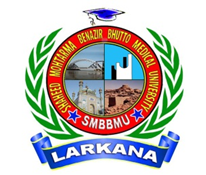 Renovation & Rehabilitation (ELECTRIC WORK) Pathology, Pharmacology, Forensic Medicine Departments, Histopathology Department & 4th Year Lecture Hall at CMC Larkana.Issued to M/s.___________________________________________________________________________________________________OFFICE OF THE EXECUTIVE ENIGINEER, SMBBMU LARKANAPhone # 074-9410911, Fax: 074-475234Office of the executive Engineer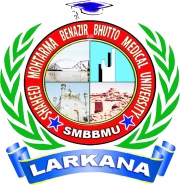 (Engineering wing) No. SMBBMU/XEN/ADP/2016/70							Dated: 17th March, 2016 “SAY NO TO CURRUPTION”NOTICE INVITING TENDERSAll the interested Contractors / firms / parties meeting eligibility criteria, viz. having registration with Federal Board of Revenue (FBR) for Income Tax, Sales Tax in case of procurement of goods, registration with the Sindh Revenue Board in case of procurement of works and services and registration with Pakistan Engineering Council as the case may be and are not black listed in any procuring agency or authority, are invited to participate in sealed percentage / item rate tender for the following works:The terms and conditions are given as under:-The tender documents can be obtained from the office of Executive Engineer or can be downloaded from SPPRA website i.e. www.pprasindh.gov.pk and University website www.smbbmu.edu.pk on the payment noted above (non-refundable) from 23-03-2016 to 06-04-2016 on any working day. The sealed tender on prescribed proforma along with 5% earnest money of total bid in the form of Pay Order in favor of the Executive Engineer, SMBBMU Larkana shall be submitted by 07-04-2016 up to 11.00 (A.M) and same will be opened on the same day @ 11.30 A.M in respective office, in presence of the Contractors / Suppliers / representatives, who so ever will be present at that time. In case of any unforeseen situation resulting in closure of office on the date of opening or if Government declares Holiday the tender shall be submitted / opened on the next working day at the same time & venue. Any Conditional or un-accompanied of the earnest money, tender will not be considered in the competition.The Bidders shall have PEC Registration in Category C-5 & above for Electric works & License of Regional Electrical Inspector, Water & Power Department, Govt. of Sindh.The Method of Procurement is Single Stage Two Envelopes.Bid shall comprise a single package containing two separate envelopes. Each envelope shall contain separately the financial proposal and the technical proposal.Envelopes shall be marked as “FINANCIAL PROPOSAL” and “TECHNICAL PROPOSAL” in bold and legible letters to avoid confusionInitially, only the envelope marked “TECHNICAL PROPOSAL” shall be opened. Envelope marked as FINANCIAL PROPOSAL” shall be retained in the custody of the procuring agency without being opened.Procuring agency shall evaluate the technical proposal in a manner prescribed in advance, without reference to the price and reject any proposal which does not conform the specified requirements.No amendments in the technical proposal shall be permitted during the technical evaluation.Financial proposals of technically qualified bids shall be opened publically at a time, date and venue announced and communicated to the bidders in advance.Financial proposal of bids found technically non- responsive shall be returned un-opened to the respective bidders; andThe bids found to be lowest evaluated or best evaluated bid shall be accepted.The Procuring Agency reserves the right to reject any or all bids subject to relevant provisions of SPP Rules, 2010 and may cancel the bidding process at any time prior to the acceptance of a bid or proposal under Rule-25” of said Rules.Executive EngineerSMBB Medical University LarkanaPhone No. 074-9410911 Fax: 074-475234 Email: engineer@smbbmu.edu.pkSection I:   Evaluation/Qualification Criteria for Technical Proposal. In this section two evaluation criteria are being given for the benefit of the procuring agency. One is based on marks/score and the other is based on pass/fail criteria. Procuring agency may adopt any one of these selection methods while prequalifying the contractors/firms. Criteria based on Marks/Score. Mandatory Provisions/Eligibility: (i) Firms/Contractors must possess at least 05 year successful experience of same service of any university or large organization. (Experience/ Work Completion Certificates be attached along with copies of work order).(ii) The Bidders shall have PEC Registration in Category C-5 & above for Electric works & License of Regional Electrical Inspector, Water And Power Department, Govt. of Sindh.(iii) valid registration certificate from income tax authority (NTN); and The Bidders should register with tax paying agency which would be verified by concerned agencies.(iv) is not black listed. (Attach all certificates and affidavit of not black listing).(iv) Bidders must have an annual turnover of Rs. 4,000,000.00 to 5,000,000.00 which will be duly verified from the bank.Aggregate Qualifying Score is 60%, but it is mandatory to obtain at least 30% in each of the following sections.General Conditions General Provisions 1.1 Definitions In the Conditions of Contract (“these Conditions”), which include Particular Conditions, Parts A and B, and these General Conditions, the following words and expressions shall have the meanings stated. Words indicating persons or parties include corporations and other legal entities, except where the context requires otherwise. “Employer” means the Shaheed Mohtarma Benazir Bhutto Medical University (SMBBMU), Larkana solely represented by the vice Chancellor of Shaheed Mohtarma Benazir Bhutto Medical University (SMBBMU), Larkana.“Contractor” means the persons or, firm or company, whose tender has been accepted by the Employer and includes Contractors representative, successors and permitted assignees. “Consultant” means who prepared the Drawings, design and these documents, will provide consulting services to the Employer during construction.“Executive Engineer” means the authorized Officer of the University, who possess the role of Controlling and Co-ordination between University, Consultants and Contractor.“Works” means all the works and things to be executed, supplied or done in accordance with the contract.“University”:	means Shaheed Mohtarma Benazir Bhutto Medical University (SMBBMU), Larkana.1.1.1 The Contract 1.1.1.1 “Contract” means the Contract Agreement, the Letter of Acceptance, the Letter of Tender, these Conditions, the Specification, the Drawings, the Schedules, and the further documents (if any) which are listed in the Contract Agreement or in the Letter of Acceptance. 1.1.1.2 “Contract Agreement” means the contract agreement referred to in Sub- Clause 1.6 [ Contract Agreement ]. 1.1.1.3 “Letter of Acceptance” means the letter of formal acceptance, signed by the Procuring Agency, of the Letter of Tender, including any annexed memoranda comprising agreements between and signed by both Parties. If there is no such letter of acceptance, the expression “Letter of Acceptance” means the Contract Agreement and the date of issuing or receiving the Letter of Acceptance means the date of signing the Contract Agreement.1.1.1.4 “Letter of Tender” means the document entitled letter of tender or letter of bid, which was completed by the Contractor and includes the signed offer to the Procuring Agency for the Works. 1.1.1.5 “Specification” means the document entitled specification, as included in the Contract, and any additions and modifications to the specification in accordance with the Contract. Such document specifies the Works. 1.1.1.6 “Drawings” means the drawings of the Works, as included in the Contract, and any additional and modified drawings issued by (or on behalf of) the Procuring Agency in accordance with the Contract. 1.1.1.7 “Schedules” means the document(s) entitled schedules, completed by the Contractor and submitted with the Letter of Tender, as included in the Contract. Such document may include the Bill of Quantities, data, lists, and schedules of rates and/or prices. 1.1.1.8 “Tender” means the Letter of Tender and all other documents which the Contractor submitted with the Letter of Tender, as included in the Contract. 1.1.1.9 “Bill of Quantities”, “Daywork Schedule” and “Schedule of Payment Currencies” mean the documents so named (if any) which are comprised in the Schedules. 1.1.1.10 “Contract Data” means the pages completed by the Procuring Agency entitled contract data which constitute Part A of the Particular Conditions. 1.1.2 Parties and Persons 1.1.2.1 “Party” means the Procuring Agency or the Contractor, as the context requires. 1.1.2.2 “Procuring Agency” means the person named as employer in the Contract Data and the legal successors in title to this person. 1.1.2.3 “Contractor” means the person(s) named as contractor in the Letter of Tender accepted by the Employer and the legal successors in title to this person(s). 1.1.2.4 “Engineer” means the person appointed by the Procuring Agency to act as the Engineer for the purposes of the Contract and named in the Contract Data, or other person appointed from time to time by the Employer and notified to the Contractor under Sub-Clause 3.4 [ Replacement of the Engineer ]. 1.1.2.5 “Contractor’s Representative” means the person named by the Contractor in the Contract or appointed from time to time by the Contractor under Sub-Clause 4.3 [ Contractor’s Representative ], who acts on behalf of the Contractor. 1.1.2.6 “Procuring Agency’s Personnel” means the Engineer, the assistants referred to in Sub-Clause 3.2 [ Delegation by the Engineer ] and all other staff, labour and other employees of the Engineer and of the Procuring Agency; and any other personnel notified to the Contractor, by the Procuring Agency or the Engineer, as Procuring Agency’s Personnel. 1.1.2.7 “Contractor’s Personnel” means the Contractor’s Representative and all personnel whom the Contractor utilizes on Site, who may include the staff, labour and other employees of the Contractor and of each Subcontractor; and any other personnel assisting the Contractor in the execution of the Works. 1.1.2.8 “Subcontractor” means any person named in the Contract as a subcontractor, or any person appointed as a subcontractor, for a part of the Works; and the legal successors in title to each of these persons. 1.1.2.9 “DB” means the person or three persons appointed under Sub-Clause 20.2 [ Appointment of the Dispute Board ] or Sub-Clause 20.3 [ Failure to Agree on the Composition of the Dispute Board ]. 1.1.2.10 “FIDIC” means the Fédération Internationale des Ingénieurs-Conseils, the international federation of consulting engineers. 1.1.2.11 “Bank” means the financing institution (if any) named in the Contract Data. 1.1.2.12 “Borrower” means the person (if any) named as the borrower in the Contract Data. 1.1.3 Dates, Tests, Periodsand Completion1.1.3.1 “Base Date” means the date 15 days prior to the latest date for submission and completion of the Tender. 1.1.3.2 “Commencement Date” means the date notified under Sub-Clause 8.1      [Commencement of Works ]. 1.1.3.3 “Time for Completion” means the time for completing the Works or a Section (as the case may be) under Sub-Clause 8.2 [ Time for Completion ], as stated in the Contract Data (with any extension under Sub-Clause 8.4 [ Extension of Time for Completion ]), calculated from the Commencement Date. 1.1.3.4 “Tests on Completion” means the tests which are specified in the Contract or agreed by both Parties or instructed as a Variation, and which are carried out under Clause 9 [ Tests on Completion ] before the Works or a Section (as the case may be) are taken over by the Procuring Agency.1.1.3.5 “Taking-Over Certificate” means a certificate issued under Clause 10       [Procuring Agency’s Taking Over ]. 1.1.3.6 “Tests after Completion” means the tests (if any) which are specified in the Contract and which are carried out in accordance with the Specification after the Works or a Section (as the case may be) are taken over by the Procuring Agency. 1.1.3.7 “Defects Notification Period” means the period for notifying defects in the Works or a Section (as the case may be) under Sub-Clause 11.1 [ Completion of Outstanding Work and Remedying Defects ], which extends over twelve months except if otherwise stated in the Contract Data (with any extension under Sub-Clause 11.3 [Extension of Defects Notification Period ]), calculated from the date on which the Works or Section is completed as certified under Sub-Clause 10.1 [ Taking Over of the Works and Sections ]. 1.1.3.8 “Performance Certificate” means the certificate issued under Sub-Clause 11.9 [ Performance Certificate ]. 1.1.3.9 “day” means a calendar day and “year” means 365 days. 1.1.4 Money and Payments 1.1.4.1 “Accepted Contract Amount” means the amount accepted in the Letter of Acceptance for the execution and completion of the works and the remedying of any defects. 1.1.4.2 “Contract Price” means the price defined in Sub-Clause 14.1 [ The Contract Price ] , and includes adjustments in accordance with the Contract. 1.1.4.3 “Cost” means all expenditure reasonably incurred (or to be incurred) by the Contractor, whether on or off the Site, including overhead and similar charges, but does not include profit. 1.1.4.4 “Final Payment Certificate” means the payment certificate issued under Sub-Clause 14.13 [ Issue of Final Payment Certificate ]. 1.1.4.5 “Final Statement” means the statement defined in Sub-Clause 14.11         [Application for Final Payment Certificate ]. 1.1.4.6 “Foreign Currency” means a currency in which part (or all) of the Contract Price is payable, but not the Local Currency. 1.1.4.7 “Interim Payment Certificate” means a payment certificate issued under Clause 14 [Contract Price and Payment ], other than the Final Payment Certificate. 1.1.4.8 “Local Currency” means the currency of the Country. 1.1.4.9 “Payment Certificate” means a payment certificate issued under Clause 14 [ Contract Price and Payment]. 1.1.4.10 “Provisional Sum” means a sum (if any) which is specified in the Contract as a provisional sum, for the execution of any part of the Works or for the supply of Plant, Materials or services under Sub-Clause 13.5 [ Provisional Sums ]. 1.1.4.11 “Retention Money” means the accumulated retention moneys which the Procuring Agency retains under Sub-Clause 14.3 [ Application for Interim Payment Certificates ] and pays under Sub-Clause 14.9 [ Payment of Retention Money ]. 1.1.4.12 “Statement” means a statement submitted by the Contractor as part of an application, under Clause 14 [Contract Price and Payment ], for a payment certificate.1.1.5 Works and Goods 1.1.5.1 “Contractor’s Equipment” means all apparatus, machinery, vehicles and other things required for the execution and completion of the Works and the remedying of any defects. However, Contractor’s Equipment excludes Temporary Works, Procuring Agency’s Equipment (if any), Plant, Materials and any other things intended to form or forming part of the Permanent Works. 1.1.5.2 “Goods” means Contractor’s Equipment, Materials, Plant and Temporary Works, or any of them as appropriate. 1.1.5.3 “Materials” means things of all kinds (other than Plant) intended to form or forming part of the Permanent Works, including the supply-only materials (if any) to be supplied by the Contractor under the Contract. 1.1.5.4 “Permanent Works” means the permanent works to be executed by the Contractor under the Contract.1.1.5.5 “Plant” means the apparatus, machinery and vehicles intended to form or forming part of the Permanent Works, including vehicles purchased for the Procuring Agency and relating to the construction or operation of the Works. 1.1.5.6 “Section” means a part of the Works specified in the Contract Data as a Section (if any). 1.1.5.7 “Temporary Works” means all temporary works of every kind (other than Contractor’s Equipment) required on Site for the execution and completion of the Permanent Works and the remedying of any defects. 1.1.5.8 “Works” mean the Permanent Works and the Temporary Works, or either of them as appropriate. 1.1.6 Other Definitions1.1.6.1 “Contractor’s Documents” means the calculations, computer programs and other software, drawings, manuals, models and other documents of a technical nature (if any) supplied by the Contractor under the Contract. 1.1.6.2 “Country” means the country in which the Site (or most of it) is located, where the Permanent Works are to be executed. 1.1.6.3 “Procuring Agency’s Equipment” means the apparatus, machinery and vehicles (if any) made available by the Employer for the use of the Contractor in the execution of the Works, as stated in the Specification; but does not include Plant which has not been taken over by the Employer. 1.1.6.4 “Force Majeure” is defined in Clause 19 [ Force Majeure ]. 1.1.6.5 “Laws” means all national (or state) legislation, statutes, ordinances and other laws, and regulations and by-laws of any legally constituted public authority. 1.1.6.6 “Performance Security” means the security (or securities, if any) under Sub-Clause 4.2 [ Performance Security ]. 1.1.6.7 “Site” means the places where the Permanent Works are to be executed, including storage and working areas, and to which Plant and Materials are to be delivered, and any other places as may be specified in the Contract as forming part of the Site. 1.1.6.8 “Unforeseeable” means not reasonably foreseeable by an experienced contractor by the Base Date. 1.1.6.9 “Variation” means any change to the Works, which is instructed or approved as a variation under Clause 13 [Variations and Adjustments ]. 1.2 Interpretation 		In the Contract, except where the context requires otherwise: (a) 	words indicating one gender include all genders; (b) 	words indicating the singular also include the plural and words indicating the plural also include the singular; (c) 	provisions including the word “agree”, “agreed” or “agreement” require the agreement to be record in writing; (d) 	“written” or “in writing” means hand-written, type-written, printed or electronically made, and resulting in a permanent record; and (e) 	the word “tender” is synonymous with “bid”, and “tenderer” with “bidder” and the words “tender documents” with “bidding documents". The marginal words and other headings shall not be taken into consideration in the interpretation of these Conditions.In these Conditions, provisions including the expression “Cost plus profit” require this profit to be one-twentieth (5%) of this Cost unless otherwise indicated in the Contract Data. 1.3 Communications Wherever these Conditions provide for the giving or issuing of approvals, certificates, consents, determinations, notices, requests and discharges, these communications shall be: in writing and delivered by hand (against receipt), sent by mail or courier, or transmitted using any of the agreed systems of electronic transmission as stated in the Contract Data; and (b) 	delivered, sent or transmitted to the address for the recipient’s communications as stated in the Contract Data. However: (i) 	if the recipient gives notice of another address, communications shall thereafter be delivered accordingly; and (ii) 	if the recipient has not stated otherwise when requesting an approval or consent, it may be sent to the address from which the request was  issued. Approvals, certificates, consents and determinations shall not be unreasonably withheld or delayed. When a certificate is issued to a Party, the certifier shall send a copy to the other Party. When a notice is issued to a Party, by the other Party or the Engineer, a copy shall be sent to the Engineer or the other Party, as the case may be. 1.4 Law and Language The Contract shall be governed by the law of the country or other jurisdiction stated in the Contract Data.The ruling language of the Contract shall be that stated in the Contract Data. The language for communications shall be that stated in the Contract Data. If no language is stated there, the language for communications shall be the ruling language of the Contract. 1.5 Priority of DocumentsThe documents forming the Contract are to be taken as mutually explanatory of one another. For the purposes of interpretation, the priority of the documents shall be in accordance with the following sequence: (a) 	the Contract Agreement (if any), (b) 	the Letter of Acceptance, (c) 	the Tender, (d)	 the Particular Conditions - Part A, (e) 	the Particular Conditions - Part B, (f) 	these General Conditions, (g) 	the Specification, (h) 	the Drawings, and (i) 	the Schedules and any other documents forming part of the Contract. If an ambiguity or discrepancy is found in the documents, the Engineer shall issue any necessary clarification or instruction. TABLE OF CONTENTSPART II - SPECIAL/PARTICULAR CONDITIONS OF CONTRACT PART II - SPECIAL /PARTICULAR CONDITIONS OF CONTRACT 1.1 Definitions 1.1.1.4 	“Form of Bid” is synonymous with “Letter of Tender”.1.1.1.5	 “Bid” is synonymous with “Tender”. 1.1.1.10“Bidding” is synonymous with “contract”. The following paragraph is added:1.1.1.11“Programme” means the program to be submitted by the contractor in accordance 	with Sub-Clause 8.3 and any approved revisions thereto. 1.12.2 	“Procuring Agency” is synonymous with “Procuring Agency” 1.1.2.9 “DB” is synonymous 	with “Committee”. 1.1.3.1 Replace 28 days by 7 days in LCB and 15 days in ICB. 1.1.3.7 	“Defects notification Period” is synonymous with “Defects liability Period”. 1.15 	Inspections and Audit by the Bank Deleted Procuring Agency can retain this clause with or without changes, in case of contracts under Project, Bank and donor’s program.			Not Applicable. 3.1 Engineer’s Duties and Authority. The following paragraph is added after duties: Procuring agency shall ensure that the Engineer’s Representative/Staff is a professional       engineer as defined in the Pakistan Engineering Council Act 1975 (V of 1976) 4.3 	Contractor’s RepresentativeThe following text is to be added after last line: The contractor’s authorized representative and his other professional engineers working at site shall register themselves with the Pakistan Engineering Council. 6.10 Records of Contractor’s Personnel and Equipment The following paragraph is added: The Contractor shall, upon request by the Engineer at any time in relation to any item of hired Contractor’s Equipment, forthwith notify the Engineer in writing the name and address of the Owner of the equipment and shall certify that the agreement for the hire thereof contains a provision in accordance with the requirements set forth above. The following sub-clause 7.9 is added in (GCC):7.9 	Use of Pakistani Materials and Services The contractor shall, so far as may be consistent with the contract, make the maximum use of materials, supplies, plant and equipment indigenous to or produced or fabricated in Pakistan and services, available in Pakistan provided such materials, supplies, plant, equipment and services shall be of required standard. 8.1 Commencement of Works The last para is deleted and substituted with the following: The contractor shall commence the works on site within the period named in Appendix-A to Bid from the date of receipt by him from the Engineer of a written Notice to Commence. Thereafter, the contractor shall proceed with the works with due expedition and without delay. 8.2 	Prolonged Suspension Replace 84 days by 120 days. 8.3 Programme The following text is to be added after [Commencement of Works] The programme shall be submitted in the either form of Bar Chart identifying the critical activities.  13.1 	Right to vary In the last line of , after the word “Variation", the word “in writing” is added. 13.3 Variation procedure In the tenth line, after the words “as soon as practicable” following is added: “and within a period not exceeding one-eighth of the completion time” 13.8 Adjustment for changes in cost Not applicable Similarly reduction in the cost of these materials will also be recovered from the contractor accordingly 14.1 	The Contract Price Sub-para (d) is deleted. 14.2 Advance Payment See Special Conditions.Mobilization Advance/Advance Payment See Special Conditions.14.5 	Plants and Materials intended for Works Add the following paragraph as sub-clause 14.5 (d) for Secured Advance on non – perishable materials and sub-clauses (a), (b) and (c) will be applicable for plants only :- The Contractor shall be entitled to receive from the procuring agency Secured Advance against an INDENTURE BOND in Public Works Account Form No.31 (Fin. R. Form No. 2) acceptable to the procuring agency of such sum as the Engineer may consider proper in respect of non-perishable materials brought at the site but not yet incorporated in the Permanent Works provided that: The materials are in accordance with the specifications for the permanent works; Such materials have been delivered to the site and are properly stored and protected against loss or damage or deterioration to the satisfaction and verification of the Engineer/Assistant Engineer but at the risk and cost of the Contractor; The Contractor’s records of the requirements, orders, receipts and use of materials are kept in a form approved by the Engineer, and such records shall be available for inspection by the Engineer; The Contractor shall submit with his monthly statement the estimated value of the materials on site together with such documents as may be required by the Engineer for the purpose of valuation of materials and providing evidence of ownership and payment therefore; BIDDINGDATAContract/Bidding DataThe following specific data for the works to be tendered shall complement, amend, or supplement the provisions in the Instructions to Bidders. Wherever there is a conflict, the provisions herein shall prevail over those in the Instructions to Bidders. Instructions to Bidders Clause Reference Name and address of the procuring agency: 	Shaheed Benazir Bhutto Medical University, 							Larkana.1.2 Name of the Project and Summary of the works:	 Renovation and Rehabilitation (ELECTRIC WORKS) of Departments (Pathology, Pharmacology, Forensic Medicine Departments, Histopathology Department & 4th year Lecture Hall at Chandka Medical College Larkana.  2.1 Name of the Borrower/Source of Financing/Funding Agency/Funding Source;  ADP Scheme # 462 (2015-16) Tilted “Renovation & Rehabilitation of Chandka Medical College and Construction of New Noori Girls Hostel of SMBB Medical University Larkana”2.1 Amount and Type of Financing/Scheme Cost and Allocated Funds.  Rs: 9.020 (Million)8.1 Time limit for clarification: 						05 days.10.1 Bid language: 								English11.1 (a) Prequalification Information to be updated (where applicable): N/A.11.1 (b) Furnish and Technical Proposal (in case of two envelope method) or Company Profile in single stage single envelope: N/A.The bidder has to submit a technical proposal in sufficient detail to demonstrate the adequacy of the bid in meeting requirements for timely completion of the works.  13.1 Bidders to quote entirely in Pak. rupees but specify the percentages of foreign currency they require, if applicable. N/A.14.1 Period of Bid Validity: 							90 days.15.1 	Amount of Bid Security: 10%(5% at the time of Bid Submission and 5% deductible from the running bills).17.1 Venue, time, and date of the pre-Bid meeting: 				N/A.18.4 Number of copies of the bid to be completed and returned: 		N/A. 19.2 (a) Procuring Agency's address for the purpose of bid submission: Office of the Executive Engineer, SMBBMU, Larkana.(b) Name and Identification Number of the Contract: 	Renovation and Rehabilitation (ELECTRIC WORKS) of Departments (Pathology, Pharmacology, Forensic Medicine Departments, Histopathology Department & 4th year Lecture Hall at Chandka Medical College Larkana.20.1 (a) Deadline for submission of bids: 			07-04-2016 up to 11.00 A.M.(b) Venue, time, and date of bid opening:   	Office of the Executive Engineer, SMBBMU, Larkana on 07-04-2016 at 11:30 A.M.32.1 Standard form and amount of Performance Security 5% acceptable to the procuring agency: 32.3 Stamp duty:0.30% or notified by the Govt. of Sindh, will be paid by successful bidder as stamp duty. FORM OF BIDANDAPPENDICES TO BIDFB-1FORM OF BIDBid Reference No. Renovation and Rehabilitation (ELECTRIC WORKS) of Pathology, Pharmacology, Forensic Medicine Departments & Histopathology Department & 4th year Lecture Hall at Chandka Medical College Larkana.  To: _______________________________	_______________________________  _______________________________ Having examined the bidding documents including Instructions to Bidders, Bidding Data, and Conditions of Contract, Specifications, Drawings and Bill of Quantities and Addenda Nos. _________________________________ for the execution of the above-named work, we/I, the undersigned, offer to execute and complete the work and remedy any defects therein in conformity with the Conditions of Contract, Specifications, Drawings, Bill of Quantities and Addenda for the sum of Rs. _______________________________________________________ (Rupees __________________________________________________________) or such other sum as may be ascertained in accordance with the said conditions. 2. 	We/I understand that all the Appendices attached hereto form part of this bid. 3. 	As security for due performance of the undertakings and obligations of this bid, we/I submit herewith a bid security in the amount of Rupees ________________ (Rs. ______________________) drawn in your favour or made payable to procuring agency and valid for a period of ___________days beginning from the date, bid is opened. 4. 	We/I undertake, if our bid is accepted, to commence the works and to complete the whole of the works comprised in the contract within the time stated in Appendix-A to Bid. 5. 	We/I agree to abide by this bid for the period of ______ days from the date fixed for opening the same and it shall remain binding upon us and may be accepted at any time before the expiration of that period. 6. 	Unless and until a formal Agreement is prepared and executed, this bid, together with your written acceptance thereof, shall constitute a binding contract between us. 7. 	We do hereby declare that the bid is made without any collusion, comparison of figures or arrangement with any other bidder for the works. We understand that you are not bound to accept the lowest or any bid you may receive. 9. 	We undertake, if our/my bid is accepted, to execute the Performance Security referred to in Clause 10 of Conditions of Contract for the due performance of the Contract. 10. 	We confirm, if our bid is accepted, that all partners of the joint venture shall be liable jointly and severally for the execution of the Contract and the composition or the constitution of the joint venture shall not be altered without the prior consent of the procuring agency. (Please delete this in case of Bid form a single bidder) in the capacity of _______duly authorized to sign Bids for and on behalf of Dated this ___________day of________________20______ Signature: ________________________ _____________________________________________________ (Name of Bidder in Block Capitals) (Seal) Address:___________________________________________________________ __________________________________________________________________ __________________________________________________________________ Witness: Signature: _____________________________ Name: ________________________________ Address: __________________________________________________________ ____________________________________________________________ Occupation:________________________________________________________ .Appendix-A to Bid SPECIAL STIPULATIONSClauseConditions of ContractCLAUSE - 52Environmental Health & Safety/ Construction SafetyConstruction and renovation activities that could be classified as construction include building renovations, excavation and trenching operations, painting, masonry, and certain activities associated with building systems such as HVAC, plumbing, and electrical supply.Construction work can be particularly hazardous. The use of personal protective equipment, fall protection, fire safety, electrical safety, and other precautions are essential for safe construction work. The following rules apply to construction sites:Heed all warning signs that have been posted.Do not walk, stand, or work under suspended loads. If you raise the load, be sure to crib, block, or otherwise secure the load as soon as possible.Avoid placing unusual strain on equipment or materials.Be prepared for unexpected hazards. BE ALERT!Fatigue is a serious risk on the job. If you are tired, slow down, get help, or switch to a task that doesn't require as much precision. Never let too little sleep jeopardize your safety.If you are not sure what to do or how to do it, ask. Never go ahead on a job unless you know what you are doing, what the risks are, and how to protect yourself.Think of safety as one of your most important job responsibilities. Before starting each job, plan it out. Think about tools, materials, and protective equipment you will need and the procedures you will follow.Keep your work area clear of potential hazards such as items that you could trip over or bump into, materials that could catch fire, or chemicals that could spill.Never ignore a safety hazard. Either fix it or report it.Report all incidents and near misses to your supervisor and the Office of Safety.Know what to do in an emergency. There isn't time to review procedures when an emergency situation occurs. If you are unsure, ask your supervisor before you begin the job.CLAUSE - 53The cost difference in the prices specified in the schedule of rates for following items shall be paid separately and as per actual consumption / quantities executed and in accordance with Notifications issued by Standing Rates Committee, Government of Sindh from time to time.Any change in the above price by Standing Rates Committee Government of Sindh during the currency of contract, the difference will be payable to or, as the case may be recoverable from the contractor. The effect of the revision of the prices will be confined to the quantity of the items which is actually consumed after the date of such revision.                     Not Applicable (N/A)CLAUSE - 54The electric and water connection will be provided at one point respectively near the site of work. The Contractor will be responsible for further distribution where ever required including making complete arrangements for shortage of water. The cost of electric energy consumed as per prevailing tariff including service charges of WAPDA will be paid by the contractor. The cost of water consumed in the work will be recovered from the bills of the contractor at 2% (two percent) of the cost of these items of works on which water is used. CONTRACTOR.					              ENGINEER.Witness.						Witness1.  ________________				1.  _________________2.  ________________				2.  _________________Executive EngineerCertified that the Tender/Agreement has been prepared/executed under our supervision and we are satisfied that it has been correctly prepared/executed.BB-1 Appendix-B to Bid FOREIGN CURRENCY REQUIREMENTS1. 	The bidder may indicate herein below his requirements of foreign currency (if any), with reference to various inputs to the works. 2. 	Foreign Currency Requirement as percentage of the bid price excluding Provisional Sums _______%. Not ApplicableBC-1 Appendix-C to Bid PRICE ADJUSTMENT UNDER CLAUSE 70/13.8OF CONDITIONS OF CONTRACTA. Weight ages or coefficients are used for price adjustment. The source of indices and the weight ages or coefficients for use in the adjustment formula under Clause 13.8 shall be as follows: (To be filled by the procuring agency)Notes: 1) 	Indices for “(ii)” to “(vii)” are taken from the Government of Pakistan Federal Bureau of Statistics, Monthly Statistical Bulletin. The base cost indices or prices shall be those applying 15 days prior to the latest day for submission of bids. Current indices or prices shall be those applying 28 days prior to the last day of the billing period. 2) 	Any fluctuation in the indices or prices of materials other than those given above shall not be subject to adjustment of the Contract Price. 3) 	Fixed portion shown here is for typical road project, procuring agency to determine the weight age of Fixed Portion considering only those cost elements having cost impact of seven (7) percent or more on his specific project.B 	When Escalation is allowed on the materials only. Price adjustment on following items shall be allowed:Not ApplicableAppendix-D to Bid BILL OF QUANTITIESA. 	Preamble 1. 	The Bill of Quantities shall be read in conjunction with the Conditions of Contract, Specifications and Drawings. 2. 	The quantities given in the Bill of Quantities are estimated and provisional, and are given to provide a common basis for bidding. The basis of payment will be the actual quantities of work executed and measured by the Contractor and verified by the Engineer and valued at the rates and prices entered in the priced Bill of Quantities, where applicable, and otherwise at such rates and prices as the Engineer may fix as per the Contract ( in case of item not mentioned in Bill of Quantities). 3. 	The rates and prices entered in the priced Bill of Quantities shall, except insofar as it is otherwise provided under the contract include all costs of contractor’s plant, labour, supervision, materials, execution, insurance, profit, taxes and duties, together with all general risks, liabilities and obligations set out or implied in the contract. Furthermore all duties, taxes and other levies payable by the contractor under the contract, or for any other cause, as on the date 14 days prior to deadline for submission of Bids in case of ICB/NCB respectively, shall be included in the rates and prices and the total bid price submitted by the bidder. 4. 	A rate or price shall be entered against each item in the priced Bill of Quantities, whether quantities are stated or not. The cost of items against which the contractor will have failed to enter a rate or price shall be deemed to be covered by other rates and prices entered in the Bill of Quantities and shall not be paid separately. 5. 	The whole cost of complying with the provisions of the Contract shall be included in the items provided in the priced Bill of Quantities, and where no items are provided, the cost shall be deemed to be distributed among the rates and prices entered for the related items of the works. 6. 	General directions and description of work and materials are not necessarily repeated nor summarized in the Bill of Quantities. References to the relevant sections of the bidding documents shall be made before entering prices against each item in the priced Bill of Quantities. 7. 	Provisional sums included and so designated in the Bill of Quantities shall be expended in whole or in part at the direction and discretion of the Engineer in accordance with sub-clause 13.5 of Part I, General Conditions of Contract. Not ApplicableBD-10 Appendix-D to Bid BILL OF QUANTITIESC. 	Day work Schedule General 1. 	Reference is made to Sub-Clause 13.6 of the General Conditions of Contract. Work shall not be executed on a day work basis except by written order of the Engineer. Bidders shall enter basic rates for day work items in the Schedules, which rates shall apply to any quantity of day work ordered by the Engineer. Nominal quantities have been indicated against each item of day work, and the extended total for day work shall be carried forward to the bid price. Day work Labour 2. 	In calculating payments due to the contractor for the execution of day work, the actual time of classes of labour directly doing the day work ordered by the Engineer and for which they are competent to perform will be measured excluding meal breaks and rest periods. The time of gangers (charge hands) actually doing work with the gang will also be measured but not the time of foreman or other supervisory personnel. 3. 	The contractor shall be entitled to payment in respect of the total time that labour is employed on day work, calculated at the basic rates entered by him in the Schedule of day work Rates for labour together with an additional percentage, payment on basic rates representing the contractor’s profit, overheads, etc., as described below: the basic rates for labour shall cover all direct costs to the contractor, including (but not limited to) the amount of wages paid to such labour, transportation time, overtime, subsistence allowances and any sums paid to or on behalf of such labour for social benefits in accordance with Pakistan law. The basic rates will be payable in local currency only; and the additional percentage payment to be quoted by the bidder and applied to costs incurred under (a) above shall be deemed to cover the Contractor’s profit, overheads, superintendence, liabilities and insurances and allowances to labour timekeeping and clerical and office work; the use of consumable stores, water, lighting and power; the use and repair of staging‟s, scaffolding, workshops and stores, portable power tools, manual plant and tools; supervision by the Contractor’s staff, foremen and other supervisory personnel; and charges incidental to the foregoing.  Not ApplicableSHAHEED MOHTARMA BENAZIR BHUTTO MEDICAL UNIVERSITY, LARKANANAME OF WORK:- Renovation & Rehabilitation (Electric Works) of Pathology, Pharmacology, Forensic Medicine Departments, Histopathology Department & 4th Year Lecture Hall at CMC Larkana.                                     GENERAL ABSTRACTPART-I ELECTRICAL WORK (Schedule Items)		Rs. PART-II ELECTRICAL WORK (Non Schedule Items)		Rs.     Grand Total:  SAY=                                    Million 				                                                                                      ContractorExecutive EngineerDirector Technical SMBBMU, Larkana.Appendix-D to Bid SCHEDULE OF DAYWORK RATESI. 	LabourBD-12Appendix-D to BidDay work Material4. 	The contractor shall be entitled to payment in respect of materials used for day work (except for materials for which the cost is included in the percentage addition to labour costs as detailed heretofore), at the basic rates entered by him in the Schedule of Day work Rates for materials together with an additional percentage payment on the basic rates to cover overhead charges and profit, as follows: the basic rates for materials shall be calculated on the basis of the invoiced price, freight, insurance, handling expenses, damage, losses, etc., and shall provide for delivery to store for stockpiling at the site. The basic rates shall be stated in local currency but payment will be made in the currency or currencies expended upon presentation of supporting documentation; the additional percentage payment shall be quoted by the bidder and applied to the equivalent local currency payments made under Sub-Para(a) above; and the cost of hauling materials used on work ordered to be carried out as Day work from the store or stockpile on the site to the place where it is to be use d will be paid in accordance with the terms for Labour and Constructional Plant in this Schedule.(Not Applicable)BD-13 Appendix-D to Bid SCHEDULE OF DAYWORK RATESII. 	MaterialsBD-14 Appendix-D to Bid Day Work Constructional Plant 5. 	The contractor shall be entitled to payments in respect of constructional plant already on site and employed on Day work at the basic rental rates entered by him in the Schedule of Day work Rates for constructional plant. The said rates shall be deemed to include complete allowance for depreciation, interest, indemnity and insurance, repairs, maintenance, supplies, fuel, lubricants, and other consumables, and all overhead, profit and administrative costs related to the use of such equipment. The cost of drivers, operators and assistants will be paid for separately as described under the section on Day work Labour. 6. 	In calculating the payment due to the Contractor for constructional plant employed on Day work, only the actual number of working hours will be eligible for payment, except that where applicable and agreed with the Engineer, the travelling time from the part of the site where the constructional plant was located when ordered by the Engineer to be employed on Day work and the time for return journey thereto shall be included for payment. 7. 	The basic rental rates for constructional plant employed on Day work shall be stated in Pakistani Rupees.(Not Applicable)BD-15 Appendix-D to Bid SCHEDULE OF DAYWORK RATESIII. 	Constructional Plant(Not Applicable)BD-16 Appendix-D to Bid DAYWORK(Not Applicable)BE-1 Appendix-E to BidPROPOSED CONSTRUCTION SCHEDULEPursuant to Sub-Clause 43.1 of the General Conditions of Contract, the works shall be completed on or before the date stated in Appendix-A to Bid. The bidder shall provide as Appendix-E to Bid, the Construction Schedule in the bar chart (CPM, PERT or any other to be specified herein) showing the sequence of work items and the period of time during which he proposes to complete each work item in such a manner that his proposed programme for completion of the whole of the works and parts of the works may meet procuring agency’s completion targets in days noted below and counted from the date of receipt of Engineer’s Notice to Commence (Attach sheets as required for the specified form of Construction Schedule): Description 						Time for Completion 1) 	Whole works 					__________________ days 2) 	Part-A 						__________________ days 3) 	Part-B 						__________________ days 4) 	___________ 					__________________ days 5)	 ___________ 					__________________ days BF-1 Appendix-F to Bid METHOD OF PERFORMING THE WORK[The bidder is required to submit a narrative outlining the method of performing the work. The narrative should indicate in detail and include but not be limited to: 1. 	Organization Chart indicating head office and field office personnel involved in management and supervision, engineering, equipment maintenance and purchasing. 2. 	Mobilization in Pakistan, the type of facilities including personnel accommodation, office accommodation, provision for maintenance and for storage, communications, security and other services to be used. 3. 	The method of executing the works, the procedures for installation of equipment and machinery and transportation of equipment and materials to the site.  BG-1 Appendix-G to Bid LIST OF MAJOR EQUIPMENT – RELATED ITEMS[The bidder will provide on Sheet 2 of this Appendix a list of all major equipment and related items, under separate heading for items owned, to be purchased or to be arranged on lease by him to carry out the works. The information shall include make, type, capacity, and anticipated period of utilization for all equipment which shall be in sufficient detail to demonstrate fully that the equipment will meet all requirements of the Specifications.]  BG-2 Appendix-G to Bid LIST OF MAJOR EQUIPMENT (SAMPLE)BH-1 Appendix-H to Bid CONSTRUCTION CAMP AND HOUSING FACILITIESThe Contractor in accordance with Clause 6 of the Conditions of Contract shall provide description of his construction camp’s facilities and staff housing requirements. The contractor shall be responsible for pumps, electrical power, water and electrical distribution systems, and sewerage system including all fittings, pipes and other items necessary for servicing the contractor’s construction camp. The bidder shall list or explain his plans for providing these facilities for the service of the contract as follows: 1. 	Site Preparation (clearing, land preparation, etc.). 2. 	Provision of Services. a) 	Power (expected power load, etc.). b) 	Water (required amount and system proposed). c) 	Sanitation (sewage disposal system, etc.). 3. 	Construction of Facilities a) 	Contractor’s  Office. Workshop and Work Areas (areas required and proposed layout, type of construction of buildings, etc.). b) 	Warehouses and Storage Areas (area required, type of construction and layout). c) 	Housing and Staff Facilities (Plans for housing for proposed staff, layout, type of construction, etc.). 4. 	Construction Equipment Assembly and Preparation (detailed plans for carrying out this activity). 5. 	Other Items Proposed (Security services, etc.).BI-1 Appendix-I to Bid LIST OF SUBCONTRACTORSI/We intend to subcontract the following parts of the work to subcontractors. In my/our opinion, the subcontractors named hereunder are reliable and competent to perform that part of the work for which each is listed. Enclosed are documentation outlining experience of subcontractors, the curriculum vitae and experience of their key personnel who will be assigned to the contract, equipment to be supplied by them, size, location and type of contracts carried out in the past.BJ-1 Appendix-J to Bid ESTIMATED PROGRESS PAYMENTS (SAMPLE)Bidder‟s estimate of the value of work which would be executed by him during each of the periods stated below, based on his Programme of the works and the Rates in the Bill of Quantities, expressed in Pakistani Rupees:BK-1 Appendix-K to Bid ORGANIZATION CHARTFOR THESUPERVISORY STAFF AND LABOUR(To be filled in by the bidder)BL-1 Appendix-L to Bid (INTEGRITY PACT)DECLARATION OF FEES, COMMISSION AND BROKERAGE ETC; PAYABLE BY CONTRACTORS.(FOR CONTRACTS WORTH RS. 10.00 MILLION OR MORE)Contract No.________________ Dated __________________ Contract Value: ________________ Contract Title: _________________ ………………………………… [name of Contractor] hereby declares that it has not obtained or induced the procurement of any contract, right, interest, privilege or other obligation or benefit from Government of Sindh (GoS) or any administrative subdivision or agency thereof or any other entity owned or controlled by it (GoS) through any corrupt business practice. Without limiting the generality of the foregoing, [name of Contractor] represents and warrants that it has fully declared the brokerage, commission, fees etc. paid or payable to anyone and not given or agreed to give and shall not give or agree to give to anyone within or outside Pakistan either directly or indirectly through any natural or juridical person, including its affiliate, agent, associate, broker, consultant, director, promoter, shareholder, sponsor or subsidiary, any commission, gratification, bribe, finder’s fee or kickback, whether described as consultation fee or otherwise, with the object of obtaining or inducing the procurement of a contract, right, interest, privilege or other obligation or benefit in whatsoever form from, from Procuring Agency (PA) except that which has been expressly declared pursuant hereto. [name of Contractor] accepts full responsibility and strict liability that it has made and will make full disclosure of all agreements and arrangements with all persons in respect of or related to the transaction with PA and has not taken any action or will not take any action to circumvent the above declaration, representation or warranty. [name of Contractor] accepts full responsibility and strict liability for making any false declaration, not making full disclosure, misrepresenting facts or taking any action likely to defeat the purpose of this declaration, representation and warranty. It agrees that any contract, right, interest, privilege or other obligation or benefit obtained or procured as aforesaid shall, without prejudice to any other rights and remedies available to PA under any law, contract or other instrument, be voidable at the option of PA. Notwithstanding any rights and remedies exercised by PA in this regard, [name of Supplier/Contractor/Consultant] agrees to indemnify PA for any loss or damage incurred by it on account of its corrupt business practices and further pay compensation to PA in an amount equivalent to ten time the sum of any commission, gratification, bribe, finder’s fee or kickback given by [name of Contractor] as aforesaid for the purpose of obtaining or inducing the procurement of any contract, right, interest, privilege or other obligation or benefit in whatsoever form from PA. ……………………… [ Executive Engineer   ]              							[Contractor]BS-1 BID SECURITY(Bank Guarantee)Security Executed on ____________________________________________________________             (Date)Name of Surety (Bank) with Address: _____________________________________________ (Scheduled Bank in ) Name of Principal (Bidder) with Address ____________________________________________ ______________________________________________________________________________ Penal Sum of Security Rupees. _____________________ (Rs. __________________________) Bid Reference No. _______________________________________________________ KNOW ALL MEN BY THESE PRESENTS, that in pursuance of the terms of the bid and at the request of the said Principal (Bidder) we, the Surety above named, are held and firmly bound unto ______________________________________________________ (hereinafter called the 'Procuring Agency') in the sum stated above for the payment of which sum well and truly to be made, we bind ourselves, our heirs, executors, administrators and successors, jointly and severally, firmly by these presents. THE CONDITION OF THIS OBLIGATION IS SUCH, that whereas the Bidder has submitted the accompanying bid dated ______ for Bid No. _______ for_______(Particulars of Bid) to the said Procuring Agency; and WHEREAS, the Procuring Agency has required as a condition for considering said bid that the bidder furnishes a bid security in the above said sum from a Scheduled Bank in Pakistan or from a foreign bank duly counter-guaranteed by a Scheduled Bank in Pakistan, to the procuring agency, conditioned as under: (1) 	that the bid security shall remain in force up to and including the date 28 days after the deadline for validity of bids as stated in the Instructions to bidders or as it may be extended by the procuring agency, notice of which extension(s) to the Surety is hereby waived; (2)	that the bid security of unsuccessful bidders will be returned by the procuring agency after expiry of its validity or upon signing of the Contract Agreement; and (3) 	that in the event of failure of the successful bidder to execute the proposed Contract Agreement for such work and furnish the required Performance Security, the entire said sum be paid immediately to the said procuring agency pursuant to Clause 15.6 of the Instruction to bidders for the successful bidder's failure to perform. NOW THEREFORE, if the successful bidder shall, within the period specified therefore, on the prescribed form presented to him for signature enter into a formal Contract with the said procuring agency in accordance with his bid as accepted and furnish within twenty eight (28) days of his being requested to do so, a Performance Security with good and sufficient surety, as may be required, upon the form prescribed by the said procuring agency for the faithful performance and proper fulfillment of the said Contract or in the event of non-withdrawal of the said bid within the time specified for its validity then this obligation shall be void and of no effect, but otherwise to remain in full force and effect. PROVIDED THAT the Surety shall forthwith pay the procuring agency, the said sum upon first written demand of the procuring agency (without cavil or argument) and without requiring the procuring agency to prove or to show grounds or reasons for such demand, notice of which shall be sent by the procuring agency by registered post duly addressed to the Surety at its address given above. PROVIDED ALSO THAT the procuring agency shall be the sole and final judge for deciding whether the Principal (Bidder) has duly performed his obligations to sign the Contract Agreement and to furnish the requisite Performance Security within the time stated above, or has defaulted in fulfilling said requirements and the Surety shall pay without objection the said sum upon demand from the procuring agency forthwith and without any reference to the Principal (Bidder) or any other person. IN WITNESS WHEREOF, the above bounden Surety has executed the instrument under its seal on the date indicated above, the name and seal of the Surety being hereto affixed and these presents duly signed by its undersigned representative pursuant to authority of its governing body.    		SURETY (Bank): WITNESS: 								Signature ___________________1. 	_________________________				Name ______________________	_________________________				Title _______________________Corporate Secretary (Seal) 				Corporate Guarantor (Seal) 2. 	__________________________ 	__________________________Name, Title & AddressPS-1 FORM OF PERFORMANCE SECURITY(Bank Guarantee)Guarantee No.____________________ Executed on _____________________ Expiry date _____________________ [Letter by the Guarantor to the Procuring Agency] Name of Guarantor (Bank) with address:_______________________________________________ (Scheduled Bank in ) Name of Principal (Contractor) with address:_____________________________________________ _________________________________________________________________________________ Penal Sum of Security (express in words and figures)______________________________________ _________________________________________________________________________________ Letter of Acceptance No. ________________________________Dated _______________________ KNOW ALL MEN BY THESE PRESENTS, that in pursuance of the terms of the bidding documents and above said Letter of Acceptance (hereinafter called the Documents) and at the request of the said Principal we, the Guarantor above named, are held and firmly bound unto the __________________________________________________ (hereinafter called the procuring agency) in the penal sum of the amount stated above for the payment of which sum well and truly to be made to the said procuring agency, we bind ourselves, our heirs, executors, administrators and successors, jointly and severally, firmly by these presents. THE CONDITION OF THIS OBLIGATION IS SUCH, that whereas the Principal has accepted the procuring agency's above said Letter of Acceptance for ________ ________________________________ (Name of Contract) for the _______________ _______________________________ (Name of Project). NOW THEREFORE, if the Principal (Contractor) shall well and truly perform and fulfill all the undertakings, covenants, terms and conditions of the said Documents during the original terms of the said Documents and any extensions thereof that may be granted by the procuring agency, with or without notice to the Guarantor, which notice is, hereby, waived and shall also well and truly perform and fulfill all the undertakings, covenants terms and conditions of the Contract and of any and all modifications of said Documents that may hereafter be made, notice of which modifications to the Guarantor being hereby waived, then, this obligation to be void; otherwise to remain in full force and virtue till all requirements of Clause 49, Defects Liability, of Conditions of Contract are fulfilled.Our total liability under this Guarantee is limited to the sum stated above and it is a condition of any liability attaching to us under this Guarantee that the claim for payment in writing shall be received by us within the validity period of this Guarantee, failing which we shall be discharged of our liability, if any, under this Guarantee. We, ____________________________________ (the Guarantor), waiving all objections and defenses under the Contract, do hereby irrevocably and independently guarantee to pay to the procuring   agency   without   delay   upon   the   procuring   agency's   first   written demand without cavil or arguments and without requiring the procuring agency to prove or to show grounds or reasons for such demand any sum or sums up to the amount stated above, against the procuring agency's written declaration that the Principal has refused or failed to perform the obligations under the Contract which payment will be effected by the Guarantor to Procuring Agency’s designated Bank & Account Number. PROVIDED ALSO THAT the procuring agency shall be the sole and final judge for deciding whether the Principal (Contractor) has duly performed his obligations under the Contract or has defaulted in fulfilling said obligations and the Guarantor shall pay without objection any sum or sums up to the amount stated above upon first written demand from the procuring agency forthwith and without any reference to the Principal or any other person. IN WITNESS WHEREOF, the above-bounden Guarantor has executed this Instrument under its seal on the date indicated above, the name and corporate seal of the Guarantor being hereto affixed and these presents duly signed by its undersigned representative, pursuant to authority of its governing body. _______________ Guarantor (Bank) Witness: 1. _______________________ 					Signature _______________    _______________________ 						Name __________________    Corporate Secretary (Seal) Title ___________________ 2. _______________________     _______________________ 					_______________________     Name, Title & Address 						Corporate Guarantor (Seal) CA-1 FORM OF CONTRACT AGREEMENTTHIS CONTRACT AGREEMENT (hereinafter called the “Agreement”) made on the ________________ day of__________(month) 20_____ between _______________________________________________________________________ (hereafter called the “Procuring Agency”) of the one part and _____________________________________ (hereafter called the “Contractor”) of the other part. WHEREAS the Procuring Agency is desirous that certain works, viz _______________ should be executed by the Contractor and has accepted a bid by the Contractor for the execution and completion of such works and the remedying of any defects therein. NOW this Agreement witnesseth- as follows: 1. 	In this Agreement words and expressions shall have the same meanings as are respectively assigned to them in the Conditions of Contract hereinafter referred to. 2. 	The following documents after incorporating addenda, if any, except those parts relating to Instructions to bidders shall be deemed to form and be read and construed as part of this Agreement, viz: (a) 	The Contract Agreement; (b) 	The Letter of Acceptance; (c) 	The completed Form of Bid; (d) 	Special Stipulations (Appendix-A to Bid); (e) 	The Special Conditions of Contract – Part II; (f) 	The General Conditions – Part I; (g) 	The priced Bill of Quantities (Appendix-D to Bid); (h) 	The completed Appendices to Bid (B, C, E to L); (i) 	The Drawings; (j) 	The Specifications. (k) _____________________________ (any other) 3. 	In consideration of the payments to be made by the procuring agency to the Contractor as hereinafter mentioned, the Contractor hereby covenants with the procuring agency to execute and complete the works and remedy defects therein in conformity and in all respects with the provisions of the contract. 4. 	Procuring agency hereby covenants to pay the contractor, in consideration of the execution and completion of the works as per provisions of the contract, the contract Price or such other sum as may become payable under the provisions of the contract at the times and in the manner prescribed by the contract. CA-2 IN WITNESS WHEREOF the parties hereto have caused this Agreement to be executed on the day, month and year first before written in accordance with their respective laws. Signature of the Contactor 						Signature of Procuring Agency ______________________ 						_____________________ (Seal) 									(Seal) Signed, Sealed and Delivered in the presence of: Witness: 								Witness: ________________________ 					______________________________ (Name, Title and Address) 					(Name, Title and Address)MG-1 MOBILIZATION ADVANCE GUARANTEEBank Guarantee No.______________________ Date ______________________________ WHEREAS ______________(hereinafter called the 'Procuring Agency') has entered into a Contract for ___________________________________________________________ (Particulars of Contract) with _________________ (hereinafter called the "Contractor'). AND WHEREAS, the Procuring Agency has agreed to advance to the Contractor, at the Contractor's request, an amount of Rupees _________________________ (Rs _________ ) which amount shall be advanced to the Contractor as per provisions of the Contract. AND WHEREAS, the Procuring Agency has asked the Contractor to furnish Guarantee to secure the mobilization advance for the performance of his obligations under the said Contract. AND WHEREAS, ________________________________________________________ (Scheduled Bank in ) (Hereinafter called the “Guarantor”) at the request of the Contractor and in consideration of the procuring agency agreeing to make the above advance to the Contractor, has agreed to furnish the said Guarantee. NOW, THEREFORE, the Guarantor hereby guarantees that the Contractor shall use the advance for the purpose of above mentioned Contract and if he fails and commits default in fulfillment of any of his obligations for which the advance payment is made, the Guarantor shall be liable to the procuring agency for payment not exceeding the aforementioned amount. Notice in writing of any default, of which the procuring agency shall be the sole and final judge, on the part of the Contractor, shall be given by the procuring agency to the Guarantor, and on such first written demand, payment shall be made by the Guarantor of all sums then due under this Guarantee without any reference to the Contractor and without any objection. This Guarantee shall remain in force until the advance is fully adjusted against payments from the Interim Payment Certificates of the Contractor or until _______________________________________whichever is earlier. (Date) The Guarantor's liability under this Guarantee shall not in any case exceed the sum of Rupees _______________________________________(Rs _______________________). This Guarantee shall remain valid up to the aforesaid date and shall be null and void after the aforesaid date or earlier if the advance made to the Contractor is fully adjusted against payments from Interim Payment Certificates of the Contractor provided that the Guarantor agrees that the aforesaid period of validity shall be deemed to be extended if on the above mentioned date the advance payment is not fully adjusted.GUARANTOR 1. 	Signature _________________ 2. 	Name ____________________ 3. 	Title _____________________ WITNESS 1.	 ______________________ ______________________ Corporate Secretary (Seal) 2. 	_______________________ 				__________________________ (Name Title & Address) 				Corporate Guarantor (Seal)INDENTURE FOR SECURED ADVANCES.(For use in cases in which is contract is for finished work and the contractor has entered into an agreement for the execution of a certain specified quantity of work in a given time). This INDENTURE made the ……………………….. day of ............................... …………………. 20……….……… BETWEEN (hereinafter called "the Contractor" which expression shall where the context so admits or implied be deemed to include his heirs, executors, administrators and assigns) of the one part and THE GOVERNOR OF SINDH (hereinafter called "the Government" of the other part). WHEREAS by an agreement, dated (hereinafter called the said agreement, the contractor has agreed to perform the under-mentioned works (hereinafter referred to as the said work):- (Here enter (the description of the works).1 AND WHEREAS the contractor has applied to the ………………………………….. ……..…………………..for an advance to him of Rupees ……………..…………………………….. (Rs. .................. ) on the security of materials absolutely belonging to him and brought by him to the site of the said works the subject of the said agreement for use in the construction of such of the said works as he has undertaken to execute at rates fixed for the finished work (inclusive of the cost of materials and labour and other charge) AND WHEREAS the Government has agreed to advance to the Contractor the sum of Rupees, (Rs. ......................... ) on the security of materials the quantities and other particulars of which are detailed in Part II of Running Account Bill (B). The said works signed by the contractor Fin R.Form.l7.A On ……………………………. and on such covenants and conditions as are hereinafter contained and the Government has reserved to itself the option of marking any further advance or advances on the security of other materials brought by the Contractor to the site of the said works. NOW THIS INDENTURE WTTNESSETH that in pursuance of the said agreement and in consideration of the sum of Rupees…………………………………(Rs. ……………………) on or before the execution of these presents paid to the Contractor by the Government (the receipt whereof the Contractor doth hereby acknowledge) and of such further advances (if any) as may be made to him as aforesaid (all of which advances are hereinafter collectively referred to as the said amount) the Contractor doth hereby assign unto the Government the said materials by way of security for the said amount.And doth hereby covenant and agree with the Government and declare ay follow:- (1) 	That the said sum of Rupees. …………………………………………… RS. …………………… ) so advanced by the Government to the Contractor as aforesaid and all or any further sum or sums which may be advanced as aforesaid shall be employed by the contractor in or towards expending the execution of the said works and for no other purpose whatsoever. (2) 	That the materials detailed in the said Running Account Bill (B) which have been offered   to   and   accepted   by ( he  Government  as    security    for   the   said  amount  are absolutely by the Contractors own property free from encumbrances of any kind and the Contractor will not make any application for or receive a further advance on the security of materials which are not absolutely his own property and free from encumbrances of any kind and the contractor hereby agrees, at all times, to indemnify and save harmless the Government against all claims whatsoever to any materials in respect of which an advance has been made to him as aforesaid. (3) 	That the said materials detailed in the said Running Account Bill (B) and all other materials on the security of which any further advance or advances may hereafter be made as aforesaid (hereinafter called the said materials) shall be used by the Contractor solely in the execution of the said works in accordance with the directions of the Divisional Officer (hereinafter called the Divisional Officer) and in the terms of the said agreement. (4)	 That the Contractor shall make at his own cost all necessary and adequate arrangement for the proper watch, safe custody and protection against all risks of the said material and that until used in construction as aforesaid the said materials shall remain at the site of the said works in the Contractor's custody and at his own risk and on his own responsibility and shall at all times be open to inspection by (he Divisional Officer or any officer authorized by him. In the event of the said materials of any part (hereof being stolen, destroyed or damaged or becoming deteriorated in a greater degree than is due to reasonable use and wear thereof Contractor will forthwith replace the same with other materials of like qualify or repair and make good the same as required by the Divisional Officer and the materials so brought to replace the said materials so repaired and made good shall also be considered as security for the said amount. (5) 	'Hurt the said materials shall not on any account be removed from the site of the said works except with the written permission of the Divisional Officer or an officer authorized by him in that behalf (6) 	That the said amount shall be payable in full when or before the Contractor receives payment, from the Government of the price payable to him for the said works under the terms and provisions of the said agreement PROVIDED THAT if any intermediate payments are made to the contractor on account of work done then on the occasion of each such payment the Government will be at liberty to make a recovery from the Contractors Bill for such payment by deducting there from in the value of the said materials (hen actually used in the construction and in respect of which recovery has not been made previously the value for this purpose being determined in respect of each description of material at (he rates at which the amount of the advances made under these presents were calculated. (7) 	at if the Contractor shall at any time make any default in the performance or observation in any respect of any of the terms and provisions of the said agreement or of these presents the total amount of the advance or advances that may still be owing to the Government shall immediately on the happening of such default be repayable by the Contractor to the Government together with interest thereon at twelve percent per annum from the date or respective dates of such advance or advances   to   the   date   or   repayment   and   with   all   costs,   charges,   damages    and    expenses      incurred     by     the    Government    in    or    for    the    recovery    thereof    or    the enforcement of this security or otherwise by reason of (he default of the Contractor and any moneys so becoming due and payable shall constitute a debt due from the Contractor to the Government and the Contractor hereby covenants and agrees with the Government to repay and the same respectively to it accordingly. (8) 	That the Contractor hereby charges all the said materials with the repayment to the Government of the said sum of Rupees .............. ............................... (Rs. ............................................................................................. ) and any further sum or sums which may be advanced as aforesaid and all costs charges damages and expenses payable under these present PROVIDED ALWAYS and it is hereby agreed and declared that not, withstanding anything in the said agreement and without prejudice to the powers contained therein if and whether the covenant for payment and repayment hereinbefore contained shall become enforceable and the money owing shall not be paid to accordingly. Once there with the Government may at any time thereafter adopt all or any of following courses as it may deem best ;- (a) 	Seize and utilize the said materials or any part thereof in the completion of the said works on behalf of the Contractor in accordance with the provisions in that behalf contained in the said agreement debiting the Contractor with the actual cost of effecting such completion the amount due in respect of advances under these presents and crediting the Contractor with the value of work done as he had carried it out in accordance with the said agreement and at the rates thereby provided. If the balance is against the Contractor he is to pay the same to the Government on demand. (b) 	Remove and sell by public auction the seized materials or any part thereof and out of the moneys arising from the sale retain all the sums aforesaid repayable to the Government under these presents and pay over the surplus (if any) to the Contractor. (c) 	Deduct all or any part of the moneys owing out of the security deposit or any sum due to the Contractor under the said agreement. (9) 	That except as is expressly provided by the presents interest on the said advance shall not be payable. (10) 	That in the event of any conflict between the provisions of these presents and the said agreement the provisions of these presents shall prevail and in the event of any dispute or difference arising over the construction or effect of these presents the settlement of which has not been hereinbefore expressly provided for the same shall be referred to the Superintending Engineer/Executive District Officer/Officer one grade higher to officer signed the agreement Circle whose……………. decision shall be final and the provisions of the Arbitration Act 1940 for the time being in force so far as they are applicable shall apply to any such reference. Signed, sealed and delivered by* In the presence of 1st witness       	 2nd witnessSigned, sealed and delivered by* In the presence of 1st witness2nd witness6970SPECIFICATIONS FOR ELECTRICAL WORKSARTICLES DESCRIPTION1. Switches ……………………………………………………………2. Socket Outlets………………………………………………………3. Outlets Boxes……………………………………………………….4. Outlets Covers ………………………………………………………5. Lighting Fixtures……………………………………………………6. Ceiling Fans…………………………………………………………7. Conduit and Wiring Accessories…………………………………….8. Low Tension Cables…………………………………………………9. L.T. Cable Glands, Clips & Lugs……………………………………10. Distributions Panel…………………………………………………..11. Earthing………………………………………………………………12. Voice System………………………………………………………...13. Data networking System……………………………………………..14. Public Addressing System……………………………………………15. UPS Power Backup System…………………………………………..71SPECIFICATIONS FOR ELECTRICAL WORKSA – GENERAL REQUIREMENTS1 SCOPE OF CONTRACT1.1 The item rates of the contract shall include supply equipment and material exceptthe equipment and material to be specifically provided by the owner, erectionincluding all load and lift, installation, completion and testing of the individualcomponents and finally the whole installation in accordance with thespecifications. The work shall be carried out to thecomplete satisfaction of the Inspector.1.2 For the materials listed as free issue “materials in this tender, it will beresponsibility of the Contractor to take delivery of such material from the storesof the Employee supply of the necessary electrical installation including testingand commissioning.2. GENERAL REQUIREMENTS2.1 The Contractor shall carry out all the work in accordance with this specificationand in conformity with the Indian Electricity Act and Rules as adopted in Pakistanand the latest edition of the wiring Rules of the Institute of Electrical EngineersLondon (hereinafter referred to as the (I.E.E.) Wiring Rules) but where thesespecifications differ from these rules, these specifications shall be followed.2.2 Any special requirements of the Electric Inspection shall be to the entiresatisfaction of the Employer or The electric works shall be carried out only byLicensed Workmen authorized by the Government to Undertake such class ofworks under the provision of the India Electricity Act and Rules as adopted inPakistan under the direct supervision of whole time electrical supervision andparticulars of commencement of works. The works shall further be under directsupervision of whole time qualified Engineer, a Bio-data of whom shall besubmitted for staff. Any conflict b/w documents shall be brought to the attentionof the employer and resolved in writing before work is performed.2.3 If during preparation of the Tender, the Contractor finds any points that needclarification he shall raise these with the Employer accepts no responsibility forthe failure of the Contractor to obtain clarification on any areas of uncertainty.Any installation not complying with the specification shall be corrected by thecontractor with no cost to the Employer.722.4 It is the Contractor’s responsibility to protect equipment and materials fromdamage from the time of taking over Certificate is issued by the Employer afterthe plant has been commissioned.2.5 Any deviations from these Specifications or any of the requirements of theContract shall be clearly defined at the tender stage under Exceptions to theContractors Specifications. Unless such exceptions are so made, the Employerwill assume there are no exceptions other than those specifically included in BOQs. No other exceptions will be considered afterthe Contract has been executed. The contractor shall produce comprehensivedocuments of individual testing, calibration and installation together with anoverall record of the state of completion of the installation Contract which is to besubmitted to the Employer at regular intervals as required.2.6 If the contractor requires clarification of any point, this must be obtained from theEmployer accepts no responsibility for the Contractor’s failures to obtainclarification on any areas of uncertainty.2.7 The Contractor requires should state his ability and willingness to comply withthe enclosed Construction Program. All necessary civil and builders works shallbe under taker by others except minor civil works by the Contractor.3. ELECTRICAL EQUIPMENT AND MATERIALS3.1 Except for the items mentioned in the enclosed Free Issue list the contractor shallsupply all materials, tools, plant, scoff folding, hardware, supports and fixings asnecessary to provide a complete and satisfactory installation. Where any materialsis the Contractor’s Supply are specified in Bill of Quantities,the Employer. When the ‘Free Issue‘ materials have been received by thecontractor he at his own expense any missing or damage items.3.2 In the event of any Free Issue items bec0ming surplus to requirements theContractor shall notify the Employer who shall Issue Instructions for its disposal.3.3 The Contractors will be required to collect free issue materials from theEmployer’s site stores.3.4 Any material supplied by the Contractor shall be new and good quality, type andstandard as detailed in this specification. Where equipment, materials or articlesare referred to in the specifications as “equal to” any particular standard thechoice and approval.734. PROGRAM OF WORKS4.1 The Contractor shall within fifteen days after the acceptance of his tender submitin writing for approval of the Engineer a program showing the orderor precedence and method in which he proposes to carry out the works.4.2 The program which the contractor is required to furnish shall be such as to allowthe completion of the data mentioned in the tender as required by Employer.4.3 The program which the cover the full period of works from the data of theacceptance of the completion of the installation, testing and handing over of theplants and installations in working orders.4.4 The program shall submitted by the contractor shall be amended if any part of it isnot the satisfaction of the Employer and it shall not be carried into effect until ithas been approved (in an amended form if necessary by the Employer).4.5 The Contractor may at any time during the period of the contractor submit to theEmployer for his approval, proposals for amending the program of the works suchamendments shall not be carried out into effect unless these have been approvedby the Employer.4.6 If the employer requires the Contractor to amend his program of work, thecontractor shall not thereby be entitled to any adjustment in contract price or toany extension of time.4.7 The contractor shall furnish in writing such further information concerning hisarraignments for the carrying out of the works and of the constructional plant ortemporally works he intends to supply, use of construct and of his arrangementsfor the direction and administration of his performance of the contract as theEmployer may from time to time required.4.8 The submission to or approval by the Employer of such program or the furnishingof such particulars or information shall not relieve the contractor of any of hisduties or responsibilities under the contract.5. SATISFACTION OF THE ELECTRICAL INSPECTOR &INSURANCE COMPANYThe work shall be carried out in accordance with IEE RulesRules and regulations as adopted in Pakistan, to satisfy the requirements of the Govt.Electrical Inspector, as Well as those of fire office insuring the building furniture etc.,and the work is to pass the survey of their respective inspectors.746. PROTECTIONSThe constructors shall be effectively protect his on work from damage during and as maybe necessary, after installation, and he shall likewise protect adjoining work of othertrades from damage resulting from installation of Electrical work.7. BUILDING WORK7.1 The information of channels foundations brick work, basis, recessed for board etc.will be carried out free of charge for contractor by the civil contractor ifspecifically indicated during the constructions work only.7.2 All necessary working drawings which may be necessary for the contractorto carry out the above referred work shall be supplied to him by well in time. The contractor shall however be responsible for the proper markingout of such work at side and for ensuring that all brackets and sleeves etc. arecorrectly build in.7.3 provision and fixing off brackets, clips, supports and stay etc., to the fixed towood Iron masonry or other such materials shall be the responsibility of thecontractor.8. CODES AND STANDARDS ETC.8.1 The latest published rules of the national Electrical code, so far as applicable tothis works, B.S.S. and I.E.E. Rules and regulations off local city authorities shallbe considered included as parts of these specifications and all requirements underthen shall be fully met all wiring shall be carried out in looping system.8.2 The entire Installations shall be free from improper grounds, open and shortcircuit faults. Tests shall be made in accordance with section “E” of I.E.E.Regulation for the Electrical Equipment of building “1966” Edition in presence ofa representative for the Engineer. Each panel shall be tested withmains connected to the riser, branches connected lamps removed or omitted,sockets and wall switches closed. Each individual power line shall be tasted withthe power equipment connected for proper and intended operations. In no caseshall the Installation resistance by lease then that allowed by the regulations forElectrical Equipment of Building failure shall be corrected in a mannersatisfactory to the Engineer.8.3 It shall be the responsibility of the Contractor to test all system of the entireElectrical Installations as well as those Installations where sequence Operations is75required. The Electrical Contractor shall test for Proper sequence and he shallleave the Entire Electrical Installations in satisfactory working Conditions.8.4 The contractor shall guaranteed that the Electrical system including all componentand accessories used there in are free of all grounds, short and open circuit faultsand defective workmanship and materials, any Electrical as well as mechanicaldefects known compliance of specification in any respect and will remain so, forthe period of maintenance after the that of acceptance of the work, any defects,appearing with in the aforesaid period, shall be remedied by the contractor at hisown Expense.8.5 All electrical Installations in “Explosion hazardous zones” should comply to theinstitute of petroleum code of saves practices part-I Electrical.9. OPERATION AND MAINTENANCE MANUALSDuring the Time of Contact and before final approval of Electrical Installations, TheContractor shall submit to principal 2 (Two) copies descriptive literature maintenanceand operation that and part list of each Item of Equipment installed under this contract.10 ELECTRICAL SERVICE CONNECTION10.1 It shall be the Contractor’s responsibility to give all notices to the power supplyauthority for provision of any load required as a result of this work and to seekQuotation for the Installation, furnishing and connection of the required electricalload complete in all respect.10.2 When the Installation is complete, the contractor shall intimate the power supplyAuthority and make such tests as required by them to demonstrate conformanceWith their regulations prior to their connection to the Installation. The Extant ofwork herein specified represents the minimum requirement and the Extent ofwork shall be extended as required to include at no increase in coast all that isrequired by the local power supply authority for an installation of this type.10.3 If inspection by the Government constituted body is to be carried out, thecontractor shall be responsible for carrying out the same. If any fee is paid forsuch inspection the same shall not be reimbursed to the contractor to arrange alltemporary power requirements during the construction work at his own risk andcost.7611. MODIFICATION TO COMPLY WITH LOCAL STANDARD ETC11.1 The Electrical works in general has been designed complying to NationalElectrical Code, B.S.S. and I.E.E. (London) Standards. The contractors Shallcarefully check the Drawing (if provided) and applicable portions of the specifications and heshall modify with local standard and have them incorporated in the “SHOPDRAWING”. In the event contract drawings (if provided) are modified, it shall be theresponsibility of the contractor to supply these modifications to all circuit work,panel boards, feeders, conduit switch points, sockets outlets, and in.11.2 Any changes from the contract drawings (if provided) and specifications due to manufacturerequirement which may add to the cost of the Electrical works shall be taken intoConsideration by the contractor and such additional costs, if any, shall be includedin the tender at the time of submitting the tender.12. RECORD DRAWINGS12.1 The contractor shall during the progress of the work, keep a careful installationdiffers from that shown on the CONTRACT or SHOP DRAWINGS. Uponcompletion of work the contractor shall prepare completion drawings on tracingcloth in a neat and accurate manner, from the signed record of all changes andrevisions of the original design, to represent true installation in the completedwork. These completion drawings shall be scrutinized and finalized by theENGINEER and two sets of prints handed over to the contractor.The Original tracings shall be retained by the OWNER. Final payment shall bewithheld until receipt of these completion drawings in tracing cloth and subject togeneral terms and other clauses of the contract.13. LOCATION OF WIRING OUTLETS13.1 The contractor shall coordinate his work with all trades involved so thatExhalative locations may be obtained for all Outlets, apparatus, appliances andwiring. The circuit numbers for lighting and power circuits are indicated currently against the location of the outlet controls.13.2 The Contractor shall provide for all power from main distribution switches boardto all power boards and thereafter to all socket and socket outlets.7713.3 The power leads to all motors shall be in Conduit. Where motors have conduitterminal boxes, the feeder conduit shall be connected directly to boxes, the feederconduit shall be connected directly into the same, except of fans and pumps whichshall have at least 18 inches of armored flexible conduit from end of rigid conduitto motor terminal box. Under no circumstances shall rigid conduit terminals beused or be fastened to motor foundation. Armored Flexible conduit shall beInstalled motors having sliding base. Provision shall also be made for themovement of Motors bolted to equipment.13.4 The Location of outlets shown on location wiring plans shall be consideredas approximate and it shall be incumbent upon the contractor, before installationoutlets Boxes.13.5 In centering outlets due allowance shall be made for overhead piping, ducts,windows and door trim, variations in thickness of furring, plastering, etc. Outlets incorrectly located shall be properly located at the contractor’s expense.Local switches which are shown near door shall be at the strike side of the door asfinally hung regardless swing.78B – SPECIFICATIONS14. SWITCHES14.1 Switches controlling light and fan points shall be 5 Amperes or above, 250 Voltssingle or double pole, one way or two way, flush type as stated in Bill ofQuantities The Switches shall be mounted on wall flushed steel back boxes,where the it indicates two or more switches or switches and sockets side byside, they shall be mounted in a multiple gang box. If molded case switches arespecified, the combination of standard gang switches shall be used with backboxes for each gang.14.2 samples shall be provided to the Engineer Incharge for his prior approval beforepurchase.15. SOCKET OUTLETS15.1 Socket outlets and plugging assembly shall 5 Amps, 2 round pins, line-neutral,5Amps, 3 round pin, line-neutral-ground or 13/15 Amps, 3 pin, line-neutral-groundThese Shall be made of Bakelite and shall be suitable mounting flush with wall orcolumn or surface mounting as called for in Bill of Quantities.15.2 Each socket outlet shall have its control switch by the side of it one a commonboard if it is not of combined type switch-socket unit.15.3 Where the socket and switch units or switch-socket outlets are to be Installed in aor wet or damp area, they shall be of whether proof type.15.4 Samples shall be provided to the Engineer Incharge for his prior approval beforepurchase.16. OUTLETS BOXES16.1 Each outlet in the wire form conduit system shall be provided with an outlet boxto suit The Condition encountered. Where outlets boxes are exposed to theweather or in normally we location including flush and surface or exteriormasonry walls and in explosive location shall be of the cost metal type havingthreaded hubs. Boxes in all other location shall be either of PVC conduit or ofblack enameled arsenic-coated sheet steel type. Each box shall have sufficientvolume to accommodate the number requirements. Ceiling and bracket Outlets79boxes shall be not less than 3” square except the smaller boxes may be usedwhere by Engineer Incharge. Recessed fixture shall be provided with separate junctionboxes. Boxes to be Installed in concealed locations all with the proper typeextension rings or plaster covers where required.16.2 Boxes for use with conduit system shall not be less 1-1/2” except where shallowboxes are required by structural conditions and as provided by Engineer.Switched and socket outlets boxes shall be not less than 3” x 3”. All boxes shallbe concrete tight whether installed in concrete or in fluid material.16.3 Pull boxes shall not less than the minimum size required by the codes and shall beconstructed of galvanized cast iron or teak wood. Boxes shall be furnished withscrew-fastened covers. For multiple cables passing through a common pull box,feeders shall be tagged to indicate clearly the electrical characteristics circuit number and panel designation.17. OUTLET COVERSWhere not integral with the devices, the outlet plates shall be on-piece type. These shallbe provided for outlets to suit the devices installed. Bakelite, plastic or Formica sheets asspecified elsewhere in the tender documents. Screws for fastening of the plates/coversshall be of non-ferrous metal with counter sunk heads. The covers sheet shall be installedwith all four edges in continuous contract with finished wall surface without use of matsor similar devices. The use of sectional type outlet covers shall not be permitted.18. LIGHTING FIXTURES18.1 General18.1.1 The lighting fixtures type are given as per instructions of the Engineer Incharge and each type is specified in detail in the items of specified in detail in the items of bill of quantities. Where a definite manufacture’s type and catalogue number isspecified, it shall also serve as an illustration of type and if the particulartype and if the particular of fixture specified is not available approvedequivalent fixture may be accepted.18.1.2 The determination of quality will be based on certificate photometric datacovering the coefficient of utilization average brightness data, as well asequivalent of construction, the Engineer’s approval is necessary. Thecontractor shall submit samples of each and every lighting fixture80specified and obtain approval of the Engineer before commencinginstallation.18.2 Fluorescent Light Fixtures18.2.1 The industrial type fluorescent light fixtures shall have lamps and ballastof proper type and wattage as specified in the items of Bill of Quantities.The fluorescent lamps shall be 4 ft. 40 watts. The fluorescent color shallbe white, cool day-light or day-light in that order of performance- thelamps shall be hyson or Philips make or equivalent.18.2.2 The lamp holders shall be rotary, lock-in type. The starter shall be Philipsmake or approved equivalent.18.2.3 The internal wiring of the fluorescent light fixtures with heat resistancewires shall be done at the manufacture’s factory. Two or more than twolamps fixtures shall be provided with power factor improvement capacitorto give a power factor of 0.9. In addition to power factor improvementcapacitor, capacitor for anti-ratio Interference shall be provided in eachfluorescent fixture. The fluorescent light fixture shall be have with stoveenameled sheet steel reflector white stove enameled inside and grayoutside. The sheet steel shall not be thinner than 20 gauge. Appropriatesize bushed wire entry holes, fixing holes, etc. shall be provided.18.3 Incandescent Light Fittings18.3.1 The glass shade or globe incandescent light fitting shall be of first qualityglass free from any air double or voids. The Glass shall be opal whitecolor unless otherwise specified.18.3.2 The surface mounting incandescent light fitting shall have white stoveenameled sheet body. The fixing shall match the outlet box. The wallbrackets incandescent light fittings shall have back plate with holesmatching those of the conduit outlet box.18.2.3 The incandescent fittings shall have bi-pin lamp holders of brass. Thelamps shall be Hyson’s or Philips make.8119. CEILING FANS19.1 Ceiling Fans shall be capacitor type, five speeds, suitable for 250 volts, singlephase, 50 c/s a.c. The displacement shall be 10,0000e.f.m. for 48” (1219 m)sweep and 12,00 ef.m.for 56” (1423 mm) sweep at maximum speed. The fanmotor shall be capacitor type and bearings shall be groove type to give noiselessoperation. The fan regulator shall have laminated high grade sheet steel andregulators shall be recessed mounting type. The fan and regulator shall be ofMillat or National Lahore, make or approved equivalent.19.2 The fan shall be made of 15.8 mm (5/8”) dia mild steel rod to shape of approveddesign. It should be in the form of loop about 87.5 mm (3-1/2”) Long and about50 mm (2”) wide. The rod should be bents to have at least 200 mm extension onboth sides for type to the reinforcement steel of the slab.19.3 The fan hook shall be installed in the R.C.C. Ceiling at the time of pouring ofconcrete. The fan hook extending rods shall be tied to the reinforcement steelfirmly so as no to be distributed during pouring of concrete.19.4 The installation of fan shall include fixing of blades down rod, clamp and farregulator and wiring of down rod from the ceiling rose to the fan terminals,testing and commissioning the down rod shall have long threads and shall beprovided both of the fan clamps for safety. Any as cartouches on the body of thefan or quality paints as provided by the manufactures.20. CONDUIT AND WIRING ACCESSORIES20.1 Section B of the regulation for the electrical equipment of the Building, issued bythe Institute of Electrical Engineers London 14th Edition (Referred Hereinafter aswiring regulation) shall be complied with as far as applicable to this installation.20.2 The conduit wherever concealed in masonry shall be of rigid PVC b-Class6kg/cm2 pressure manufactured by Pakistan PVC D-Class 12 kg/cm2 pressure.Where no permitted because of dampness of fire, steel conduit of 16 SWG shallbe installed the Conduit systems shall be installed in accordance with regulationB-87-100 of the wiring relation. The conduit system shall be concealed inmasonry wall, floor with required minimum concrete over it where not possibledue to structural reasons; the conduit shall be exposed clipped to wall or roof.20.3 Separate conduit shall be laid for different system, the mains, power such circuitand control wiring b/w control and the outlet.8220.4 The current route indicates the suggestive runs for the various routes of the wiring aswell as position of outlet. Other changes to suit actual construction shall beacceptable for which special and specific details be indicated in future for approval of the Engineer. The contractor shall keep true record of all conduit layouts and submit as installed drawings before finally handing over the installation.20.5 For the jointing of PVC conduit, PVC adhesive solution of approved make shall beapplied to all joint and junction boxes to ensure proper sealing. Exposed conduitwherever utilized shall be securely fastened in place by means of approved conduitsupports and fasteners. Where Conduit/pipe are to be fastened to masonry walls,floor or portion use of wooden block will not permitted. Metal saddles of approvedtype not more Then 4’ apart shall be used for fixing exposed conduit.20.6 The conduit shall be fastened to the box coupling and lock nut and insulatingbushing approved make and type.21. LOW TENSION CABLE21.1 All the low tension cables shall be of size specified are stated in theschedule of Quantities, single core, 3 core, or 3-1/2 core as required, polyvinylchlorides (PVC) insulated and PVC sheathed. The cables shall be used either infloor in floor trenches ir in conduit and thereof should be suitable fir aboveconditions.21.2 The copper used in manufacture of cables should conform to B.S.S. 10 orequivalent standard, having an electrical conductivity of not BSS 2004 & 2746 andshould have heat stability and volume resistivity in accordance with the standardlaid down by cable manufactures association (U.K.)21.3 All the cables should comply the test requirements of B.S.S. 200:1961.21.4 The low tension cables shall be four cores with reduced neutral or 3 core asdescribed having copper conductors of standard, a healed, electrolytic, highconductivity copper wires PVC insulated and PVC compound sheathed armoredand non-armored and non-armored. The voltage grade shall be 1000/600 volts. Thecables shall conform to B.S.6346:1969 and I.E.C. standard 502-1:1978.21.5 The copper conductor will meet the requirements M.S. 6360:1969 and EC gradespecifications of ASTM.8321.6 Core identification shall be by colors. Red, Yellow, and blue will indicate the threephase and black, the neutral.21.7 The cables shall comprise of shaped stranded copper conductor, PVC insulated,tapped bedding galvanized steel wire armor and PVC over sheath.21.8 The cables shall be capable of operating at a maximum continues temperature of70 0C and short circuit temperature of 150 0C. The cables shall be suitable foroperation on 415 Volts 4 wire 50 Hz AC system with the neutral point solidlyearthed at transformer.21.9 Technical particular of L.T. PVC/PVC cable shall be furnished for each size of thecable offered and mentioned in B.O.Q.22. L.T. CABLE GLANDS, CLIPS & LUGS22.1 Cable glands shall comprise of gland body, compression ring. Armor ring (Whererequired) gland and conduit thread.22.2 Cable glands shall be suitable for size of cable used and shall conform to BS6121:1973.22.3 All termination of PVC insulated cable shall be in compression connectors andtermination. The lugs shall be manufactured from high conductivity copper, electroplated to resist corrosion and give good electrical continuity. Lugs shall be fittedby Compression tools made for the purpose.22.4 Correct type of cable clamps and clips shall be used where needed. These shall beselected according to cable manufactures recommendations.23. DISTRIBUTION PANELS23.1 The Distribution panels shall be totally enclosed metal clad, safety dead front typewith hinged door and built – in concealed locks. The panels shall be suitable forworking Voltage for which the equipment incorporated there in is designed for andtested in accordance with B.S. 116/1952.23.2 The panels shall be constructed from 14 SWG sheet steel and shall accommodatecircuit breakers, fuse switches distribution board, metering equipment, bus barssupports, cable glands and other relevant equipment.8423.3 The panels shall be finished inside and outside the hammer light gray air dryingenamel and two finishing coats shall be applied after basic coat of anticorrosiveprimer. & Oven baked.23.4 The mountings on the panel shall be earthed by means of earthling the entire panethrough the two earthling terminals specifically provided for this purpose.23.5 The panel shall be equipped with a terminal block of suitable rating and all outgoing connections shall be brought to that terminal block. The terminal block shallhave a minimum 20% spare capacity for future use.23.6 All panel enclosures shall have protection class I.P.54 as per DIN 4050 and I.E.Cregulation.23.7 Panel BoardsThe protective devices in the boards shall be miniature circuit breakers (MCBs) ofthe Quantities and ratings specified in the Bill of Quantities. TheCircuits Shall be connected to the respective/MCBs. The MCBs shall be suitablefor minimum 5 KA rupturing Capacity and designed for 2000 switching operation.24. EARTHING24.1 All exposed non-current carrying metallic part of the of the electrical equipment,flexible conduit switch gear shall be efficiently earthed.24.2 The earthing shall be done to comply with the following rules.24.2.1 Indian Electricity Rules as adopted in Pakistan.24.2.2 Section ‘D’ of part of the regulations for the electrical equipment ofBuildings published by the Institution of Electrical Engineers London, 14thEdition.24.2.3 British standard Code of Practice No. CP. 1013:1956.24.3 The specifications are given here as under:24.3.1 The earthing of the individual distribution points etc., shall be done asspecified exclusively and Independently of the sub-station earthing.24.3.2 For earthing of L.T. equipment earths shall be provided with copper plateearthing electrode. The earthing connections to the Neutral point shall beardistinct indicates, ‘NOT TO DISCOUNT’. Excavation of the pit in the soil85does the site refilling the pit with earth, lime and Charcoal, wateringconsolidation and ramming the layers to full compactness.24.3.3 The earth shall consist of 2x2’1/8” copper plate as specified hereafter andburied in the ground at a depth of 15 feet or more according to the moisturein the strata Two earthing leads of the required size (circular) pipe of thesize specified straight from the earth plate upto the point in the installationto the earth. A tee shall be provided at the vertical and extended in amanhole of 12”x12” size of inject water casually.24.3.4 The earth lead shall be of soft annealed electrolytic copper strip. Size 1 ½”x1/4’ two such leads shall be brought out from each earth plate conformingto B.S.S. No.899 and shall be run in a 4” diameter hums pipe, as far as in theground till it trench of the sub-station, where it shall be properly fixed onsaddle and support.24.3.5 The upper end of hums pipe, shall be terminated in a manhole so as to injectthe water for improving the earth resistance, as and when necessary.24.3.6 The earthing leads shall be terminated on the earthing block.24.3.7 The connection between earth lead, earth plate or earth LR lead/earth barshall be with 3/16” diameter bolts conforming to B.S.S. NO. CP. 326.101 of1948. The contact surface shall be silver coated before fixing and silversoldered after fixing. The connection with earth plate shall be at two distinctsuitably spaced points.24.3.8 There shall be no joint in the earthing leads between the earthing plate andearth block.24.3.9 The earthing bar for the sub-station earth shall be cast and machined inelectrolytic copper, conforming to B.S.S.I., 400. The size of earthing blockshall be least 4”x12”x5/8”. The earthing block shall be suitable forinterconnections of two sets of earth leas 1-1/2x1/8” suitable number of brassbolt terminals shall be provided for terminating the earth leads from variousload points as well as sheathing of all the outgoing cables.24.3.10The earth leads of sot annealed, electrolytic copper strip, size 1’x1/8”conforming to B.S.S. 899 shall be used to earth all the control panelsinstalled in the sub-station and a separate lead of 1 ½” x ¼” for earthingneutral point. All the other equipment shall be earthed by circular copperconductors or as specified otherwise.8624.3.11 All the joints made in the strips shall be riveted in accordance with clauseNo.802 of G.P. 326 101. The surface, before riveting shall be silver plated,and soldered after riveting.24.3.12The ends of the circular earth conductors shall be tinned after twisting, so asto ensure the minimum contact resistance throughout its useful life.24.3.13The earth plates, for different earth shall be buried at least 30 feet apart sothat their resistance shall not overlap.24.3.14The shortest route to the earth the electrode shall be adopted but sharp bendsand joints shall in all cases be avoided. The earthing leads shall beconnected to the earthing electrodes by means of sweating sockets, barsnuts, bolts and double washers so fixed to make a permanent and positiveconnection with the earthing electrode.24.3.15The maximum continuity resistance from any point in the installationincluding earthing leads to the earth plate shall not be exceed 1 ohm. Thecontractor therefore, must ensure that the earth leads are efficiently bondedto all metal works other than the current carrying parts so that the aboveresistance limit is no exceeded. Contractor shall arrange testing in thepresence of the Engineer as required under I.E.E. ‘WIRINGREGULATIONS’ and submit certified copies to the Engineer.25. VOICE SYSTEM25.1 GeneralThe telephone system shall comprise of a Main Telephone Distribution Board,Sub-Telephone Distribution Boards floor mounting type telephone socket Outlets.The contractor shall be responsible for furnishing and installing all the aboveequipment. Cables conduits back boxes etc., according the specificationsdescribed herein. The contractor shall carry out the work in accordance with theElectrical code of practice CP 32.101, CP 327.102 of England, to the localapplicable codes and to the entire satisfaction of telephone Department. TheContractor shall make all necessary arrangement with telephone and telegraphDepart for the incoming cable (s). The contractor shall perform all the work to thesatisfaction of T&T Department. The contractor shall guarantee the properfunctioning and defect free working of the system for period of one year for thedate the system shall be commissioned.8725.2 Installation WorkThe installation of non-equipment work shall include delivery, unloading,uncrossing setting in place, fastening to walls, floor, ceiling and other structuresetc., and the completed conducting according to the specifications given inconduit installation including fixing of junction/pull boxes, pulling andconnecting of cables installation of Telephone Distribution Board. 25.3 Telephone Distribution BoardsThe telephone distribution boards shall be made of superior quality teak wood10mm thick and enclosed in tight fitting in black enameled steel outer box of 16SWG, the two being fastened together by means of nuts and bolts. A sheet steeldoor 16 SWG antitrust treated and painted, with locking arrangement shall befixed on the box. The TDB,s will be either flush or surface mounting type asspecified in Bill of Quantities In case of flush mounting type TDB’s, The steeldoor will flush with the surface of the wall.The door shall match the wall color. The TDBs shall be of appropriates size toaccommodate terminal strips. The terminal strips fixed in the TDBS shall be madeto copper. These shall be made of Telephone Industries of Pakistan.25.4 Conduit and conduit AccessoriesThe contractor shall furnish and Install complete conduit system with associatedoutlet boxes and terminal boxes, so as to be complete in all respects forinstallation of wire and cable. Conduits shall be 1”Dia PVC. The specification forconduit accessories remains same as given before of these specifications. At eachtelephone outlet location, the contractor shall furnishheavy gauge Sheet box black enameled inside and out install flush with thesurface of wall suitable for mounting the telephone rosette.26. DATA NETWORKING SYSTEMIn the Data System, the following equipments will have the electrical/mechanicalcharacteristics/features as detailed below;(i) Rack Mount Fiber Patch Panel(ii) Category 6 Patch Panels88(iii) Data Communication Racks(iv) Category 6 Cable26.1 Rack Mount Fiber Patch PanelThis Panel shall have the following mechanical/electrical characteristics features.26.1.1 Mechanical Characteristics(i) Material Box-powder coated aluminum alloy(ii) Spool Flame Retardant Grade (FR grade ) of ABSsheet Material(iii) Cable Grommets FR grade nylon(iv) Splice Tray Aluminum + ABS(v) Splice Tray Dimensions 140 x 125 x 10mm(vi) Dimensions 370 x 350 x80 (H x W x D)26.1.2 Product Features(i) Aluminum housing with durable epoxy powder coating(ii) Suitable for 19” rack mountable cabinet.(iii) Allow minimum two cable entries(iv) Flame retardant plastic high impact resistance cable spool(v) Qualifies as per ISO/IEC 11801(vi) EN 2017326.2 Category 6 Patch PanelsThis Panel shall have the following mechanical/electrical characteristics features.26.2.1 Electrical Characteristics(i) Dielectric Strength 1000V RMS at 60 Hz for 1 minute(ii) Current Rating 1.5 Amp maximum(iii) Insulation Resistance 200 M Ω minimum(iv) Contact Resistance 1 m Ω per contact(v) Temperature Range - 40 ºC to +70 ºC(vi) Transmission performance Exceeds ISO/IEC 11801 Class E AS/NZS3080:2003 Class8926.2.2 Mechanical CharacteristicsModular Connector(i) RJ45 8-Pin Connector FC part 68, Subpart F and IEC-60603-7compliant(ii) Durability 1000 mating cycles(iii) Material Phosphor bronze with 50 micro-inches ofGold over 100 micro inches nickel platingIDC Connector(i) IDC connector Insulation slicing of 22 to 24 AWG (0.64mm to 0.41 mm).(ii) Insulation Diameter (wire) 0.70 mm – 1.40 mm(iii) Connector material phosphor bronze with nickel plating26.2.3 Product Features(i) Removable rear cable management tray(ii) Compatible with standard 19” equipment frames(iii) IDC termination using a Actassi or other compatible tools(iv) Fully compliant to AS/NZS 3080:2003, ISO/IEC 11801 Edition 2 2002And ANSI/TIA/EIA-568-B series connecting hardware standards26.3 Data Communication Racks(i) Frames shall be manufactured from SPCC cold rolled steel and thicknessof steel sheet as below.a. Mounting rail 2.0 mmb. Mounting angle 1.5 mmc. Others 1.2 mm(ii) 19” standard installation with adjustable dimension.(iii) Side doors with locks for protection.(iv) Static loading capacity of 1000 kg or above.(v) Must have IP 20 degree of protection.26.4 Category 6 UTP CablesThis Cable shall have the following technical information and product features.9026.4.1 TECHNICAL INFORMATIONPhysical SpecificationsRated Temperature 75˚CFlammability Test CMR, CM, LSZHApplication Horizontal Wiring in LANReference Standard UL Subject 444, EIA/TIA 568-B.2 &ISO/IEC 11801, IEC61156-526.4.2 CONSTRUCTIONConductor Solid Bare CopperAWG 23Conductor Dia. Nom. (mm) 0.57Insulation PEAverage Thickness (mm) 0.22Min. Point Thickness (mm) 0.18Insulation Diameter (±0.10mm) 0.95Twisting Lay Length (mm) 30 underneathCabling Lay Length (mm) 200 underneathFiller PEJacket PVCAverage Thickness (±0.05mm) 0.50Min. Point Thickness (mm) 0.43Outer Diameter (±0.2mm) 6.00Rip Cord Yes1.0-100.0MHz Input Impedance (Ohms) 100±6100-250MHz Input Impedance (Ohms) 100±61.0-250.0MHz Delay Skew (ns/100m) ≤45Pair-to-Ground Capacitance Unbalance (pF/100m) ≤330Max. Conductor DC Resistance 20˚C (Ohms/km) 73.2Resistance Unbalance (%) ≤526.4.3 Product FeaturesI. complies with category 6 ANSI/TIA/EIA-568 & ISO/IEC 11801 standard.II. 23 AWG conductors and the transmission is certified to 250 MHz.III. UL listed CM fire rated.IV. Exceeds category 6 ANSI/TIA/EIA-568 & ISO/IEC 11801 standards.V. Supports transmission of digital and analogue voice, data and video signal.VI. Supports gigabit Ethernet (1000 Base-T)27. PUBLIC ADDRESSING SYSTEM27.1 A-1724 Mixer Power Amplifier:Equipped with 6 Microphone inputs and 5 AUX inputs (simultaneous use of 9 inputs possible),the A-1724 PA amplifier of 240 W is designed to suit the following PA system applications:announcements, BGM, and broadcasting in mosques, churches, large rooms, and factories.Specifications:* 0 dB = 1 VPower Source 220 - 230 V AC, 50/60 HzRated Output 240 WPower/CurrentConsumption532 W (rated output), 220 W (EN60065), 60 mA or less (when powerswitch is OFF)FrequencyResponse50 Hz - 20 kHz (±3 dB)Distortion 2 % or less at 1 kHz, rated powerInputMIC 1 - 6: -60 dB*, 600 Ω, electronically-balanced,combined type of XLR-3-31 equivalent and phone jackAUX 1 - 2: -20 dB*, 600 Ω, electronically-balanced,combined type of XLR-3-31 equivalent and phone jack(Either MIC 5 or AUX 1, and either MIC 6 or AUX 2 selectable)AUX 3 - 4: -20 dB*, 10 kΩ, unbalanced, RCA pin jackAUX 5: -20 dB*, 10 kΩ, unbalanced,combined type of XLR-3-31 equivalent and phone jackPWR AMP IN: 0 dB*, 600 Ω, unbalanced, RCA pin jack(An equalizer or other signal processor connectable between LINE OUTand PWR AMP IN terminals)OutputREC: 0 dB*, 600 Ω, unbalanced, RCA pin jackLINE: 0 dB*, 600 Ω, unbalanced, RCA pin jackSPEAKER SELECTOR: 2 zone, high impedance (100 V line/42 Ω),individual selector key,M4 screw terminalDIRECT SPEAKER OUT: High impedance (100 V line/42 Ω), M4 screwterminalLow impedance (4 - 16 Ω), M4 screw terminal(Both Low and High impedance terminals cannot be used at the same time.)Page. 90 (A)Phantom Power ON or OFF for each MIC1 - 6 with switch setting (+17 V DC)S/N Ratio (BandPass : 20 Hz - 20kHz)100 dB or more (Master volume: min)76 dB or more (Master volume: max)60 dB or more (MIC 1 - MIC 4)53 dB or more (MIC 5, MIC 6)76 dB or more (AUX 1 - AUX 5)Tone Control Bass: ±10 dB at 100 Hz, Treble: ±10 dB at 10 kHzControl InputREMOTE VOLUME: M3 screw terminalPOWER REMOTE: No-voltage make contact input,open voltage: 28 V DC (when the unit's power is OFF),short-circuit: 10 mA or less, M3 screw terminalIndicator 5 point LED output level meter, Power indicator LED, Zone indicator LEDOperatingTemperature-10 ℃ to +40 ℃FinishPanel: ABS resin, black, hairlineCase: Steel plate, blackDimensions 420 (W) × 107.7 (H) × 367 (D) mmWeight 13.5 kgAccessoryPower cord ……1, Terminal block cover ……1, Terminal block covermounting screw ……2OptionRack mounting bracket: MB-25BVolume control cover: YA-92027.2 BS-1030W Universal SpeakerThe BS-1030W is a small, 2-way bass-reflex type speaker featuring a wide frequency rangesuitable for use for announcements and music playback. The BS-1030W can be used for bothhigh-impedance and low-impedance applications. The speaker's splash-proof constructionpermits it to be installed under the eaves where the speaker is not directly exposed to rain.Specification:Enclosure 2-way bass-reflex typeRated Input 30 WRated Impedance 8 ΩPage. 90 (B)100 V line: 330 Ω (30 W), 500 Ω (20 W), 670 Ω (15 W), 1 kΩ (10 W), 2 kΩ(5 W)70 V line: 170 Ω (30 W), 250 Ω (20 W), 330 Ω (15 W), 500 Ω (10 W), 1 kΩ(5 W)Sound PressureLevel90 dB (1 W, 1 m)FrequencyResponse80 Hz - 20 kHzSpeakerComponent12 cm cone-type + dome-typeSpeaker Cord 2-core cabtyre cord with diameter of 6 mmOperatingTemperature-10 ℃ to +50 ℃Water Protection IPX4 (can be installed vertically or horizontally.*)FinishEnclosure: ABS resin, white (RAL9010 PURE WHITE), paintNet: Surface treated steel plate, white (RAL9010 PURE WHITE), powdercoatingBracket: Surface treated steel plate, white equivalent to RAL9010 PUREWHITE,powder coatingDimension 196 (W) × 290 (H) × 150 (D) mm (unit only)Weight 2.5 kg (unit only)Accessory Bracket…1, Bracket mounting screw…2, Bracket mounting washer…2OptionMounting bracket: SP-420Applicable bracket: WCB-13W, SP-410Applicable stand: ST-16A27.3 PE-304 Pendent SpeakerThe PE-304 is a pendant speaker designed for ceiling suspension installations. Considered inarchitectural design, it can blend in with lighting equipment. A directly-attached 5 m (16.4 ft)cable allows the speaker to be suspended from the high ceiling. The PE-304 is driven on bothhigh-impedance (100 V and 70 V) and low-impedance (8 Ω) lines. The input power (impedance)can be easily changed at the upper side of the speaker. The speaker is easy to repaint so as tomeet a wide range of design needs.Page. 90 (C)Specifications:Enclosure Bass-reflex typeRated Input 30 W (100 V, 70 V line, 8 Ω)Rated Impedance100 V line: 330 Ω (30 W), 500 Ω (20 W), 670 Ω (15 W), 1 kΩ (10 W), 2 kΩ(5 W)70 V line: 170 Ω (30 W), 250 Ω (20 W), 330 Ω (15 W), 500 Ω (10 W), 1 kΩ(5 W)8 ΩSensitivity 91 dB (1 W, 1 m) (500 - 5,000 Hz, pink noise)FrequencyResponse70 - 20,000 Hz (peak -20 dB)SpeakerComponent12 cm (5") cone-type + balanced dome-tweeterSpeaker Cord 2-core cabtyre cord 5 m (16.4 ft)Applicable Cable600 V vinyl-insulated cable (IV wire or HIV wire)Solid copper wire: φ0.8 - φ1.6 mm (equivalent to AWG 20 - 14)7-core twisted copper wire: 0.75 - 1.25 m㎡ (equivalent to AWG 18 - 16)Connection Push-in connector (bridging terminal-2 branch type)FinishEnclosure: HIPS resin, off-white (RAL 9010 or equivalent color)Grille: Surface-treated steel plate net, off-white (RAL 9010 or equivalentcolor), paintDimensions φ186 × 251 (H) mm (φ7.32" × 9.88") (unit only)Weight 2.1 kg (4.63 lb) (unit only)AccessoryCeiling bracket …1, Mounting hanger …1, Ceiling cover …1,Speaker mounting screw (4 × 16)…4Page. 90 (D)27.4 DM-1100 Unidirectional MicrophoneThe DM-1100 is a multi-purpose microphone featuring high intelligibility.Specifications:Type Moving coil microphoneDirectivity UnidirectionalRated Impedance 600 Ω, unbalancedRated Sensitivity -55 dB (1 kHz 0 dB=1 V/Pa)FrequencyResponse100 Hz - 12 kHzConnection Cable Single-core shielded cableCable Length 7.5 mTerminal of Cable Phone plugTalk Switch Short-off, slide switchFinishBody: Die-cast aluminum, blackHead: ABS resin/zinc-plated steel wire, blackDimensions φ55 × 178 mm (microphone body)Weight 155 g (without connection cable)Accessory Microphone holder (U5/16, NS5/8)Page. 90 (E)27.5 UHF WIRELESS MICROPHONE WS-5200Page. 90 (F)Page. 90 (G)27.6 Da-Lite 70 x 70" Floor-Standing Projection ScreenThe Da-Lite 70 x 70" Floor-Standing Projection Screen is lightweight and easy to carry, anddesigned with high-low case adjustment to accommodate low ceilings. The keystone eliminatorcompensates for picture distortion by tilting the screen forward, and the matte-white screensurface is washable, flame retardant and mildew-resistant for impressive durability.FeaturesType Floor-standingOperation ManualAspect Ratio AV/Square 1:1Viewing Angle 60 degreesSize (in.) 70 x 70Closed Height (in.) 6.5Closed Width (in.) 77.25Closed Depth (in.) 3.25Brand Da-Lite27.7 PT-LB2VEAFeatures:1. A 5,000-hour lamp replacement cycle saves operating costs.2. Intelligent Power Management function allows resistance to sudden voltage fluctuations.3. Mobile projector, but can also be used on a desktop or mounted to the ceiling.4. Setup is fast and easy thanks to features like Speed Start.Page. 90 (H)Specifications:General Power supply 100 - 240 V AC, 50/60 HzPower consumption 290 W 0.4 W at 220-240 V AC, 0.3 W at100-120 V AC when standby mode set toeco*1, 15 W when standby mode set tonormal, 18 W when standby mode set tonormal and audio monitor out.Optical system Dichroic mirror separation/prism synthesissystemLCD panel Panel size 16 mm (0.63") diagonal, 4:3 aspect ratioDisplay method Transparent LCD panel (x 3, R/G/B)Drive method Active matrixPixels 786,432 (1,024 x 768) x 3, total of2,359,296 pixelsPixel configuration StripeLens Manual zoom (1:1-1:1.2), manual focus, F2.00-2.20, f 19.22-22.68 mm, throw ratio:1.5-1.7:1Lamp 220 W UHM lamp (The lamp replacementcycle is 5,000 hours.*2)Projection size 0.84–7.62 m (33–300 inches) diagonally(4:3 aspect ratio)Colors Full color (16,777,216 colors)Brightness*sup3/sup 2,600 lumensCenter-to-corner uniformityratio*sup3/sup85 %Contrast ratio*sup3/sup 600:1 (full on/full off)Page. 90 (I)Resolution (RGB)*sup4/sup 1,024 x 768 pixels (Input signals thatexceed this resolution will be converted to1,024 x 768 pixels.)ScanningfrequencyRGB (analog) Horizontal: 15–91 kHz, Vertical: 50–85 HzYPsubB/subPsubR/sub 480i (525i): fH 15.75 kHz; fv 60 Hz 576i(625i): fH 15.63 kHz; fv 50 Hz 480p(525p): fH 31.50 kHz; fv 60 Hz 576p(625p): fH 31.25 kHz; fv 50 Hz 720(750)/60p: fH 45.00 kHz; fv 60 Hz 720(750)/50p: fH 37.50 kHz; fv 50 Hz 1080(1125)/60i: fH 33.75 kHz; fv 60 Hz 1080(1125)/50i: fH 28.13 kHz; fv 50 Hz 1080(1125)/60p: fH 67.50 kHz; fv 60 Hz 1080(1125)/50p: fH 56.25 kHz; fv 50 HzVideo/S-Video NTSC, NTSC4.43, PAL-M, PAL60:fH15.75 kHz; fv 60 Hz PAL, SECAM,PAL-N: fH15.63 kHz; fv 50 HzOptical axis shift 5:1 (fixed)Keystone correction range Vertical: approx. ±30°On-screen menu 17 languages: English, French, German,Spanish, Italian, Korean, Russian, Chinese,Japanese, Swedish, Norwegian, Danish,Portuguese, Polish, Hungarian, Czech, andThaiInstallation Front/rear, ceiling/desk (menu selection)Built-in speaker 1 W (monaural), Size: 4 x 2 cm (1-1/16" x25/32") x 1, ovalTerminals COMPUTER (RGB) 1IND-sub HD 15-pin (female) x 1 RGB signal:G: 0.7 V [p-p] (1.0 V [p-p] for sync ongreen signals), 75 ohms, R, B: 0.7 V [p-p],75 ohms, HD/SYNC, VD: TTL(positive/negative polarity compatible)YPBPR signal: Y: 1.0 V [p-p] (includingsync signal), 75 ohms, PB, PR: 0.7 V [p-p],75 ohmsPage. 90 (J)COMPUTER IN 2 /MONITOR OUT-sub HD 15-pin (female) x 1 RGB signal:G: 0.7 V [p-p] (1.0 V [p-p] for sync ongreen signals), 75 ohms, R, B: 0.7 V [p-p],75 ohms, HD/SYNC, VD: TTL(positive/negative polarity compatible)YPBPR signal: Y: 1.0 V [p-p] (includingsync signal), 75 ohms, PB, PR: 0.7 V [p-p],75 ohmsVIDEO IN RCA pin x 1, 1.0 V [p-p], 75 ohmsS-VIDEO IN Mini DIN 4-pin x 1, Y: 1.0 V [p-p], C:0.286 V [p-p], 75 ohmsAUDIO IN M3 (L, R) x 2, 0.5 V [rms]VARIABLE AUDIOOUTM3 (L, R) x 1, 0 –2.0 V [rms]SERIAL D-sub 9-pin x 1, for external control (RS-232C compliant)LAN RJ-45 x 1, compatible with PJLink™ (class1), 10BASE-T/100BASE-TXPower cord length 2 m (6.6&)Cabinet materials Moulded plastic (PC+ABS)Dimensions (W × H × D)*sup5/sup 307 x 69 x 210 mm (12-3/32" x 2-23/32" x8-9/32")Weight*sup6/sup Approx. 2.3 kg (5.07 lbs.)Operating environment Temperature: 0°–40°C (32°–104°F)*7 Humidity: 20%–80% (no condensation)Supplied accessories Power cord, Power cord secure lock,Wireless remote control, Batteries forremote control ( AAA type for North/SouthAmerica, R03 type for Europe/Asia) x2,VGA cable, Carrying bag, Applicationsoftware (CD-ROM)Page. 90 (K)OptionalaccessoriesET-PKB2 Ceiling mount bracketET-KFB2 Highly durable filter unitET-RFB2 Replacement air filter for ET-KFB2ET-LAB2 Replacement lamp unitPage. 90 (L)28. UPS Power Backup System:28.1 Inverter 24 Volts, 2 kVA, Homage:Specifications:Page. 90 (M)28.2 Batteries (GEL) SBB - 12 V, 200 AH:Specifications:ModelRatedVoltage(V)RatedCapacity(Ah)TerminaltypeDimension (mm/in) ApproxApproxLength Width Height WeightTotalHeightmm(inches)mm(inches)mm(inches)mm(inches)Kg (lbs)6-GFM-150 12 150 B5486(19.13)170 (6.69)244(9.61)244 (9.61) 43 (94.8)6-GFM-160 12 160 B5522(20.55)207 (8.15)215(8.46)220 (8.66) 49.2 (108.4)6-GFM-180 12 180 B5522(20.55)240 (9.45)218(8.58)223 (8.78) 53 (116.8)6-GFM-200A12 200 B5522(20.55)240 (9.45)218(8.58)223 (8.78) 58 (127.8)6-GFM-200B12 200 B5522(20.55)240 (9.45)218(8.58)223 (8.78) 60 (132.3)6-GFM-220 12 220 B5522(20.55)209 (8.23)203(7.99)206 (8.11) 63.4 (139.7)6-GFM-250 12 250520(20.47)268(10.55)220(8.66)225 (8.86) 67 (147.7)Page. 90 (N)91SPECIFICATIONSOF  INSTALLATION92INDEXOFSPECIFICATION FOR ELECTRICAL WORKSC- INSTALLATIONARTICLES DESCRIPTION1.1 General Instruction for installation…………………………………….1.2 Earthing Installation……………………………………………………1.3 Wire and Cable Installation…………………………………………….931. SPECIFICATION FOR INSTALLATION1.1. General Instruction For Installation1.1.1 The Contractor shall furnish all labor and materials, tools and equipment requiredto install, connect, test and commission all electrical equipment specified here,whether or not such equipment is furnished by him or others. The equipment andmaterials to be supplied by the Employer and to be installed by the contractorshall be issued to the contractor to check the equipment at the time of deliveryfrom the site store, and to transport, load and lift it and his rates shall cover allexpanses for labor and equipment required.1.1.2 For all equipment to be installed by the contractor the contractor shall supply andinstall all installation materials such as foundation bolts, leveling steel, shimsclamps, cable sockets, lugs, solder, wall plugs, washers, nuts and bolts etc., asrequired and without any additional cost.1.1.3 The contractor shall himself set out the works as per specifications and shall properly position the equipment on given foundation/locations. Ingeneral the manufacturer’s instructions for installation shall be followed. Anydefect of faulty operation of equipment due to the contractor not following themanufacture’s instruction shall be corrected and repaired by the contractor at hisown cost. For any departures from the working that are deemednecessary by the contractor due to site conditions he shall submit the details andobtain the Engineer’s approval before starting such work.1.2. Earthing Installation1.2.1 General1.2.1.1 A complete Earthing system as shown on drawing shall be installed bythe contractor. The system shall give earth resistance, including theresistance of soil, earth leads and E.C.C. equal to or less than 1 ohm.1.2.1.2 The contractor shall supply and install all installation materials such assockets, thimbles, clamps, saddles, pins, nuts, bolts, Washers, copperbrazing etc., without and addition cost. At all connections of earthcontinuity conductor to body of transformer, switch boards, cable endboxes or any other metallic body, proper size copper or brass sockets,thimbles or lug shall be used to which the copper wire shall be weldedby copper brazing. Soldering of copper wire at joints or termination94shall be not allowed. At main earth loop copper conductor all tee-offconnections shall be by copper brazing. After brazing the joint surfaceshall be protected by oxide inhibiting compound of low electricalresistance. For connections to metallic body the surface shall bethoroughly cleaned to the bright metal surface before bolting the lug orsocket. Transformer body, switchboard body, bus-duct cover etc. shallbe connected at least two points by two independent earth wires tappedfrom the earth loop or from the earth connecting point.1.2.1.3 The copper earth wire shall be general run exposed on the surface ofwall, cable trench or cable trays. For under floor runs these shall beinstalled in steel conduit of appropriate sizes except where laid alongunderground cables.1.2.2 Earth Electrode:-1.2.2.1 For Installation of earth electrode, a pit of 1500 mm. Diameter and up tothe depth of 4.5 meters or as decided at site shall be first executed in thebare ground.1.2.2.2 The earth electrode shall be installed upright in the pit and shall besurrounded of choral and slot in 3:1 ratio in 1500 diameter around the pipe& electrode up to 3000 mm depth of the pit and packed hard.1.2.2.3 The remaining pit shall be back filled with excavated earth rammed andtamped in layers. At the ground level an inspection chamber of 1:2:4cement concrete as shown on the drawing shall be constructed. Theinspection chamber shall be covered with heavy duty R.C.C. cover tofinish flush with the general ground level.1.2.3 Earth Continuity ConductorThe earth continuity conductor of sizes shown on the drawing shall be installed allalong the cable trenches, cable runs on over head trays and in steel conduits. Thisshall be connected to switch board’s body at ends. The E.C.C. When installed inunder floor R.C.C. cable trench shall be fixed within the power cable clamps.951.3 Wire and Cable Installation1.3.1 Every type of wiring system shall in general comply with the relevantrequirements of Regulation B 1-78 of I.E.E. wiring Regulation.1.3.2 The contractor shall furnish all material and Labor to install wires andcables as listed in the schedule of Quantities. Apart from the material specified under heading Material Specification, thecontractor shall provide, without any extra cost, material for terminatingthe wires and cables such as filing compound. Identification tag, Earthingcables such as straps shall likewise be furnished for a complete wiringInstallation in accordance with best Latest practice.1.3.3 All wires and cable shall be arranged to provide bends of reasonably largeradius, whether they are run in conduit, radius not less than specified inTable B-1 of I.E.E. Wiring Regulation. Wiring shall be continuousbetween termination and use of connectors or joints will not be allowed.Looping in system shall be followed throughout.1.3.4 Cores of the cable beyond the metallic enclosure for the purpose oftermination in an Outlet etc., Shall be enclosed suitably as defined inRegulation B-69 of I.E.E. Wiring Regulations. No portion of the cableshall thus remain exposed.1.3.5 Where joints in cable conductors and bare conductors are required, theyshall be mechanically and electrically sound and, except in cables buriedunderground they shall be accessible for inspection. Joints in non-flexiblecables shall be made either by soldering or by means of mechanicalclamps or compression type socket which shall securely retain all thewires of the conductors.1.3.6 Every joints in cable shall be provided with insulation not less effectivethan that of the cable cores and damage. Soldering fluxes which remainacidic or corrosive at the completion of the soldering operation shall notused.1.3.7 Any joint in a flexible cable or flexible cord shall be effected by means ofa cable coupler.1.3.8 Cable couplers and connectors shall be mechanically and electricallysound and shrouded either in metal which can be earthed in accordancewith section D of I.E.E. Wring Regulations or incombustible Insulatingmaterial. Where the apparatus to be connected requires earthing, every96cable coupler and connector shall have adequate provision for maintainingearth continuity.1.3.9 Cables of A.C circuits Installed in steel conduit shall always be sobunched that the cable of all phases and the neutral conductor (if any) arecontained in the same conduit.97SPECIFICATIONSFORTESTING98INDEXOFSPECIFICATION FOR ELECTRICAL WORKSD- TESTINGArticles Description1 General…………………………………………………………………2 Insulation Resistance Tests…………………………………………….3 Earthing Resistance Tests ………………………………………………4 Transformer……………………………………………………………..5 Switchgears……………………………………………………………..6 Protective Relays………………………………………………………..7 Completed Tests………………………………………………………...99SPECIFICATON FOR TESTING1. GENERAL1.1 Upon completion of the installation, the contractor shall perform field tests on allequipment, materials and system. All tests shall be conducted in the presence of theEngineer for the purpose of demonstrating equipment or system compliance withspecifications.1.2 The contractor shall furnish, install and maintain all tools instruments, testsequipment, materials etc., and furnish all personnel including supervision and “standby” labor required for the testing, setting and adjustment of all electrical facilitiesand their components parts, including putting the same in operation.1.3 All tests shall be made with proper regard for the protection of the equipment andthe contractor shall be responsible for adequate protection to all personnel duringsuch tests.1.4 The contractor shall record all rest values of the tests made by him on all equipment,giving both “as found” and “as left” conditions. Three (3) copies of all tests datashall be given to the Engineer for records purpose. The witnessing of any tests bythe Engineer does not relive the contractor of his guarantees for materials,equipment and workmanship as specified in the condition of contract.2. INSULATION RESISTANCE TESTS2.1 Insulation resistance tests shall be made on all electrical equipment by a meager of1000 volts.2.2 The insulation resistance values of cables, transformers an switchgear, etc., shall beas per B.S.S. and Pakistan Electricity Rules.2.3 Before making connections at the ends of each cable run, the insulation resistancemeasurement tests of each cable shall be made. Each conductor of a multi core cableshall be tasted individually with each other conductor of the group and also the earth.If insulation resistance test reading are found to be less than the specified minimumin any conductor, the entire cable shall be replaced and the new cable tests.2.4 All (Transformers and switchgears) shall be given an insulation resistancemeasurement tests to ground after insulation but before any wiring is connected.Insulation test shall be made between open contracts of circuit breakers, switchesand between each phase and earth. If the insulation resistance of the circuit under testis less than that specified above, The cause of the low regarding shall be determinedand remove. Corrective measures shall include dry-out procedure by means of100heaters if measures become necessary and the Installation Resistance readingsbecome necessary and the Insulation resistance readings taken after the correctionhas been made, satisfy the requirements specified herein, repeated insulationresistance measurements shall be made twice and at least 12 hours apart. Themaximum range for each reading in the three successive tests shall exceed 20% ofthe average value. After all tests have been the equipment shall reconnected.3. EARTHING RESISTANCE TESTS3.1 Earth resistance tests shall be made by the contractor on the earthing system,separating and reconnecting each earth connecting as may be required by theEngineer.3.2 If it is indicated at solid treatment or other corrective measure are required to lowerThe ground resistance values, the Engineer will determine the extent of suchcorrective measures.3.3 The electrical resistance of the E.C.C. together with the resistance of the earthingload measured from the connection with earth electrode to any other position in thecompleted installation shall not exceed one ohm.3.4 Earth resistance tests shall be performed as per electric Inspector’s requirements,where more earthing sets than one are Installed, the earth resistance tests betweentwo sets shall be measured by means of Resistance Bridge Instrument. The earthresistance between two sets shall not exceed one ohm.4. TRANSFORMERS4.1 In addition to the Insulation resistance tests on the transformer, Polarity and phaserotation test shall also be performed, Insulation resistance of the transformer oil shallbe tested in accordance with B.S.S. 148 immediately before use. Auxiliary device,breather bushels relay etc, shall be tested for satisfactory operation.5. SWITCHGEARS5.1 Each circuit breaker shall be electrically and mechanically, ascertaining that handlemechanism are operating. All inter lock control circuit shall be checked for properconnections in accordance with the wiring diagrams given by the manufactures.1015.2 The contractor shall identify the phase of all switchgear and power cables bystenciling the switchgear and tagging the cables so that the phases can be identifiedfor connection to give proper phase sequence.6. PROTECTIVE RELAYS6.1 Protective relays shall be set and calibrated and tests points recorded. Trip circuitshall be tested for proper operation. C.T. secondary circuit shall be energized andoperation of the relays observed.7. COMPLETED TESTS7.1 After any equipment has been tested, checked for operation etc., and is accepted bythe Engineer, the Contractor shall be responsible for the proper protection of theequipment so that subsequent testing of other equipment of system does not disturbthe completed work.SPECIAL NOTESSindh Public Procurement Regulatory Authority | www.pprasindh.gov.pk 102SPECIAL NOTES1. All the quantities related with cables given in Bill of Quantities are approximate. It isthe responsibility of the Contractor to determine the actual quantities. Payment shallbe made against the quantities actually executed at site according to measurement.2. The contractor will place the order for all the material to be used at site and in hisscope of works well in time so that delivery of these materials should not affect theschedule of completion of works. No excuse for the late delivery of the materials byother manufacturers shall be accepted in this regard.3. Connections on both sides of the cables shall be performed.4. The contractor shall include in his rates the cost of the cable accessories such ascopper busbars copper lugs, glands, cable end box etc, wherever required. Increase inrate(s), will not be possible after approval of the rate(s) and during execution ofworks.5. For extra works carried out according to instructions of the Client and/or Engineer,or their representatives, the rates claimed for these works will be approved by theClient/Engineer after mutual discussion with contractor.6. Quoted Tender documents and Addendum (if any) etc, shall besubmitted on the date Tender opening.7. Contractors/Bidders are advised to visit and understand the quantum of worksunvalued in existing areas before filling the BOQ.8. Contractors/Bidders may contact Engineer for clarification of each and every querybefore filling the BOQ. No alteration in the rates will be entertained after submission /approval of the Tender documents.9. Contactor is required to submit list of materials required from owner, such as PowerPlug etc and get the same from the owner. If the total quantity is not available withclient then acquire partial quantities from client and partial from market as per siteconditionSindh Public Procurement Regulatory Authority | www.pprasindh.gov.pk 10369A- GENERAL REQUIREMENTARTICLES DESCRIPTION1 Scope of contract………………………………………………………………2 General Requirements……………………………………………………………3 Electrical Equipment & Materials……………………………………………….4 Program of Work………………………………………………………………...5 Satisfaction of the Electrical Installations & Insurance Company………………6 Protection……………………………………………………………………..…7 Building work……………………………………………………………………8 Codes & Standards etc…………………………………………………………..9 Operations and Maintenance Manuals…………………………………………..10 Electrical services Connections………………………………………………….11 Modification to comply with local standard…………………………………….12 Record Drawings………………………………………………………………...13 Location of Wiring Outlets………………………………………………………70INDEX   OFSPECIFICATIONS FOR ELECTRICAL WORKSB- SPECIFICATIONARTICLES DESCRIPTION14. Switches ……………………………………………………………15. Socket Outlets………………………………………………………16. Outlets Boxes……………………………………………………….17. Outlets Covers ………………………………………………………18. Lighting Fixtures……………………………………………………19. Ceiling Fans…………………………………………………………20. Conduit and Wiring Accessories…………………………………….21. Low Tension Cables…………………………………………………22. L.T. Cable Glands, Clips & Lugs……………………………………23. Distributions Panel…………………………………………………..24. Earthing………………………………………………………………25. Voice System………………………………………………………...26. Data networking System……………………………………………..27. Public Addressing System……………………………………………28. UPS Power Backup System………………………………………….. 71SPECIFICATIONS FOR ELECTRICAL WORKSA – GENERAL REQUIREMENTS1 SCOPE OF CONTRACT1.1 The item rates of the contract shall include supply equipment and material exceptthe equipment and material to be specifically provided by the owner, erectionincluding all load and lift, installation, completion and testing of the individualcomponents and finally the whole installation in accordance with thespecifications. The work shall be carried out to thecomplete satisfaction of the Inspector.1.2 For the materials listed as free issue “materials in this tender, it will beresponsibility of the Contractor to take delivery of such material from the storesof the Employee supply of the necessary electrical installation including testingand commissioning.2. GENERAL REQUIREMENTS2.1 The Contractor shall carry out all the work in accordance with this specificationand in conformity with the Indian Electricity Act and Rules as adopted in Pakistanand the latest edition of the wiring Rules of the Institute of Electrical EngineersLondon (hereinafter referred to as the (I.E.E.) Wiring Rules) but where thesespecifications differ from these rules, these specifications shall be followed.2.2 Any special requirements of the Electric Inspection shall be to the entiresatisfaction of the Employer or The electric works shall be carried out only byLicensed Workmen authorized by the Government to Undertake such class ofworks under the provision of the India Electricity Act and Rules as adopted inPakistan under the direct supervision of whole time electrical supervision andparticulars of commencement of works. The works shall further be under directsupervision of whole time qualified Engineer, a Bio-data of whom shall besubmitted for staff. Any conflict b/w documents shall be brought to the attentionof the employer and resolved in writing before work is performed.2.3 If during preparation of the Tender, the Contractor finds any points that needclarification he shall raise these with the Employer accepts no responsibility forthe failure of the Contractor to obtain clarification on any areas of uncertainty.Any installation not complying with the specification shall be corrected by thecontractor with no cost to the Employer.722.4 It is the Contractor’s responsibility to protect equipment and materials fromdamage from the time of taking over Certificate is issued by the Employer afterthe plant has been commissioned.2.5 Any deviations from these Specifications or any of the requirements of theContract shall be clearly defined at the tender stage under Exceptions to theContractors Specifications. Unless such exceptions are so made, the Employerwill assume there are no exceptions other than those specifically included,. No other exceptions will be considered afterthe Contract has been executed. The contractor shall produce comprehensivedocuments of individual testing, calibration and installation together with anoverall record of the state of completion of the installation Contract which is to besubmitted to the Employer at regular intervals as required.2.6 If the contractor requires clarification of any point, this must be obtained from theEmployer accepts no responsibility for the Contractor’s failures to obtainclarification on any areas of uncertainty.2.7 The Contractor requires should state his ability and willingness to comply withthe enclosed Construction Program. All necessary civil and builders works shallbe under taker by others except minor civil works by the Contractor.3. ELECTRICAL EQUIPMENT AND MATERIALS3.1 Except for the items mentioned in the enclosed Free Issue list the contractor shallsupply all materials, tools, plant, scoff folding, hardware, supports and fixings asnecessary to provide a complete and satisfactory installation. Where any materialis the Contractor’s Supply are specified in Bill of Quantities,the Employer. When the ‘Free Issue‘ materials have been received by thecontractor he at his own expense any missing or damage items.3.2 In the event of any Free Issue items bec0ming surplus to requirements theContractor shall notify the Employer who shall Issue Instructions for its disposal.3.3 The Contractors will be required to collect free issue materials from theEmployer’s site stores.3.4 Any material supplied by the Contractor shall be new and good quality, type andstandard as detailed in this specification. Where equipment, materials or articlesare referred to in the specifications as “equal to” any particular standard thechoice and approval.734. PROGRAM OF WORKS4.1 The Contractor shall within fifteen days after the acceptance of his tender submitin writing for approval of the Employer. Engineer a program showing the orderor precedence and method in which he proposes to carry out the works.4.2 The program which the contractor is required to furnish shall be such as to allowthe completion of the data mentioned in the tender as required by Employer.4.3 The program which the cover the full period of works from the data of theacceptance of the completion of the installation, testing and handing over of theplants and installations in working orders.4.4 The program shall submitted by the contractor shall be amended if any part of it isnot the satisfaction of the Employer and it shall not be carried into effect until ithas been approved (in an amended form if necessary by the Employer).4.5 The Contractor may at any time during the period of the contractor submit to theEmployer for his approval, proposals for amending the program of the works suchamendments shall not be carried out into effect unless these have been approvedby the Employer.4.6 If the employer requires the Contractor to amend his program of work, thecontractor shall not thereby be entitled to any adjustment in contract price or toany extension of time.4.7 The contractor shall furnish in writing such further information concerning hisarraignments for the carrying out of the works and of the constructional plant ortemporally works he intends to supply, use of construct and of his arrangementsfor the direction and administration of his performance of the contract as theEmployer may from time to time required.4.8 The submission to or approval by the Employer of such program or the furnishingof such particulars or information shall not relieve the contractor of any of hisduties or responsibilities under the contract.5. SATISFACTION OF THE ELECTRICAL INSPECTOR &INSURANCE COMPANYThe work shall be carried out in accordance with IEE RulesRules and regulations as adopted in Pakistan, to satisfy the requirements of the Govt.Electrical Inspector, as Well as those of fire office insuring the building furniture etc.,and the work is to pass the survey of their respective inspectors.746. PROTECTIONSThe constructors shall be effectively protect his on work from damage during and as maybe necessary, after installation, and he shall likewise protect adjoining work of othertrades from damage resulting from installation of Electrical work.7. BUILDING WORK7.1 The information of channels foundations brick work, basis, recessed for board etc.will be carried out free of charge for contractor by the civil contractor ifspecifically indicated during the constructions work only.7.2 All necessary working drawings which may be necessary for the civil contractorto carry out the above referred work shall be supplied to him by the contractorwell in time. The contractor shall however be responsible for the proper markingout of such work at side and for ensuring that all brackets and sleeves etc. arecorrectly build in.7.3 provision and fixing off brackets, clips, supports and stay etc., to the fixed towood Iron masonry or other such materials shall be the responsibility of thecontractor.8. CODES AND STANDARDS ETC8.1 The latest published rules of the national Electrical code, so far as applicable tothis works, B.S.S. and I.E.E. Rules and regulations off local city authorities shallbe considered included as parts of these specifications and all requirements underthen shall be fully met all wiring shall be carried out in looping system.8.2 The entire Installations shall be free from improper grounds, open and shortcircuit faults. Tests shall be made in accordance with section “E” of I.E.E.Regulation for the Electrical Equipment of building “1966” Edition in presence ofa representative for the Employer / Engineer. Each panel shall be tested withmains connected to the riser, branches connected lamps removed or omitted,sockets and wall switches closed. Each individual power line shall be tasted withthe power equipment connected for proper and intended operations. In no caseshall the Installation resistance by lease then that allowed by the regulations forElectrical Equipment of Building failure shall be corrected in a mannersatisfactory to the Engineer.8.3 It shall be the responsibility of the Contractor to test all system of the entireElectrical Installations as well as those Installations where sequence Operations is75required. The Electrical Contractor shall test for Proper sequence and he shallleave the Entire Electrical Installations in satisfactory working Conditions.8.4 The contractor shall guaranteed that the Electrical system including all componentand accessories used there in are free of all grounds, short and open circuit faultsand defective workmanship and materials, any Electrical as well as mechanicaldefects known compliance of specification in any respect and will remain so, forthe period of maintenance after the that of acceptance of the work, any defects,appearing with in the aforesaid period, shall be remedied by the contractor at hisown Expense.8.5 All electrical Installations in “Explosion hazardous zones” should comply to theinstitute of petroleum code of saves practices part-I Electrical.9. OPERATION AND MAINTENANCE MANUALSDuring the Time of Contact and before final approval of Electrical Installations, TheContractor shall submit to principal 2 (Two) copies descriptive literature maintenanceand operation that and part list of each Item of Equipment installed under this contract.10 ELECTRICAL SERVICE CONNECTION10.1 It shall be the Contractor’s responsibility to give all notices to the power supplyauthority for provision of any load required as a result of this work and to seekQuotation for the Installation, furnishing and connection of the required electricalload complete in all respect.10.2 When the Installation is complete, the contractor shall intimate the power supplyAuthority and make such tests as required by them to demonstrate conformanceWith their regulations prior to their connection to the Installation. The Extant ofwork herein specified represents the minimum requirement and the Extent ofwork shall be extended as required to include at no increase in coast all that isrequired by the local power supply authority for an installation of this type.10.3 If inspection by the Government constituted body is to be carried out, thecontractor shall be responsible for carrying out the same. If any fee is paid forsuch inspection the same shall be reimbursed to the contractor to arrange alltemporary power requirements during the construction work at his own risk andcost.7611. MODIFICATION TO COMPLY WITH LOCAL STANDARD ETC11.1 The Electrical works in general has been designed complying to NationalElectrical Code, B.S.S. and I.E.E. (London) Standards. The contractors Shallcarefully check the Drawing and applicable portions of the specifications and heshall modify with local standard and have them incorporated in the “SHOPDRAWING”. In the event contract drawings are modified, it shall be theresponsibility of the contractor to supply these modifications to all circuit work,panel boards, feeders, conduit switch points, sockets outlets, and in.11.2 Any changes from the contract drawings and specifications due to manufacturerequirement which may add to the cost of the Electrical works shall be taken intoConsideration by the contractor and such additional costs, if any, shall be includedin the tender at the time of submitting the tender.12. RECORD DRAWINGS12.1 The contractor shall during the progress of the work, keep a careful installationdiffers from that shown on the CONTRACT or SHOP DRAWINGS. Uponcompletion of work the contractor shall prepare completion drawings on tracingcloth in a neat and accurate manner, from the signed record of all changes andrevisions of the original design, to represent true installation in the completedwork. These completion drawings shall be scrutinized and finalized by theENGINEER and two sets of prints handed over to the contractor.The Original tracings shall be retained by the OWNER. Final payment shall bewithheld until receipt of these completion drawings in tracing cloth and subject togeneral terms and other clauses of the contract.13. LOCATION OF WIRING OUTLETS13.1 The contractor shall coordinate his work with all trades involved so thatExhalative locations may be obtained for all Outlets, apparatus, appliances andwiring. The circuit numbers for lighting and power circuits are indicated on thedrawing against the location of the outlet controls.13.2 The Contractor shall provide for all power from main distribution switches boardto all power boards and thereafter to all socket and socket outlets.7713.3 The power leads to all motors shall be in Conduit. Where motors have conduitterminal boxes, the feeder conduit shall be connected directly to boxes, the feederconduit shall be connected directly into the same, except of fans and pumps whichshall have at least 18 inches of armored flexible conduit from end of rigid conduitto motor terminal box. Under no circumstances shall rigid conduit terminals beused or be fastened to motor foundation. Armored Flexible conduit shall beInstalled motors having sliding base. Provision shall also be made for themovement of Motors bolted to equipment.13.4 The Location of outlets shown on location will be considered as approximate and it shall be incumbent upon the contractor, before installationoutlets Boxes, to study all pertinent drawings and obtain precise information fromthe architectural schedules, scale drawings, large scale and full details of finishedrooms approved shop drawings of the trades etc. from the Engineer.13.5 In centering outlets due allowance shall be made for overhead piping, ducts,windows and door trim, variations in thickness of furring, plastering, etc. aserected, regardless of conditions which may be otherwise shown on drawings.Outlets incorrectly located shall be properly located at the contractor’s expense.Local switches which are shown near door shall be at the strike side of the door asfinally hung regardless swing shown on the drawings.78B – SPECIFICATIONS14. SWITCHES14.1 Switches controlling light and fan points shall be 5 Amperes or above, 250 Voltssingle or double pole, one way or two way, flush type as stated in Bill ofQuantities The Switches shall be mounted on wall flushed steel back boxes,where it indicates two or more switches or switches and sockets side byside, they shall be mounted in a multiple gang box. If molded case switches arespecified, the combination of standard gang switches shall be used with backboxes for each gang.14.2 samples shall be provided to the Engineer for his prior approval beforepurchase.15. SOCKET OUTLETS15.1 Socket outlets and plugging assembly shall 5 Amps, 2 round pins, line-neutral,5Amps, 3 round pin, line-neutral-ground or 13/15 Amps, 3 pin, line-neutral-groundThese Shall be made of Bakelite and shall be suitable mounting flush with wall orcolumn or surface mounting as called for in Bill of Quantities.15.2 Each socket outlet shall have its control switch by the side of it one a commonboard if it is not of combined type switch-socket unit.15.3 Where the socket and switch units or switch-socket outlets are to be Installed in aor wet or damp area, they shall be of whether proof type.15.4 Samples shall be provided to the Engineer for his prior approval beforepurchase.16. OUTLETS BOXES16.1 Each outlet in the wire form conduit system shall be provided with an outlet boxto suit The Condition encountered. Where outlets boxes are exposed to theweather or in normally we location including flush and surface or exteriormasonry walls and in explosive location shall be of the cost metal type havingthreaded hubs. Boxes in all other location shall be either of PVC conduit or ofblack enameled arsenic-coated sheet steel type. Each box shall have sufficientvolume to accommodate the number requirements. Ceiling and bracket Outlets79boxes shall be not less than 3” square except the smaller boxes may be usedwhere by Engineer. Recessed fixture shall be provided with separate junctionboxes. Boxes to be Installed in concealed locations all with the proper typeextension rings or plaster covers where required.16.2 Boxes for use with conduit system shall not be less 1-1/2” except where shallowboxes are required by structural conditions and as provided by Engineer.Switched and socket outlets boxes shall be not less than 3” x 3”. All boxes shallbe concrete tight whether installed in concrete or in fluid material.16.3 Pull boxes shall not less than the minimum size required by the codes and shall beconstructed of galvanized cast iron or teak wood. Boxes shall be furnished withscrew-fastened covers. For multiple cables passing through a common pull box,feeders shall be tagged to indicate clearly the electrical characteristics circuitnumber and panel designation.17. OUTLET COVERSWhere not integral with the devices, the outlet plates shall be on-piece type. These shallbe provided for outlets to suit the devices installed. Bakelite, plastic or Formica sheets asspecified elsewhere in the tender documents. Screws for fastening of the plates/coversshall be of non-ferrous metal with counter sunk heads. The covers sheet shall be installedwith all four edges in continuous contract with finished wall surface without use of matsor similar devices. The use of sectional type outlet covers shall not be permitted.18. LIGHTING FIXTURES18.1 General18.1.1 The lighting fixtures type are given on the existing location and each type isspecified in detail in the items of specified in detail in the items of bill ofquantities. Where a definite manufacture’s type and catalogue number isspecified, it shall also serve as an illustration of type and if the particulartype and if the particular of fixture specified is not available approvedequivalent fixture may be accepted.18.1.2 The determination of quality will be based on certificate photometric datacovering the coefficient of utilization average brightness data, as well asequivalent of construction, the Engineer’s approval is necessary. Thecontractor shall submit samples of each and every lighting fixture80specified and obtain approval of the Engineer before commencinginstallation.18.2 Fluorescent Light Fixtures18.2.1 The industrial type fluorescent light fixtures shall have lamps and ballastof proper type and wattage as specified in the items of Bill of Quantities.The fluorescent lamps shall be 4 ft. 40 watts. The fluorescent color shallbe white, cool day-light or day-light in that order of performance- thelamps shall be hyson or Philips make or equivalent.18.2.2 The lamp holders shall be rotary, lock-in type. The starter shall be Philipsmake or approved equivalent.18.2.3 The internal wiring of the fluorescent light fixtures with heat resistancewires shall be done at the manufacture’s factory. Two or more than twolamps fixtures shall be provided with power factor improvement capacitorto give a power factor of 0.9. In addition to power factor improvementcapacitor, capacitor for anti-ratio Interference shall be provided in eachfluorescent fixture. The fluorescent light fixture shall be have with stoveenameled sheet steel reflector white stove enameled inside and grayoutside. The sheet steel shall not be thinner than 20 gauge. Appropriatesize bushed wire entry holes, fixing holes, etc. shall be provided.18.3 Incandescent Light Fittings18.3.1 The glass shade or globe incandescent light fitting shall be of first qualityglass free from any air double or voids. The Glass shall be opal whitecolor unless otherwise specified.18.3.2 The surface mounting incandescent light fitting shall have white stoveenameled sheet body. The fixing shall match the outlet box. The wallbrackets incandescent light fittings shall have back plate with holesmatching those of the conduit outlet box.18.2.3 The incandescent fittings shall have bi-pin lamp holders of brass. Thelamps shall be Hyson’s or Philips make.8119. CEILING FANS19.1 Ceiling Fans shall be capacitor type, five speeds, suitable for 250 volts, singlephase, 50 c/s a.c. The displacement shall be 10,0000e.f.m. for 48” (1219 m)sweep and 12,00 ef.m.for 56” (1423 mm) sweep at maximum speed. The fanmotor shall be capacitor type and bearings shall be groove type to give noiselessoperation. The fan regulator shall have laminated high grade sheet steel andregulators shall be recessed mounting type. The fan and regulator shall be ofMillat, Heavy or National Lahore, make or approved equivalent.19.2 The fan shall be made of 15.8 mm (5/8”) dia mild steel rod to shape of approveddesign. It should be in the form of loop about 87.5 mm (3-1/2”) Long and about50 mm (2”) wide. The rod should be bents to have at least 200 mm extension onboth sides for type to the reinforcement steel of the slab.19.3 The fan hook shall be installed in the R.C.C. Ceiling at the time of pouring ofconcrete. The fan hook extending rods shall be tied to the reinforcement steelfirmly so as no to be distributed during pouring of concrete.19.4 The installation of fan shall include fixing of blades down rod, clamp and farregulator and wiring of down rod from the ceiling rose to the fan terminals,testing and commissioning the down rod shall have long threads and shall beprovided both of the fan clamps for safety. Any as cartouches on the body of thefan or quality paints as provided by the manufactures.20. CONDUIT AND WIRING ACCESSORIES20.1 Section B of the regulation for the electrical equipment of the Building, issued bythe Institute of Electrical Engineers London 14th Edition (Referred Hereinafter aswiring regulation) shall be complied with as far as applicable to this installation.20.2 The conduit wherever concealed in masonry shall be of rigid PVC b-Class6kg/cm2 pressure manufactured by Pakistan PVC D-Class 12 kg/cm2 pressure.Where no permitted because of dampness of fire, steel conduit of 16 SWG shallbe installed the Conduit systems shall be installed in accordance with regulationB-87-100 of the wiring relation. The conduit system shall be concealed inmasonry wall, floor with required minimum concrete over it where not possibledue to structural reasons; the conduit shall be exposed clipped to wall or roof.20.3 Separate conduit shall be laid for different system, the mains, power such circuitand control wiring b/w control and the outlet.8220.4 The Current Scenario indicate the suggestive runs for the various routes of the wiring aswell as position of outlet. Minor change to suit actual construction shall beacceptable for which special and specific details be indicated in coordination of the Engineer. The contractor shall keep true record of all conduit layouts and submit as installed drawings before finally handing over the installation.20.5 For the jointing of PVC conduit, PVC adhesive solution of approved make shall beapplied to all joint and junction boxes to ensure proper sealing. Exposed conduitwherever utilized shall be securely fastened in place by means of approved conduitsupports and fasteners. Where Conduit/pipe are to be fastened to masonry walls,floor or portion use of wooden block will not permitted. Metal saddles of approvedtype not more Then 4’ apart shall be used for fixing exposed conduit.20.6 The conduit shall be fastened to the box coupling and lock nut and insulatingbushing approved make and type.21. LOW TENSION CABLE21.1 All the low tension cables shall be of size specified as stated in theschedule of Quantities, single core, 3 core, or 3-1/2 core as required, polyvinylchlorides (PVC) insulated and PVC sheathed. The cables shall be used either infloor in floor trenches ir in conduit and thereof should be suitable fir aboveconditions.21.2 The copper used in manufacture of cables should conform to B.S.S. 10 orequivalent standard, having an electrical conductivity of not BSS 2004 & 2746 andshould have heat stability and volume resistivity in accordance with the standardlaid down by cable manufactures association (U.K.)21.3 All the cables should comply the test requirements of B.S.S. 200:1961.21.4 The low tension cables shall be four cores with reduced neutral or 3 core asdescribed having copper conductors of standard, a healed, electrolytic, highconductivity copper wires PVC insulated and PVC compound sheathed armoredand non-armored and non-armored. The voltage grade shall be 1000/600 volts. Thecables shall conform to B.S.6346:1969 and I.E.C. standard 502-1:1978.21.5 The copper conductor will meet the requirements M.S. 6360:1969 and EC gradespecifications of ASTM.8321.6 Core identification shall be by colors. Red, Yellow, and blue will indicate the threephase and black, the neutral.21.7 The cables shall comprise of shaped stranded copper conductor, PVC insulated,tapped bedding galvanized steel wire armor and PVC over sheath.21.8 The cables shall be capable of operating at a maximum continues temperature of70 0C and short circuit temperature of 150 0C. The cables shall be suitable foroperation on 415 Volts 4 wire 50 Hz AC system with the neutral point solidlyearthed at transformer.21.9 Technical particular of L.T. PVC/PVC cable shall be furnished for each size of thecable offered and mentioned in B.O.Q.22. L.T. CABLE GLANDS, CLIPS & LUGS22.1 Cable glands shall comprise of gland body, compression ring. Armor ring (Whererequired) gland and conduit thread.22.2 Cable glands shall be suitable for size of cable used and shall conform to BS6121:1973.22.3 All termination of PVC insulated cable shall be in compression connectors andtermination. The lugs shall be manufactured from high conductivity copper, electroplated to resist corrosion and give good electrical continuity. Lugs shall be fittedby Compression tools made for the purpose.22.4 Correct type of cable clamps and clips shall be used where needed. These shall beselected according to cable manufactures recommendations.23. DISTRIBUTION PANELS23.1 The Distribution panels shall be totally enclosed metal clad, safety dead front typewith hinged door and built – in concealed locks. The panels shall be suitable forworking Voltage for which the equipment incorporated there in is designed for andtested in accordance with B.S. 116/1952.23.2 The panels shall be constructed from 14 SWG sheet steel and shall accommodatecircuit breakers, fuse switches distribution board, metering equipment, bus barssupports, cable glands and other relevant equipment.8423.3 The panels shall be finished inside and outside the hammer light gray air dryingenamel and two finishing coats shall be applied after basic coat of anticorrosiveprimer. & Oven baked.23.4 The mountings on the panel shall be earthed by means of earthling the entire panethrough the two earthling terminals specifically provided for this purpose.23.5 The panel shall be equipped with a terminal block of suitable rating and all outgoing connections shall be brought to that terminal block. The terminal block shallhave a minimum 20% spare capacity for future use.23.6 All panel enclosures shall have protection class I.P.54 as per DIN 4050 and I.E.Cregulation.23.7 Panel BoardsThe protective devices in the boards shall be miniature circuit breakers (MCBs) ofthe Quantities and ratings specified in the Bill of Quantities. TheCircuits Shall be connected to the respective/MCBs. The MCBs shall be suitablefor minimum 5 KA rupturing Capacity and designed for 2000 switching operation.24. EARTHING24.1 All exposed non-current carrying metallic part of the of the electrical equipment,flexible conduit switch gear shall be efficiently earthed.24.2 The earthing shall be done to comply with the following rules.24.2.1 Indian Electricity Rules as adopted in Pakistan.24.2.2 Section ‘D’ of part of the regulations for the electrical equipment ofBuildings published by the Institution of Electrical Engineers London, 14thEdition.24.2.3 British standard Code of Practice No. CP. 1013:1956.24.3 The specifications are given here as under:24.3.1 The earthing of the individual distribution points etc., shall be done asspecified exclusively and Independently of the sub-station earthing.24.3.2 For earthing of L.T. equipment earths shall be provided with copper plateearthing electrode. The earthing connections to the Neutral point shall beardistinct indicates, ‘NOT TO DISCOUNT’. Excavation of the pit in the soil85does the site refilling the pit with earth, lime and Charcoal, wateringconsolidation and ramming the layers to full compactness.24.3.3 The earth shall consist of 2x2’1/8” copper plate as specified hereafter andburied in the ground at a depth of 15 feet or more according to the moisturein the strata Two earthing leads of the required size (circular) pipe of thesize specified straight from the earth plate upto the point in the installationto the earth. A tee shall be provided at the vertical and extended in amanhole of 12”x12” size of inject water casually.24.3.4 The earth lead shall be of soft annealed electrolytic copper strip. Size 1 ½”x1/4’ two such leads shall be brought out from each earth plate conformingto B.S.S. No.899 and shall be run in a 4” diameter hums pipe, as far as in theground till it trench of the sub-station, where it shall be properly fixed onsaddle and support.24.3.5 The upper end of hums pipe, shall be terminated in a manhole so as to injectthe water for improving the earth resistance, as and when necessary.24.3.6 The earthing leads shall be terminated on the earthing block.24.3.7 The connection between earth lead, earth plate or earth LR lead/earth barshall be with 3/16” diameter bolts conforming to B.S.S. NO. CP. 326.101 of1948. The contact surface shall be silver coated before fixing and silversoldered after fixing. The connection with earth plate shall be at two distinctsuitably spaced points.24.3.8 There shall be no joint in the earthing leads between the earthing plate andearth block.24.3.9 The earthing bar for the sub-station earth shall be cast and machined inelectrolytic copper, conforming to B.S.S.I., 400. The size of earthing blockshall be least 4”x12”x5/8”. The earthing block shall be suitable forinterconnections of two sets of earth leas 1-1/2x1/8” suitable number of brassbolt terminals shall be provided for terminating the earth leads from variousload points as well as sheathing of all the outgoing cables.24.3.10The earth leads of sot annealed, electrolytic copper strip, size 1’x1/8”conforming to B.S.S. 899 shall be used to earth all the control panelsinstalled in the sub-station and a separate lead of 1 ½” x ¼” for earthingneutral point. All the other equipment shall be earthed by circular copperconductors or as specified otherwise.8624.3.11 All the joints made in the strips shall be riveted in accordance with clauseNo.802 of G.P. 326 101. The surface, before riveting shall be silver plated,and soldered after riveting.24.3.12The ends of the circular earth conductors shall be tinned after twisting, so asto ensure the minimum contact resistance throughout its useful life.24.3.13The earth plates, for different earth shall be buried at least 30 feet apart sothat their resistance shall not overlap.24.3.14The shortest route to the earth the electrode shall be adopted but sharp bendsand joints shall in all cases be avoided. The earthing leads shall beconnected to the earthing electrodes by means of sweating sockets, barsnuts, bolts and double washers so fixed to make a permanent and positiveconnection with the earthing electrode.24.3.15The maximum continuity resistance from any point in the installationincluding earthing leads to the earth plate shall not be exceed 1 ohm. Thecontractor therefore, must ensure that the earth leads are efficiently bondedto all metal works other than the current carrying parts so that the aboveresistance limit is no exceeded. Contractor shall arrange testing in thepresence of the Engineer as required under I.E.E. ‘WIRINGREGULATIONS’ and submit certified copies to the Engineer.25. VOICE SYSTEM25.1 GeneralThe telephone system shall comprise of a Main Telephone Distribution Board,Sub-Telephone Distribution Boards floor mounting type telephone socket Outlets.The contractor shall be responsible for furnishing and installing all the aboveequipment. Cables conduits back boxes etc., according the specificationsdescribed herein. The contractor shall carry out the work in accordance with theElectrical code of practice CP 32.101, CP 327.102 of England, to the localapplicable codes and to the entire satisfaction of telephone Department. TheContractor shall make all necessary arrangement with telephone and telegraphDepart for the incoming cable (s). The contractor shall perform all the work to thesatisfaction of T&T Department. The contractor shall guarantee the properfunctioning and defect free working of the system for period of one year for thedate the system shall be commissioned.8725.2 Installation WorkThe installation of non-equipment work shall include delivery, unloading,uncrossing setting in place, fastening to walls, floor, ceiling and other structuresetc., and the completed conducting according to the specifications given inconduit installation including fixing of junction/pull boxes, pulling andconnecting of cables installation of Telephone Distribution Board. The telephoneconduitsshall be laid above the RCC floor slab concealed in floor finish, unless otherwisespecifically shown at the location.25.3 Telephone Distribution BoardsThe telephone distribution boards shall be made of superior quality teak wood10mm thick and enclosed in tight fitting in black enameled steel outer box of 16SWG, the two being fastened together by means of nuts and bolts. A sheet steeldoor 16 SWG antitrust treated and painted, with locking arrangement shall befixed on the box. The TDB,s will be either flush or surface mounting type asspecified in Bill of Quantities In case of flush mounting type TDB’s, The steeldoor will flush with the surface of the wall.The door shall match the wall color. The TDBs shall be of appropriates size toaccommodate terminal strips. The terminal strips fixed in the TDBS shall be madeto copper. These shall be made of Telephone Industries of Pakistan.25.4 Conduit and conduit AccessoriesThe contractor shall furnish and Install complete conduit system with associatedoutlet boxes and terminal boxes to be complete in all respects forinstallation of wire and cable. Conduits shall be 1”Dia PVC. The specification forconduit accessories remains same as given before of these specifications. At eachtelephone outlet locations, the contractor shall furnishheavy gauge Sheet box black enameled inside and out install flush with thesurface of wall suitable for mounting the telephone rosette.26. ENERGY SAVERS26.1 Energy Savers shall be E-27 type, suitable for 220 volts, singlePhase a.c. The Energy Saver shall be of Philips or approved equivalent.LIST OF APPROVED MANUFACTURERS/ SUPPLIERS OF ELECTRICAL EQUIPMENTThe Bidder shall fill name of only one manufacturer for each equipment/ material on which the tender is based. He shall be bound to supply the equipment from the same manufacturer. In case, the Bidder gives names of more than one manufacturer against any equipment, the Engineer/ Owner can ask the Bidder supply the equipment from any one of them.At the evaluation stage if it is noted that any material offered by bidder does not meet the specification requirements, the Engineer/ Owner reserves the right to ask the successful bidder to replace his choice of manufacturer/ Supplier for that particular equipment.Any change in manufacturer/ supplier shall only be entertained if there is sufficient reason that adhering to the original choice of manufacturer/ supplier shall be detrimental to either the project quality or project timeline. Proper approval shall have to be sought for change in the choiced manufacturer/ supplier at least 1 month before the equipment is to be procured.Samples of all equipment to be got approved prior to their procurement. The bidder has to sign and stamp all the pages of this document.Equipment/ Supplier									Bidder’s ChoiceM.V (Single & Multi Core) Pakistan CablesFast Cables Newage Cable or equivalentMV/ LV Cable Termination and Jointing Kits3MRaychemor equivalentTransformersSiemensPELABB or equivalentEquipment/ Suppplier								Bidder’s ChoiceRCC Pipes & AccessoriesApproved  Local MakeL.V Switchboards/ Distribution Boards/ Lighting Control PanelsHussain & Co.PELLibra EngineeringSunbeamSiemensScheneiderTAJ Engineering or EquivalentCircuit BreakersABBTERASAKIScheneiderGeneral Electricor EquivalentLV Cables & WiresPakistan CablesFast CablesNewage CablesPioneer Cablesor EquivalentPVC Conduits/ Pipes and AccessoriesGalcoDadexJeddah Polymeror EquivalentSwitch & Socket OutletsClipsalM.KHager SOGOor EquivalentEnergy SaversPhilipsor EquivalentBatten HolderHeroIrfanor EquivalentCeiling RoseSKHeroIrfanor EquivalentBack BoxesHussain & co.Ezzi EngineeringClipsal Or EquivalentFan & accessoriesPak FanGFC FanMillat FanRoyal Fanor EquivalentLighting Pole/ Lighting FixturesPhilipsBrightliteOsloPierliteor EquivalentLighting PolesFarhan Mechanical WorksJamal PolesAlbabtainValmountor EquivalentData Communication SystemClipsal by Scheneider3MLevitonor EquivalentTelephone CablePakistan CablesSiemensPony Japanor EquivalentPA SystemToaBoschor EquivalentEarthing SystemW.J Furse- U.KErico- UKor EquivalentCable tray/ TrunkingElectrolineEzzi Engineeringor EquivalentGenerator:CaterpillarF.G WilsonCumminsSiemensor EquivalentNote: Any other material which is not listed above shall be discussed/ Approved by the Engineer before Procurement of that Equipment.S. #Name of WorkTender FeeEstimated Cost (M)Earnest MoneyCompletion Time1Renovation & Rehabilitation (Electric Works) of Hostel# 02 at CMC Larkana3,000/-7.0125%12 Months2Renovation & Rehabilitation (Electric Works) of Residential Colony: Type III Bungalows & Type A, B, C Quarters of new CMC Staff colony Larkana.3,000/-16.4425%12 Months3Renovation & Rehabilitation (Electric Works) of Residential Colony: Type “D” Quarters of old CMC Staff Colony & Type G, H, I Quarters of band colony at CMC Larkana.3,000/-6.9055%12 Months4Renovation & Rehabilitation (Electric Works) of Pathology, Pharmacology, Forensic Medicine Departments, Histopathology Department & 4th Year Lecture Hall at CMC Larkana.3,000/-9.0205%06 MonthsEvaluation Criteria (Technical Proposal)Evaluation Criteria (Technical Proposal)Total Marks100Qualifying Marks60DescriptionDistribution of MarksSerial No. issued to Contractor/ FirmStanding of FirmValid Registration with PEC in Category C-5 or AboveMandatoryValid Registration of Regional Electrical Inspector GoS.MandatoryIncome Tax Certificate No. (NTN)MandatoryValid Registration of Sindh Board of RevenueMandatoryNo Involvement in Litigation/ Black listingMandatoryPeriod Since Firm/Contractor is in Construction Business10Upto 5 Years5Upto 10 Years8Above 10 Years10Office Facilities5In Pakistan5Principal Technical Personnel & Their Qualification & Experience15BE (Electrical) with 10 Years  Experience  (01 No.)10BE (Electrical) with 05 Years Experience (01 No.)5List of Other Technical Personnel & Their Qualification & Experience20Site Supervisor- Diploma with 05 years experience (02 Electrical)10Material/ Electrical Inspector (05 Years Experience)5Electricians 05 Year Experience (05 Nos.)5List of Tools & Equipment6Magger (01 No.)1Complete Electrical Tool Kit inclusive of Volt/ Ammeter/ Multi Meter (05 Sets)1Power Generator 5KVA (01 Nos.)1Light Duty Drill Machines (02 Nos.)1Heavy Duty Drill Machines (02 No.)1Lugs Pressing Machine (01 No.)1List of Electrical works of similar nature completed in last 05 Years (05 for each)15List of Electrical works of similar nature in Hand  (02 No. for each work)10Bankers Certificate showing credit worthiness of the Firm5Less than 15% of Category Cost216-30% of Category Cost3More than 50% of Category Cost5Satisfactory report from Organization where earlier works are carried out5Income Tax Return of last 03 Years5Registration with Other Organizations4 TOTAL MARKS100ClauseTitlePage1.1Definitions3.1Engineer’s Duties and Authority4.3Contractor’s Representative6.10Records of Contractor’s Personnel and equipment7.9Use of Pakistani Materials and Services8.1Commencement of Works8.11Prolonged Suspension8.3Program13.1Right to vary13.3Variation procedure13.8Adjustment for changes in cost14.1Contract Price14.2Advance payment14.5Plants and Materials intended for Works14.8Delayed Payments15.2Termination by Employer/Procuring Agency15.6Corrupt and fraudulent Practices (Integrity Pact).16.4Payment on Termination17.3Procuring Agency’s/Procuring Agency’s Risks18.1General Requirements for Insurance 19.6Optimal Termination, Payment and release by the Procuring Agency20.1Contractor’s Claims20.2Appointment of the Dispute Board/ Notification of the Committee20.3Failure to agree on the composition of the Dispute Board.20.4Obtaining Dispute Board’s Decision20.5Amicable Settlement.20.6Arbitration20.7Failure to comply with Dispute Board’s Decision20.8Expiry of Dispute Board’s Appointment.APPENDIX.General Conditions of Dispute Board Agreement AnnexPROCEDURAL RULES1. Engineer representing Consulting Firm hired by the procuring agency to issue variation in case of emergency. 3.1 Up to 2% of the contract price stated in the Letter of Acceptance. 2. Amount of Performance Security 4.2 Up to 10% of contract price. 3. Time for Furnishing Program 8.3 Within 07 days from the date of receipt of Letter of Acceptance. 4. Minimum amount of Third Party Insurance 18.3 Rs. _________ per occurrence with number of occurrences unlimited. N/A.5. Time for Commencement 8.1 Within 07 days from the date of receipt of Engineer’s Notice to Commence, this shall be issued within fourteen (14) days after signing of Contract Agreement. 6. Time for Completion (works & sections) 8.2 & 10.2 06 Months from the date of receipt of Engineer’s Notice to Commence.  7. Amount of Liquidity Damages/Delay Damages/Penalties 8.7 0.05% Damages per day but total amount will not be more than 10% of contract Price. 8. Defects Liability Period 11.1 180 days from the effective date of Taking Over Certificate. 9. Percentage of Retention Money 14.2 5% of the amount of Interim/Running Payment Certificate. 10. Limit of Retention Money 14.2 10% of Contract Price stated in the Letter of Acceptance. 11. Minimum amount of Interim/Running Payment Certificates 14.2 Rs. 1,000,000.0012. Time of Payment from delivery of Engineer’s Interim/Running Payment Certificate to the procuring agency. 14.7 30 days. 13. Mobilization Advance. 14.2 10% of Contract Price stated in the Letter of Acceptance. 14.EscalationEscalation shall be paid separately as per Notifications issued by Govt. of Sindh from time to time after the opening date.15Action when whole of the security deposit is forfeited:Clause- 1.In any case in which under any clause or clauses of this contract the Contractor shall have rendered himself liable to pay compensation amounting to the whole of his security deposit ( whether paid in one sum or deducting by installment) I or in the case of abandonment of the work owing to the serious illness or death of the Contractor or any other case, the Executive Engineer , on behalf of the SMBBMU, Larkana shall have power to adopt any of the following courses, as he may deem best suited to the interests of University.(a)	To rescind the contract ( of which rescission notice in writing to the contractor under the hand of the Executive Engineer  shall be conclusive evidence ) and in that case the security deposit of the Contractor shall stand forfeited and absolutely at the disposal of University.(b)	To employ labour paid by the University to carry out the work, or any part of the work, debiting the Contractor with the cost of the labour ( as to the correctness of which cost and price the certificate of Executive Engineer shall be final and conclusive against the Contractor) and crediting him with the value of the work done, in all respects in the same manner and at the same rates as if it had been carried out by the Contractor under the terms of his contract; and in that case the certificate of the Executive Engineer as to the value of the work done shall be final and conclusive against the Contractor.(c)	To measure up the work of the Contractor and to take such part thereof as shall be unexpected out of his hands, and to give it to another Contractor to complete it, in which case any expenses which may be incurred in excess of the sum which would have been paid to the original Contractor if the whole work had been executed by him ( as to the amount of which excess expenses the certificates in writing of the Executive Engineer shall be final and conclusive ) shall be borne and paid by the original Contractor and shall be deducted from any money due to him by University under the contractor or otherwise or from his security deposit or the proceeds of sale thereof, or a sufficient part thereof.In the event of any of the above courses being adopted by the Executive Engineer Contractor shall have no claim to compensation for any loss sustained by him-by reason of his having purchased or procured any materials, or entered into any engagements, or made any advance on account of or with a view to the execution of the work or the performance of the contract. And in case the contract shall be rescinded under the provision aforesaid, the Contractor shall not be entitled to recover or be paid any sum for any work therefore actually performed by him under this contract unless and until the Executive Engineer shall have certified in writing the performance of such work and the amount payable in respect thereof, and he shall only be entitled to be paid the amount so certified.16Action when the progress of any particular position of the work is unsatisfactory:Clause-2If the progress of any particular portion of the work is unsatisfactory. Executive Engineer on recommendation of Engineer, shall not withstanding that the general progress of the work is in accordance with the conditions, be entitled to take action under clause 1 (b) after giving the Contractor 10 days notice in writing. The Contractor will have no claim for compensation; for any loss sustained by him owing to such no claim for compensation, for any loss sustained by him owing to such action.17Contractor remains liable to pay compensation if action not taken under clause 3 and 4.power to take possession of or required removal of or sell contractor's plantClause-3In any case in which any of the power conferred upon the Executive Engineer  by clause 1 and 2 hereof shall have become exercisable and the same shall not have been exercised the non-exercised thereof shall not constitute a waiver of any of the conditions hereof and -such powers shall notwithstanding be exercisable in the event of any future case of default by the Contractor for which under any clause or clauses hereof he is declared liable to any compensation amounting if the whole of his security deposit and the liability of the Contractor for past and future compensation shall remain unaffected. In the event of the Executive Engineer taking action under sub-clause (a) or (c) of clause 1, he may, if he so desires, take possession of all or any tools, plant, materials and stores in or upon the works, of the site thereof or belonging to the Contractor or procured by him and intended to be used for the execution of the work or any part thereof, paying or allowing for the same in account at the contract rate, or in the case of contract not being applicable, at current market rates, to be certified by the Executive Engineer  whose certificate thereof shall be final. In the alternative, the Executive Engineer may, aftergiving notice in writing to the Contractor or his clerk of the work foreman or other authorized agent, required him to remove such tools, plant materials, or stores from the premises within a time to be specified in such notice, and in the event of the Contractor is failing to comply with any such requisition, the Executive Engineer may remove them at the Contractor's expense or sell them by auction or private sale on account of the Contractor and at his risk in all respects, and the certificate of the Executive Engineer as to the expense of any such removal and the amount of the proceeds and expense of any such sale shall be final and conclusive against the Contractor.18Extension Of TimeClause-4If the Contractor shall desire an extension of the time for completion of the work on the ground of his having been unavoidable hindered in its execution or on any other ground, he shall apply in writing to the Executive Engineer within 30 days from the date of which the execution of the work, was hindered as aforesaid or on which the ground for asking for extension arose and in any case before the date of completion of the work and the Executive Engineer may, if in his opinion, there are reasonable grounds for granting an extension, grant such extension as he thinks necessary or proper. The decision of the Executive Engineer in this matter shall be final.Provided that where the Contractor is hindered in the execution of the work on account of any act or omission on the part of the University or its authorized officers, the Executive Engineer  may at any time before the date of completion and on his own initiative extend the time for completion of the work for such period as he may think necessary or proper.Where time has been extended under this or any other clause of this agreement the date for completion of the work shall be the date fixed by the order giving the extension or by the aggregate of all such orders, made under this agreement.When time has been extended as aforesaid, it shall continue to be the essence of the contract and all clauses of the contract shall continue to be operative during the extended period. 19Final CertificateClause-5On completion of the work the Contractor shall be furnished with a certificate by the Engineer of such completion, but no such certificate shall be given nor shall the work be considered to be complete until the Contractor shall have removed from premises on which the work shall have been executed all scaffolding surplus materials and rubbish and shall have cleaned the site of work in and around the structures / works completed and shall have cleaned off the dirt from all woodwork, doors, windows, walls, floors, or other parts of any building in or upon which the work has been executed, or of which he may have had possession for the purpose of executing the work, nor until the work shall have been measured by the Engineer or where the measurements have been taken by his subordinate until they have received the approval of the Executive Engineer, the said measurements being binding and conclusive against the Contractor If the Contractor shall fail to comply with the requirements of this clause is to the removal of scaffolding, surplus materials and rubbish and shall have cleared the site of work in and around the structures/works completed and dispose of the same as he thinks fit and clean of such dirt as aforesaid; and the contracts shall have no claim in respect of any such scaffolding or surplus materials as aforesaid except for any such actually realized by the sale thereof.20Payment Of Intermediate Certificate To Be Regarded As AdvanceClause-6No payment shall be made for any work, estimated to cost less than rupees ten thousand till after the whole of the work shall have been completed and a certificate of completion given. But in the case of work estimated to cost more than rupees ten thousands, the Contractor shall on submitting bill therefore, as provided in Clause-10 be entitled to receive payment proportionate to the part of the work then approved and passed by the Engineer and Executive Engineer, whose certificate such approval and passing of the sum so payable shall be final and conclusive against the Contractor. All such intermediate payments shall be regarded as payments by way of advance against the final payments only and not as payment for work actually done and completed, and .shall not preclude the Engineer and Executive Engineer from requiring any bad, unsound, imperfect or unskillful work to be removed or taken away and reconstructed, or re-erected, nor shall any such payment be considered as an admission of the due performance of the contract or any part thereof in any respect or the occurring of any claims; nor shall it conclude, determine, or affect in any other way the powers of the Executive Engineer  as to the final settlement and adjustment of the accounts or otherwise, or in any way very or effect the contract. The final bill shall be submitted y the Contractor within one month of the date fixed for the completion of the work otherwise Engineers certificate of the measurements and of the total amount payable for the work shall be final and binding on all parties.21payment at reduced rates of account of item  of work not accepted as completed to be at the discretion of the Executive Engineer Caluse-7The rates for several items of works estimated to cost more than 1,000.00, agreed to within shall be valid only when the item concerned is accepted as having been completed fully in accordance with the sanctioned specifications. In cases where the items of work are not accepted as so completed the Engineer may certify payment on account of such items at such reduced rates as he may consider reasonable in the preparation of final or on account bills.22Bills to be submitted monthlyClause-8A bill shall be submitted by the Contractor as frequently the progress of the work may justify for all the work executed and not included in any previous bill and the Engineer shall take or cause to be taken the; requisite measurements for the purpose of having the same verified and the claims, as far as admissible, adjusted, if possible before the expiry of 21 days from the presentation of the bill at any time depute a subordinate to measure up the said work in the presence of the Contractor or his authorized agent, whose counter signature to the measurement list will be sufficient warrant and the Executive Engineer  may prepare a bill from such list which shall be binding on tilted Contractor in all respects. In case the Contractor or his authorized agent is not present at the site of work at the time fixed for recording measurements, or being present, does not counter sign the measurement list, the measurements recorded by the Engineer or his authorized subordinate shall be treated by the Engineer or his authorized subordinate shall be treated as correct and binding on the Contractor unless the Contractor within seven days of date of recording such measurements submit to the Executive Engineer a detailed letter pointing out the errors or omissions in the record measurements. In case of suchdisagreement, the Executive Engineer shall held or cause to be hold the site investigations and give his decision. The decision of the Executive Engineer  shall be final.23Bills to Be Printed On FormsClause-9The Contractor shall submit all bills on his own primed forms. The bills shall be submitted to the Engineer in triplicate who will then scrutinize these bills and forward two copies to the Executive Engineer and retain one copy in their office. The charges to be made in the bills shall always be entered at the rates specified in the tender or in the case of any extra work ordered in pursuance of these conditions, and not mentioned or provided for in the tender at the rates hereinafter provided for such work.24Store Supplied By UniversityClause-10If the specification or estimate of the work provides for the use of an' special description of materials to be supplied from the store of the University or if it is required that the Contractor shall use certain stores to be provided by the Executive Engineer such material and stores, and the prices to be charged therefore as hereinafter mentioned being so far as practicable for the convenience of the Contractor but not so as any way to control the meaning of effect of this contract specified in the schedule or memorandum hereto annexed, required from time to time to be used by him for the purpose of the contract only and the value of the full quantity of the materials and stores so supplied shall be sent off or deducted from any sums then due, or thereafter to become due to the Contractor under the contract, otherwise, or from the security deposits, or the proceed of sale thereof, if the security deposit as held in Government securities the same or a sufficient portion  hereof shall in that case be sold for the absolute property of University and shall on no account remove from the site of the work, and shall at all times be open to inspection by the Executive Engineer. Any such materials unused and perfectly good condition at the time of completion or determination of the contracts shall be returned to the University Stores, if the Executive Engineer  so requires by a notice in writing under his hand, but the Contractor shall not be entitled to return any such materials except with the consent of the Executive Engineer  and he shall have no claim for compensation on account of any such material supplied to him as aforesaid but remaining unused by him or for, any, wastage in or damage to any such materials.25Works to be executed in accordance with specifications. Drawings. Orders etc.Clause-11The Contractor shall execute the whole and every part of the work in he most substantial and workmanlike manner and both as regards materials and all other matters in strict accordance with the specifications lodged in the office of the Executive Engineer and initialed by the parties, the said specification being a part of the contract. The contractor shall also conform exactly, fully and faithfully to the designs, drawings and instruction in writing relating to the work signed by the Executive Engineer  and lodged in his office and to which the Contractor shall be entitled to have access at such office or on the site of work for the purpose of inspection during office hours and the Contractor shall if he so requires, be entitled at his own expenses to make or cause to be made copies of the specifications, and of all such designs drawings and instructions as aforesaid26Alterations in specifications and design. Not to invalidate contractsClause-12The Executive Engineer on the recommendation of Engineer shall have power to make any alterations in, or additions to the original specifications, drawings, designs and instructions that may appear to him to be necessary or advisable during the progress of the work and the  contractor shall be bound to carry out of the work, in accordance with any instructions in this connection which may be given to him in writing by the Executive Engineer and such alterations shall, not invalidate the contract; and any altered or additional work which the Contractor may be directed to do in the mentioned above specified subject to the limit laid down in clause 37 below as part of the work shall be carried out by the Contractor on the same conditions in all respects on which he agreed to do the main work and at the same rate as re specified in the tender for the main work. The time for completion of the work shall be extended in the proportion that the additional work bears to the original contract work, and the certificate of the Executive Engineer as to such proportion shall be conclusive. And if the altered or additional work includes any class of work for which no rate is specified in its contract, then such class of work shall be paid for at (     ) percent below/above the rates shown for such work in the Government of Sind Schedule of rates 2004, as amended from time to time andif such last mentioned class of work is not entered in the Government of Sind Schedule of Rates 2004 as of the date of receipt by him of the order to carry out the work, inform the Executive Engineer through the Consultants of the rate which it is his intention to charge for such class of work, and if the Executive Engineer  and the Consultants are satisfied with the rate analysis, then he shall allow him that rate, but if the Owner does not agree to this rate, he shall be notified in writing be at liberty to cancel his order to carry out such class of work, and arrange to carry it out in such manner as he may consider advisable, provided always that if the Contractor shall commence work or incur any expenditure in regard thereto before the rates shall have been detonated as lastly hereinbefore mentioned then in such case he shall only be entitled to be paid in respect of the work carried out for expenditure incurred by him prior the work carried out for expenditure incurred by him prior to the date of the determination of the rate as aforesaid according to such rate or rates as shall be fixed by the Owner. In the event of a dispute, the decision of the Project Director will be final, conclusive and binding.27No Claim To Any Payment Or Compensation For Alteration In Or Restriction Of WorkClause-13If at any time after the execution of the contract documents the Executive Engineer  shall for any reason whatsoever in the tender to be carried out at all or carried out in part by the Contractor, he shall give notice in writing of the fact to the Contractor, who shall thereupon have no claim to any payment of compensation whatsoever on account of any profit or advantage which he might have derived from the execution of the work in full but which he did not so derive in consequence of the full amount of the work not having been carried out, neither shall he have any claim for compensation by reason of any alterations, having been made in the original specifications, drawings, designs, and instruction, which may involve any curtailment of the work as original contemplated. Where materials have already been collected at site of the work before the receipt of the said notice to stop or curtail the work, the Contractor shall be paid for such materials at the rates determined by the Executive Engineer provided they are not in excess of requirements and are of approved quality.28Time Limit for Unforeseen ClaimsClause-14Under no circumstances whatsoever shall the contractor be entitled to any compensation from Authority on any account unless the Contractor shall have submitted a claim in writing to the Executive Engineer within one month of the cause of such claim occurring. The Contractor shall give full details of such claim, indicating the part of the work is the subject matter of such claim, the reasons giving rise to the said claim and submit as far as possible, documentary evidence in support of the reasons and the calculations for such claim. The claim shall not be considered as valid or payable unless it has been scrutinized & accepted by the Engineer and Executive Engineer & will become payable only to the extent up to which it has been accepted by the Project Director.29Action and Compensation In Case Of Bad WorkClause-15If at any time before the security deposit is refunded to the Contractor, it shall appear to the Executive Engineer or his subordinate-Incharge of the work, that any work lies been executed with unsound, imperfect of unskilled workmanship or with materials of inferior quality, or that any materials or articles provided by him for the execution office work are unsound, or of quality inferior to that contracted for, or are otherwise not in accordance with the contract, shall be lawful for the Executive Engineer to intimate this fact in writing to the Contractor and then notwithstanding the fact that the work, materials or articles complained of any have been inadvertently passed, certified and paid for the Contractor shall be bound forthwith to rectify or remove and reconstruct the work so specified in whole or in part, as the case may require, or if so required shall remove the materials or articles, and provide other proper and suitable materials or articles at his own proper charge and cost; and in the event of his failing to do so within a period to be specified by the Executive Engineer in the writing intimation aforesaid, the Contractor shall be liable to pay compensation at the rate of one percent, on the amount of the estimate for every day not exceeding ten days, during which the failure so continues, and in the case of any such failure the Executive Engineer  may rectify or remove, and re-execute the work or remove and replace the materials or articles complained of as the case may be as the risk and expense in all respects of the Contractor. Should the Executive Engineer consider that any such inferior work or materials as described above may be accepted or made use of it shall be within the discretion to accept the same at such reduced rates as he may fix thereof.30Work To Be Open To Inspection  Contractor Or Responsible Agent To Be PresentClause-16All works under or in course of execution or executed in pursuance  of the contract shall at all times be open to the inspection and supervision of the Engineer and Executive Engineer or his subordinates, and the Contractor shall all times during the usual working hours, and at all other times at which reasonable notice of the intention of the Engineer and Executive Engineer or his subordinate to visit the work shall have been given to the Contractor, either himself be present to receive orders and instructions, or have responsible agent duly accredited in writing present for that purpose. Orders given to the Contractor's duly authorized agent shall be considered to have the same force and effect as if they had been given to the Contractor himself.31Notice To Be Given Before Work Is Covered UpClause-17The Contractor shall give not less than five days notice in writing to the Engineer and Executive Engineer or his subordinate-in-charge of the work before covering up or otherwise placing beyond the reach of check, inspection & measurement any work in order that the same may be verified, checked, inspected and measured, and correct dimensions thereof taken before the same is so covered up or planned beyond the reach of verification check, inspection & measurement, and shall not cover up or place beyond the reach of verification, check, inspection and measurement any work without the consent in writing of the Engineer and Executive Engineer or his subordinate-Incharge of the work, and if any work shall be covered up or placed beyond the reach of verification, check, inspection & measurement any work without the consent in writing of the Executive Engineer or his subordinates Incharge of the work, and if any work shall be covered up or placed beyond the reach of verification, check inspection & measurement without such notice having been given to consent obtained, the same shall be uncovered at the Contractor's expense, and in default thereof no payment or allowance shall be made for such work, or for the materials with which the same was executed.32Contractor Liable For Damage Done And For Imperfections For Three Months After CertificateClause-18If the Contractor or his workmen, or servants shall break, deface, destroy any part of a building in which they may be working, or any building, road, fence, enclosure or overhead or underground service lines of water supply, sewerage, electricity, telephone, gas etc. or grass land or cultivated ground continuous to the premises on which the work or any part thereof is being executed, or if any damage shall be done to the work, while it is in progress from any cause whatever or if any part thereof in being executed, or if any damage shall be done to the work, while it is in progress from any cause whatever or if any imperfections become apparent in it within three months of the grant of a certificate of completion, final or otherwise, by the Executive Engineer, the Contractor shall make good the same his own expense, or in default the Executive Engineer  may cause the same to be made   good by other workmen, and deduct the expenses of ( which the certificate of the Executive Engineer  shall be final ) from any sums that may then be due or may thereafter become due to the Contractor, or from his security deposits or the proceeds of sale thereof, or of a sufficient portion thereof or any of his dues available against other works with the University or as arrears of land revenue in case no dues are available or the amount available falls short of the total recoveries.33Contractor to supply plant ladders. Scaffolding etc. And is liable for damages arising on provision of lights. Fencing etc.Clause-19The Contractor shall supply at his own cost all materials, plant, tools, appliances, implement, ladders, cordage, tackle, scaffolding and temporary work requisite or proper for the execution of the work, whether in the original, altered or substituted form, and whether included in the specification, or other documents, forming part of the contract or referred to in these conditions or not, and which may be necessary for the purpose of satisfying or complying with the requirements of the Executive Engineer  as to any matters as to which under these conditions he is entitled to be satisfied or which he is entitled to require together with carriage therefore to and from the work. The Contractor shall also supply without charge the requisite number of persons with the means and materials necessary for the purpose of setting out works, and counting, weighing and assisting in the measurement orexamination at any time and from time to time of the work or the materials. Failing this the same may be provided by the Executive Engineer at the expense of the Contractor and the expenses may be deducted from any money due to the Contractor under the contract, or from his security deposit or the proceeds of sale thereof or of a sufficient portion thereof. The Contract or shall provide all necessary fencing and lights required to protect the public from accident, and shall also be bound to bear the expenses of defense of every suit, action or other legal proceedings, that may be brought by any person for injury sustained owing to neglect of the above; precautions, and to pay any damages and costs which may be awarded in any such, suit action or proceeding to any such person, or which may with the consent of the Contractor be paid for comprising any claim by any such person.34Measure For Prevention Of FireClause-20The Contractor shall not set fire to any standing jungle, trees, bush-wood or grass without a written permit from the Executive Engineer.When such permit is given, and also all cases when destroying cut or dug up trees, brushwood, grass etc., by fire; the Contractor shall take necessary measures to prevent such fire spreading to otherwise damaging surrounding property.The Contractor shall make his own arrangements at his cost and expense for providing drinking water and water for domestic use of his labour employed in connection with the execution of the works as also for the use of his labour employed in connection with the execution of the works as also for use on the works itself. 35Liability Of Contractor For Any Damage Done In Or Outside Work AreaClause-21Compensation for all damage done intentionally or unintentionally by Contractor's labour whether in or beyond the limits of University property including any damage, caused by the spreading of fire mentioned in clause 22 shall be estimated by the Executive Engineer or such other officer as he may appoint and the estimates of the Executive Engineer shall be final and the Contractor shall be bound to pay the  amount of the assessed compensation on demand failing which the same will be recovered from the Contractor as damages in the manner prescribed in clause 1 or deducted by the Executive Engineer from any sums that may be due or become due from University of the Contractor under this contract or otherwise.The Contractor shall bear the expenses of defending any action or other legal proceedings that maybe brought by any person, party or authority for  injury sustained "by him owing to neglect of precaution to prevent the spread of fire and he shall pay any damages and cost that may be awarded by the court in consequence.36Employment Of Female LabourClause-22The employment of female labour on works in the neighborhood of soldiers' barracks should be avoided as for as possible.37Work On SundayClause-23No work shall be done on a Sunday or a public holiday without the prior sanction in writing of the Executive Engineer.38Work not be sublet. Contractor may be rescinded & security deposit forfeited for subletting it without approval"Clause-24The Contractor shall not be assigned or sub-let without the written approval of the Executive Engineer. And if the Contractor shall assign or sublet his contract, or attempt to do, or become insolvent or make any composition with his creditors or attempt to do, the Executive Engineer may, by notice in writing rescind the contract.The Contractor shall keep full and true accounts in respect of the contract works in the regular course of business and shall whenever called upon by the Executive Engineer by notice in writing, produce them for inspection by him or by any officer appointed by him in that behalf. Also if any bribe, gratuity, gifts, loan, reward or advantage pecuniary or otherwise, shall either directly or indirectly be given, promised or offered by the Contractor or any of his servants or agents to any public officer or person in the employment of University in any way relating to his office or employment or if any such officer or person shall become in any way directly or indirectly interested in the contract or if the Contractor does not keep account or fails to produce them as aforesaid, the Executive Engineer may give notice in writing rescind the contract. In the event of a Contract being rescinded the security deposit of the Contractor shall thereupon stand forfeited and be absolutely at the disposal of University and the same consequences shall ensure as if the contract had been rescind under clause 3 hereof and in addition the Contractor shall not be entitled to recover or be paid for any work therefore actually performed under the contract.39Sum Payable By Way Of Compensation To Be Considered As Reasonable Compensation Without Reference To Actual LossClause-25All sums payable by a Contractor by way of compensation under any of these conditions shall be considered as a reasonable compensation to be applied to the use of University without reference to the actual loss or damage sustained and whether any damage has or has not been sustained.40Changes In The Constitution Of Firm To Be NotifiedClause-26In the cases of a tender by partners any change in the constitution of a firm shall be forthwith notified by the Contractor to the Executive Engineer for his information.41Work To Be Under Direction Of Engineer, Consultant And Executive Engineer (Works)Clause-27All works to be executed under the contract shall be executed under the direction and subject to the approval in all respects of the Engineer and Executive Engineer for the time being, who shall be entitled to direct at what point or points and in what-manner they are to be commenced, and from time to time carried on.42Decision Of Project Director To Be FinalClause-28Except where otherwise specified in the contract and subject to The powers delegated to him by authority under the Code rules then in force, the decision of the Project Director shall be final, conclusive, and binding on all parties to the contract upon all questions relating to the meaning of the specifications, design, drawings, and instructions hereinbefore mentioned and as to the quality of workmanship, or materials used on the work, or as to any other question claim, right, matter or the thing whatsoever in any way arising out of, or relating to the contract, design, drawings, specifications, estimates, instructions, orders of these conditions, or otherwise considering the works, or the execution, or failure to execute the same, whether arising, during the progress or the work, or after the completion on abandonment thereof.43Lump Sum In EstimatesClause-29When the estimate on which a tender is based includes one or more items with lump sum rates or lump sum amount the Contractor shall be entitled to payment in respect of such items on the rates entered in this contract with the detailed specifications and the analysis of the rates on which the contract price is calculated. Where part of the work is done or the specifications are altered the Contractor will submit his own rate and payment shall be controlled in the same way as if the item ofwork was done outside the current Government Schedule of Rates applicable in the case in accordance with the procedure laid down in Clause 14.Provided always that in case of the percent Rate tenders, no premium as quoted for the main tender as also that quoted in clause 14 ( which will be the same premium as for the main tender) shall be payable for any items of work including the lump   sum items or market rates which are outside the Current Government Schedule of Rates.44Action Where No SpecificationClause-30In the case of any class of work for which there is no such specification as is mentioned in Rule I such work shall be carried out in accordance with the Sind P.W.D. specifications and in the event of there being no Sind P.W.D. specification, then in such case the work shall be carried out in all respects in accordance with the instructions and requirements of the Executive Engineer. The payment for such items of work shall be made in accordance with the procedure laid down in Clause 14 for items of work outside the Current Government Schedule of Rates.45Contractors Percentage Whether Applied To Net Or Gross Amount Of BillClause-31The percentage referred to in the tender shall be deducted from/added to the gross amount of the bill before deduction the value of any stock issued.46Refund Of Quarry Fees And RoyaltiesClause-32All quarry fees; royalist, octroi, dues, ground rents, local and Government taxes and Rates etc. relating directly or indirectly to the execution of the works under this contract shall be paid by the contractor as a final charge and no refund on this account shall be allowed by the University.47Compensation under the workmen's compensation act.Clause-33The Contractor shall be responsible for and shall pay any compensation Act, 1923 (VIII of 1923), (hereinafter called the said Act) as amended upto date for injuries caused to the workmen. If such compensation is paid by University as principal under sub-section (1) of section 12 of the said Act on behalf of the Contractor; it shall be recoverable by University from the Contractor under sub-section (2) of the said section such, compensation shall be recovered in the manner laid down in Clause above. The contractor shall also discharge all other liabilities in relation to the current Government or local legislation with respect. to the Labour Laws and other Fringe benefits like Health and Insurance cover. Old Age Benefits etc. for all his labour including the administrative and supervisory staff.48Claim For Quantities As Per Scope Of Work Shown On DrawingsClause-34AThe quantities of different items of work shown in the schedule B attached to this tender, are only approximate The actual quantities of different items as done at Site will be controlled by the detailed drawings and the actual requirements at site of work. No claim whatsoever will be entertained on account of excess or reduction in the scope of work as shown on the drawings. 49----- do----Clause-34BWhere due to the change of specification or scope or work or due to additions in size and quantum of the work the total cost of the work increases up to 30% at the cost as shown in the MEMORANDUM ( Excluding those case there the total cost the increased due to any claim of the contractor or the escalation in the rates/cost subject to its sanction ) the Contractor shall be bound to car y out the same at the same rates and under the same conditions as for the same at the same rates and under the same conditions as for the main tender. In case where the total cost is likely to increase beyond 30% of the amount shown in the MEMORANDUM it will be optional for the Contractor to decline to take up the additional work provided always that no work shall be left in incomplete or in unfinished shape irrespective of the total Cost of the work. Where, however, the Contractor agrees to take up the additional work, there shall be no financial limit to it and that the entire work shall be done at the same rates and under the same terms and conditions as the main tender.50Employment Of Feminine LabourClause-35The Contractor shall employ any feminine; convict or other labour of a particular kind of class if ordered in writing to do so by the Executive Engineer.51Claim For Compensation For Delay In The Execution Of WorkClause-36No compensation shall be allowed for any delay caused in the starting of the work on account of acquisition of land or, in the case of clearance works on account of any delay in accordance with the sanction to estimates.52Clause-37No compensation shall be allowed for any delay in the execution of the work on account of water standing in borrow pits or compartments or on the land or the approach road etc. The rates are inclusive of hard or cracked soil, excavation mud, subsoil water or water standing in borrow pits and no claim for an extra rate shall be entertained, unless otherwise expressly specified.53Entering Upon Or Commencing Any Portion Of WorkClasue-38The Contractor shall not enter upon or commence any portion of work except with the written authority and instructions of the Executive Engineer or of his subordinate- Incharge of the work. Failing such authority the contractor shall have not claim to ask for measurements of or payment for work.54Minimum age of persons employed. The employment of donkeys or other animalsClasue-39(i)	No contractor shall employ any person who is under the .age of 12 years.(ii)	No contractor shall employ donkeys or other animals with breeching of string or   thin rope. The breeching must be at least thread should be of tape (Nawar).(iii)	No animal suffering from sores, lameness or emaciation or which is immature shall be employed or the work.(iv)	The Contractor shall not employ any labour who has any contagious disease or is a habitual narcotic user or is as sick and unfit for manual labour as to create a hazard for his health or life.(v)	The Executive Engineer or his subordinate is authorized to remove from the work any person or animal found working which does not satisfy these conditions and no responsibility shall be accepted by the University for any delay caused in the completion of the work by such removal.Any Contractor who does not accept these conditions shall not be allowed to tender for works and his name shall be removed from the list of Contractors.54Pakistan Timber to Be UsedClause-40As for as possible Pakistan Timbers shall be used and where for any reason this is not practicable preference shall be given to imported timber of approved origin and quality.55Certificate For Concessionary Freight Of Charges From The RailwayClause-41If any materials are required to be conveyed by rail, the Contractors will be granted certificates by the Executive Engineer to the effect that the materials are required for University works thereby enabling them to have the benefit as allowed under the rules from the railway. In case, however, such a concession is withdrawn by the railway at any time', no claim shall be made against University on this account.56Recovery Of Dues From Contractor As Arrears Of As Land RevenueClause-42Any sum due to the University by the Contractor shall be liable for recovery as arrears of Land Revenue.57Partnership Of M.L.As Is ForbiddenClause-43The Contractor shall certify that no member of Legislative Assembly is in partnership with him and that University will have the right to terminate the contract at any stage if it is discovered that a member of Legislative Assembly or Parliament is a partner in the Contract.58Payment Of TaxesClasue-44The contractor firmly holds himself responsible to get himself registered under Income Tax and Sales Tax Rules and to pay these and all other Government and local taxes due to him from time to time in accordance with the Government instructions.59Interest Or Share Of University Servant In The WorkClause-45The Contractor shall certify that no University Servant, Government servants or a servant of a Corporate Body directly controlled by the Government has directly or indirectly any share or interest in this work. 60Clause-46The Contractor will not be allowed to withdraw his tender and ask For the return of earnest money before expiry of the period of three months, commencing from the date of opening of the tender and that if it is withdrawn in violation of this condition earnest money shall be forfeited.61Clause-47Notwithstanding anything contained in any clause of this contract and further notwithstanding the fact that the final completion Certificate has been awarded to the Contractor and his 50% Security deposit refunded, the liability of the Contractor for the purpose of" Defect Liability" shall extend for the period of 12 months from the date of issue of the completion Certificate for removal including replacement of any defect found in the works due to construction or any other cause directly attributed to and a result of defective work or negligence in carrying out the work. The remaining 50% security deposit will be refunded after 12 months after removal of defects, if any.62Clause-48The Contractor shall employ at his cost at the site of work for effective planning, supervision and control of the work, adequate, full time Project Director Engineering staff and trained and experience licensed electricians and mechanics of respective trade in addition to the usual team of following scales:Work costing up to Rs. 15.0 lacs :	A Diploma holder.Work costing over Rs. 15.0 Lacs         :	A Professional Engineer Registered with Pakistan Engineering Council.Such persons work on the job shall be deemed to the authorized agents at site of the Contractor and shall receive all orders & instructions of the Executive Engineer, Engineer and Consultants or their authorized representatives and shall also be responsible to maintain a work-order book and other registers at Site and shall forth with take actions to carry out the orders and instructions.63Clause-49If any question, difference or objection whatsoever shall arise in any way contracted with or arising out of this instrument or the meaning or objections of any part thereof, the rights, duties or liabilities of either party, then save in so far as the decision of any such matter is hereinbefore provide for as has been so decided, every such matter including whether its decisions has been otherwise provided for and or regards the right of and obligations of the parties as the result of such termination shall be referred for arbitration to such person or a board with the mutual consent of the Executive Engineer and the Contractor and his decision shall be final and binding and where the matter involves a claim for or the payment recovery or deduction of money, only the amount, if any awarded in such arbitration shall be payable or recoverable in respect of the matter so referred.64Force MajeureClause-50The parties shall not be considered to be at default in the execution of their contractual obligations or any of them to the extent that the execution of such obligations or any of them is delayed or omitted by cause of force Majeure. Each part will advise the other party by written notice within 30 days of the occurrence of any such case force Majeure employed therein shall mean acts of the Public enemy wars (whether declared or not) hostilities, revolutions, civil disturbances, epidemics, fires, floods, earth quakes, weather causes of similarly nature which render the performance of this agreement unfeasible and in spite of the exercise is unable to overcome.65Mobilization AdvanceClause-51Mobilization Advance up to 10 % of the Contract Price stated in the Letter ofAcceptance shall be paid by the Procuring Agency to the Contractor on the on following conditions:(i) on submission by the Contractor of a Mobilization Advance Guaranteefor the full amount of the Advance in the specified form from aScheduled Bank in  to the Procuring Agency;(ii) Contractor will pay interest on the mobilization advance at the rate of10% per annum on the advance; and(iii) This Advance including the interest shall be recovered in 5 equalinstallments from the five (05) R.A bills and in case the number of billsis less than five (05) then 1/5th of the advance inclusive of the interestthereon shall be recovered from each bill and the balance together withinterest be recovered from the final bill. It may be insured that there issufficient amount in the final bill to enable recovery of theMobilization Advance. ItemRate provided in Schedule of RatesUnitRate Allowedw.e.f01-07-2011Cost Difference payable/ recoverable w.e.f.RemarksM.S. Bars (Tor) Cement (OPC)Bricks 9”x4 ½”x3” (First Class)Deodar Wood (First Quality) Partal WoodBitumenAny other item if notified by Standing Rates Committee, Government of Sindh3.         Table of Exchange Rates Unit of Currency Equivalent in Pak. Rupees Australian Dollar -------------------------- Euro -------------------------- Japanese Yen --------------------------  Pound -------------------------- U.S. Dollars -------------------------- --------------------------- -------------------------- --------------------------- -------------------------- CostElementDescriptionWeight agesApplicable index1234(i)Fixed Portion0.350(ii)Local LaborGovernment of  (GoP) Federal Bureau of Statistics (FBS) Monthly Statistical Bulletin.(iii)Cement – in bags“                  “                   “ (iv)Reinforcing Steel“                  “                   “(v)High Speed Diesel (HSD)“                  “                   “(vi)Bricks“                  “                   “(vii)Bitumen(viii)Total1.000Not Applicable.CostElementDescriptionWeight agesApplicable index1234(i)Cement – in bagsGovernment of  (GoP) Federal Bureau of Statistics (FBS) Monthly Statistical Bulletin. “      “ (ii)Reinforcing Steel“                  “                   “ (iii)Bricks “                  “                   “ (iv)Bitumen “                  “                   “ (v)Wood (Composite item)“                  “                   “ Total five itemsSubject:-Renovation & Rehabilitation (ELECTRIC WORK) of pathology Department at CMC, LarkanaSubject:-Renovation & Rehabilitation (ELECTRIC WORK) of pathology Department at CMC, LarkanaSubject:-Renovation & Rehabilitation (ELECTRIC WORK) of pathology Department at CMC, LarkanaSubject:-Renovation & Rehabilitation (ELECTRIC WORK) of pathology Department at CMC, LarkanaSubject:-Renovation & Rehabilitation (ELECTRIC WORK) of pathology Department at CMC, LarkanaSubject:-Renovation & Rehabilitation (ELECTRIC WORK) of pathology Department at CMC, LarkanaS#DescriptionQtyUnitRate (Rs.)Amount (Rs.)Right WingRight WingRight WingRight WingRight WingA- Schedule itemsA- Schedule itemsA- Schedule itemsA- Schedule itemsA- Schedule items1Wiring for light or fan point with 3/.029 PVC insulated wire in 20mm  (3/4") PVC conduit recessed in the wall or column as required (S.NO.124,P.NO.15) SR-2012178P.Point11302011402Wiring for plug point with 3/.029 PVC insulated wire in 20mm (3/4") conduit recessed in the wall or column as required (S.NO.126,P.NO.15) SR-201229P.Point985285653Wiring for call bell point with 3/.029 PVC insulated wire in 20mm  (3/4") PVC conduit recessed in the wall or column as required (S.NO.128,P.NO.15) SR-20126P.Point1764105844Providing and laying (MAIN or SUB MAIN )PVC insulated with size 2-7/.029 Copper conductor in 3/4" dia PVC conduit recessed in the wall or column as required (S.NO.10, P.NO.2) SR-20121500P.Meter2223330005Providing and laying (MAIN or SUB MAIN )PVC insulated with size 2-7/.044 Copper conductor in 3/4" dia PVC conduit recessed in the wall or column as required (S.NO.12, P.NO.2) SR-2012600P.Meter3412046006Providing and laying MAIN or SUB MAIN) PVC insulated with size 2-7/.064 (16mm2) Copper conductor in 3/4" dia PVC conduit recessed in the wall or column as required (S.NO.14, P.NO.2) SR-2012400P.Meter6412564007Providing & Fixing one way SP switch flush type (S.No. 219, P.No. 33) SR-2012199Per No.54107468Providing & Fixing two pin 5amp plug & Socket flush type (S.No. 225, P.No. 33) SR-201229Per No.8324079Providing & fixing Brass Batten holder (S.NO.232,P.NO.33) SR-2012124Per No.70868010Providing & Fixing three pin 10/15amp plug & Socket flush type (S.No. 227, P.No. 33) SR-201223Per No.162372611Providing & fixing Bakelite ceiling rose with two                       
terminals (S.NO.228,P.NO.33) SR-201236Per No.72259212Providing & Fixing circuit breakers 6,10,15,20,30,40,50 & 63amps SP (TB/5S) on prepared board as required (S.NO.203,P.NO.31) SR-201210Per No.916916013Providing & Fixing circuit breaker 125,150,200 &225 TP (XS-225NS) on prepared board as required  (S.No. 208, P. 31) SR-20123Per No.255417662314Providing & Fixing circuit breaker 400amp TP setting 250-400amp (XS-400CJ)  on prepared board as required  (S.No. 210, P. 31) SR-20121Per No.394013940115Providing & Fixing of Flood light 400 Watts (SON) having IP65 classification with 400w lamp, chowk, capacitor, igniter & Internal wiring complete in all respects at the height up to 40ft with the help of hydraulic crane and manual labor as per site requirement and instruction of EI. (S,No,166, P.No.26) SR-20122Per No.1758535170Sub-Total (A)Sub-Total (A)Sub-Total (A)Sub-Total (A)            1,222,794.00 Premium Quoted by the Contractor…………% Above/ Below…….Premium Quoted by the Contractor…………% Above/ Below…….Premium Quoted by the Contractor…………% Above/ Below…….Premium Quoted by the Contractor…………% Above/ Below…….Total Part (A)Total Part (A)Total Part (A)Total Part (A)B- Non Schedule ItemsB- Non Schedule ItemsB- Non Schedule ItemsB- Non Schedule ItemsB- Non Schedule ItemsB- Non Schedule Items1Providing & Fixing A.C ceiling fan regulator (Heavy or equivalent) on S.W board by making all necessary connections, complete in all respects.24Each2Providing, marking and testing of earth points with 2' x 2' x 1/8" thick copper plate buried 5 meter deep or to the depth of permanent water level whichever is less covered with charcoal and lime in specified ratio confirming to specification and
drawing.1Per Job3Providing & fixing flush type electric bell push button with box &  necessary connections, complete in all respects.6Each4Providing & Fixing main panel board (14 SWG) double shutter to accommodate heavy duty circuit breaker bus bar making all connections  i/c. painting with enameled paint, for other similar job recessed in wall or column (Size: 2'x3')3Per No.5Providing & Fixing A.C. or D.C. Electric Bell 200/250 volts of good quality duly approved by E.I by making all the necessary connections, complete in all respects.6EachTotal- Non Schedule Items (B)Total- Non Schedule Items (B)Total- Non Schedule Items (B)Total- Non Schedule Items (B)Total- Non Schedule Items (B)S#DescriptionQtyUnitRate (Rs.)Amount (Rs.)Left WingLeft WingLeft WingLeft WingLeft WingC- Schedule ItemsC- Schedule ItemsC- Schedule ItemsC- Schedule ItemsC- Schedule Items1Wiring for light or fan point with 3/.029 PVC insulated wire in 20mm  (3/4") PVC conduit recessed in the wall or column as required (S.NO.124,P.NO.15) SR-2012241P.Point11302723302Wiring for plug point with 3/.029 PVC insulated wire in 20mm (3/4") conduit recessed in the wall or column as required (S.NO.126,P.NO.15) SR-201229P.Point985285653Wiring for call bell point with 3/.029 PVC insulated wire in 20mm  (3/4") PVC conduit recessed in the wall or column as required (S.NO.128,P.NO.15) SR-20124P.Point176470564Providing and laying (MAIN or SUB MAIN )PVC insulated with size 2-7/.029 Copper conductor in 3/4" dia PVC conduit recessed in the wall or column as required (S.NO.10, P.NO.2) SR-20121500P.Meter2223330005Providing and laying (MAIN or SUB MAIN )PVC insulated with size 2-7/.044 Copper conductor in 3/4" dia PVC conduit recessed in the wall or column as required (S.NO.12, P.NO.2) SR-2012600P.Meter3412046006Providing and laying MAIN or SUB MAIN) PVC insulated with size 2-7/.064 (16mm2) Copper conductor in 3/4" dia PVC conduit recessed in the wall or column as required (S.NO.14, P.NO.2) SR-2012400P.Meter6412564007Providing & Fixing one way SP switch flush type (S.No. 219, P.No. 33) SR-2012294Per No.54158768Providing & Fixing two pin 5amp plug & Socket flush type (S.No. 225, P.No. 33) SR-201229Per No.8324079Providing & fixing Brass Batten holder (S.NO.232,P.NO.33) SR-2012142Per No.70994010Providing & Fixing three pin 10/15amp plug & Socket flush type (S.No. 227, P.No. 33) SR-201236Per No.162583211Providing & fixing Bakelite ceiling rose with two                        terminals (S.NO.228,P.NO.33) SR-201299Per No.72712812Providing & Fixing circuit breakers 6,10,15,20,30,40,50 & 63amps SP (TB/5S) on prepared board as required (S.NO.203,P.NO.31) SR-201222Per No.9162015213Providing & Fixing circuit breaker 125,150,200 &225 TP (XS-225NS) on prepared board as required  (S.No. 208, P. 31) SR-20123Per No.255417662314Providing & Fixing circuit breaker 400amp TP setting 250-400amp (XS-400CJ)  on prepared board as required  (S.No. 210, P. 31) SR-20121Per No.394013940115Providing & Fixing of Flood light 400 Watts (SON) having IP65 classification with 400w lamp, chowk, capacitor, igniter & Internal wiring complete in all respects at the height up to 40ft with the help of hydraulic crane and manual labor as per site requirement and instruction of EI. (S,No,166, P.No.26) SR-20123Per No.1758552755Sub-Total (C)  Sub-Total (C)  Sub-Total (C)  Sub-Total (C)  1,332,065.00Premium Quoted by the Contractor……% Above/ Below…..Premium Quoted by the Contractor……% Above/ Below…..Premium Quoted by the Contractor……% Above/ Below…..Premium Quoted by the Contractor……% Above/ Below…..Total- Part (C) Total- Part (C) Total- Part (C) Total- Part (C) D- Non Schedule ItemsD- Non Schedule ItemsD- Non Schedule ItemsD- Non Schedule ItemsD- Non Schedule ItemsD- Non Schedule Items1Providing & Fixing A.C ceiling fan regulator (Heavy or equivalent) on S.W board by making all necessary connections, complete in all respects.60Each2Providing & Fixing main panel board (14 SWG) double shutter to accommodate heavy duty circuit breaker bus bar making all connections  i/c. painting with enameled paint, for other similar job recessed in wall or column (Size: 2'x3')3Per No.3Providing & fixing flush type electric bell push button with box &  necessary connections, complete in all respects.4Each4Providing & Fixing A.C. or D.C. Electric Bell 200/250 volts of good quality duly approved by E.I by making all the necessary connections, complete in all respects.4Each5Providing, marking and testing of earth points with 2' x 2' x 1/8" thick copper plate buried 5 meter deep or to the depth of permanent water level whichever is less covered with charcoal and lime in specified ratio confirming to specification and drawing.1Per JobTotal- Non Schedule Items (D)Total- Non Schedule Items (D)Total- Non Schedule Items (D)Total- Non Schedule Items (D)Total- Non Schedule Items (D)Subject:-Renovation & Rehabilitation (ELECTRIC WORK) of Histopathology Department and 4th Year Lecture hall at CMC, LarkanaSubject:-Renovation & Rehabilitation (ELECTRIC WORK) of Histopathology Department and 4th Year Lecture hall at CMC, LarkanaSubject:-Renovation & Rehabilitation (ELECTRIC WORK) of Histopathology Department and 4th Year Lecture hall at CMC, LarkanaSubject:-Renovation & Rehabilitation (ELECTRIC WORK) of Histopathology Department and 4th Year Lecture hall at CMC, LarkanaSubject:-Renovation & Rehabilitation (ELECTRIC WORK) of Histopathology Department and 4th Year Lecture hall at CMC, LarkanaSubject:-Renovation & Rehabilitation (ELECTRIC WORK) of Histopathology Department and 4th Year Lecture hall at CMC, LarkanaS#DescriptionQtyUnitRate (Rs.)Amount (Rs.)A-Schedule ItemsA-Schedule ItemsA-Schedule ItemsA-Schedule ItemsA-Schedule ItemsA-Schedule Items1Wiring for light or fan point with 3/.029 PVC insulated wire in 20mm  (3/4") PVC conduit recessed in the wall or column as required (S.NO.124,P.NO.15) SR-2012144P.Point11301627202Wiring for plug point with 3/.029 PVC insulated wire in 20mm (3/4") conduit recessed in the wall or column as required (S.NO.126,P.NO.15) SR-201220P.Point985197003Wiring for call bell point with 3/.029 PVC insulated wire in 20mm  (3/4") PVC conduit recessed in the wall or column as required (S.NO.128,P.NO.15) SR-20123P.Point176452924Providing and laying (MAIN or SUB MAIN )PVC insulated with size 2-7/.029 Copper conductor in 3/4" dia PVC conduit recessed in the wall or column as required (S.NO.10, P.NO.2) SR-20121500P.Meter2223330005Providing and laying (MAIN or SUB MAIN )PVC insulated with size 2-7/.044 Copper conductor in 3/4" dia PVC conduit recessed in the wall or column as required (S.NO.12, P.NO.2) SR-2012600P.Meter3412046006Providing and laying (MAIN or SUB MAIN) PVC insulated with size 2-7/.064 (16mm2) Copper conductor in 3/4" dia PVC conduit recessed in the wall or column as required (S.NO.14, P.NO.2) SR-2012450P.Meter6412884507Providing & Fixing one way SP switch flush type (S.No. 219, P.No. 33) SR-2012174Per No.5493968Providing & Fixing two pin 5amp plug & Socket flush type (S.No. 225, P.No. 33) SR-201220Per No.8316609Providing & fixing Brass Batten holder (S.NO.232,P.NO.33) SR-2012101Per No.70707010Providing & Fixing three pin 10/15amp plug & Socket flush type (S.No. 227, P.No. 33) SR-201220Per No.162324011Providing & fixing Bakelite ceiling rose with two                        terminals (S.NO.228,P.NO.33) SR-201243Per No.72309612Providing & Fixing circuit breakers 6,10,15,20,30,40,50 & 63amps SP (TB/5S) on prepared board as required (S.NO.203,P.NO.31) SR-201212Per No.9161099213Providing & Fixing circuit breaker 125,150,200 &225 TP (XS-225NS) on prepared board as required  (S.No. 208, P. 31) SR-20123Per No.255417662314Providing & Fixing circuit breaker 400amp TP setting 250-400amp (XS-400CJ)  on prepared board as required  (S.No. 210, P. 31) SR-20121Per No.394013940115Providing & Fixing of Flood light 400 Watts (SON) having IP65 classification with 400w lamp, chowk, capacitor, igniter & Internal wiring complete in all respects at the height up to 40ft with the help of hydraulic crane and manual labor as per site requirement and instruction of EI. (S,No,166, P.No.26) SR-20123Per No.1758552755Sub-Total (A)Sub-Total (A)Sub-Total (A)Sub-Total (A)1,217,995.00Premium Quoted by the Contractor…..% Above/ Below…..Premium Quoted by the Contractor…..% Above/ Below…..Premium Quoted by the Contractor…..% Above/ Below…..Premium Quoted by the Contractor…..% Above/ Below…..Total-Part (A)Total-Part (A)Total-Part (A)Total-Part (A)B- Non Schedule ItemsB- Non Schedule ItemsB- Non Schedule ItemsB- Non Schedule ItemsB- Non Schedule ItemsB- Non Schedule Items1Providing & fixing flush type electric bell push button (Heavy, Hero or equivalent) with box &  necessary connections, complete in all respects.3Each2Providing & Fixing A.C. or D.C. Electric Bell 200/250 volts of good quality duly approved by E.I by making all the necessary connections, complete in all respects.3Each3Providing & Fixing A.C ceiling fan regulator (Heavy or equivalent) on S.W board by making all necessary connections, complete in all respects.23Each4Providing & Fixing main panel board (14 SWG) double shutter to accommodate heavy duty circuit breaker bus bar making all connections  i/c. painting with enameled paint, for other similar job recessed in wall or column (Size: 2'x3')3Per No.Total- Non Schedule Items (B)Total- Non Schedule Items (B)Total- Non Schedule Items (B)Total- Non Schedule Items (B)Total- Non Schedule Items (B)Subject:-Renovation & Rehabilitation (ELECTRIC WORK) of Forensic Medicine Department at    CMC, LarkanaSubject:-Renovation & Rehabilitation (ELECTRIC WORK) of Forensic Medicine Department at    CMC, LarkanaSubject:-Renovation & Rehabilitation (ELECTRIC WORK) of Forensic Medicine Department at    CMC, LarkanaSubject:-Renovation & Rehabilitation (ELECTRIC WORK) of Forensic Medicine Department at    CMC, LarkanaSubject:-Renovation & Rehabilitation (ELECTRIC WORK) of Forensic Medicine Department at    CMC, LarkanaSubject:-Renovation & Rehabilitation (ELECTRIC WORK) of Forensic Medicine Department at    CMC, LarkanaS#DescriptionQtyUnitRate (Rs.)Amount (Rs.)Right WingRight WingRight WingRight WingRight WingA- Schedule ItemsA- Schedule ItemsA- Schedule ItemsA- Schedule ItemsA- Schedule Items1Wiring for light or fan point with 3/.029 PVC insulated wire in 20mm  (3/4") PVC conduit recessed in the wall or column as required (S.NO.124,P.NO.15) SR-2012156P.Point11301762802Wiring for plug point with 3/.029 PVC insulated wire in 20mm (3/4") conduit recessed in the wall or column as required (S.NO.126,P.NO.15) SR-201222P.Point985216703Wiring for call bell point with 3/.029 PVC insulated wire in 20mm  (3/4") PVC conduit recessed in the wall or column as required (S.NO.128,P.NO.15) SR-20123P.Point176452924Providing and laying (MAIN or SUB MAIN )PVC insulated with size 2-7/.029 Copper conductor in 3/4" dia PVC conduit recessed in the wall or column as required (S.NO.10, P.NO.2) SR-20121500P.Meter2223330005Providing and laying (MAIN or SUB MAIN )PVC insulated with size 2-7/.044 Copper conductor in 3/4" dia PVC conduit recessed in the wall or column as required (S.NO.12, P.NO.2) SR-2012600P.Meter3412046006Providing and laying (MAIN or SUB MAIN) PVC insulated with size 2-7/.064 (16mm2) Copper conductor in 3/4" dia PVC conduit recessed in the wall or column as required (S.NO.14, P.NO.2) SR-2012400P.Meter6412564007Providing & Fixing one way SP switch flush type (S.No. 219, P.No. 33) SR-2012187Per No.54100988Providing & Fixing two pin 5amp plug & Socket flush type (S.No. 225, P.No. 33) SR-201222Per No.8318269Providing & fixing Brass Batten holder (S.NO.232,P.NO.33) SR-2012111Per No.70777010Providing & Fixing three pin 10/15amp plug & Socket flush type (S.No. 227, P.No. 33) SR-201222Per No.162356411Providing & fixing Bakelite ceiling rose with two                        terminals (S.NO.228,P.NO.33) SR-201236Per No.72259212Providing & Fixing circuit breakers 6,10,15,20,30,40,50 & 63amps SP (TB/5S) on prepared board as required (S.NO.203,P.NO.31) SR-201213Per No.9161190813Providing & Fixing circuit breaker 125,150,200 &225 TP (XS-225NS) on prepared board as required  (S.No. 208, P. 31) SR-20123Per No.255417662314Providing & Fixing of Flood light 400 Watts (SON) having IP65 classification with 400w lamp, chowk, capacitor, igniter & Internal wiring complete in all respects at the height up to 40ft with the help of hydraulic crane and manual labor as per site requirement and instruction of EI. (S,No,166, P.No.26) SR-20122Per No.175853517015Providing & Fixing circuit breaker 400amp TP setting 250-400amp (XS-400CJ)  on prepared board as required  (S.No. 210, P. 31) SR-20121Per No.3940139401Sub-Total (A)Sub-Total (A)Sub-Total (A)Sub-Total (A)Sub-Total (A)1,186,194.00Premium Quoted by the Contractor…. % Above/ Below….Premium Quoted by the Contractor…. % Above/ Below….Premium Quoted by the Contractor…. % Above/ Below….Premium Quoted by the Contractor…. % Above/ Below….Premium Quoted by the Contractor…. % Above/ Below….Total-Part (A) Total-Part (A) Total-Part (A) Total-Part (A) Total-Part (A) B- Non Schedule ItemsB- Non Schedule ItemsB- Non Schedule ItemsB- Non Schedule ItemsB- Non Schedule ItemsB- Non Schedule Items1Providing, marking and testing of earth points with 2' x 2' x 1/8" thick copper plate buried 5 meter deep or to the depth of permanent water level whichever is less
covered with charcoal and lime in specified ratio confirming to specification and drawing.1Per Job2Providing & fixing flush type electric bell push button with box &  necessary connections, complete in all respects.3Each3Providing & Fixing A.C. or D.C. Electric Bell 200/250 volts of good quality duly approved by E.I by making all the necessary connections, complete in all respects.3Each4Providing & Fixing A.C ceiling fan regulator (Heavy or equivalent) on S.W board by making all necessary connections, complete in all respects.24Each5Providing & Fixing main panel board (14 SWG) double shutter to accommodate heavy duty circuit breaker bus bar making all connections  i/c. painting with enameled paint, for other similar job recessed in wall or column (Size: 2'x3')3Per No.Total-Non Schedule Items (B)Total-Non Schedule Items (B)Total-Non Schedule Items (B)Total-Non Schedule Items (B)Total-Non Schedule Items (B)S#DescriptionQtyUnitRate (Rs.) Amount (Rs.)Left Wing (Pharmacy Deptt./3rd Yr Lect.Hall etc.)Left Wing (Pharmacy Deptt./3rd Yr Lect.Hall etc.)Left Wing (Pharmacy Deptt./3rd Yr Lect.Hall etc.)Left Wing (Pharmacy Deptt./3rd Yr Lect.Hall etc.)Left Wing (Pharmacy Deptt./3rd Yr Lect.Hall etc.)C- Schedule ItemsC- Schedule ItemsC- Schedule ItemsC- Schedule ItemsC- Schedule Items1Wiring for light or fan point with 3/.029 PVC insulated wire in 20mm  (3/4") PVC conduit recessed in the wall or column as required (S.NO.124,P.NO.15) SR-2012152P.Point11301717602Wiring for plug point with 3/.029 PVC insulated wire in 20mm (3/4") conduit recessed in the wall or column as required (S.NO.126,P.NO.15) SR-201222P.Point985216703Wiring for call bell point with 3/.029 PVC insulated wire in 20mm  (3/4") PVC conduit recessed in the wall or column as required (S.NO.128,P.NO.15) SR-20121P.Point176417644Providing and laying (MAIN or SUB MAIN )PVC insulated with size 2-7/.029 Copper conductor in 3/4" dia PVC conduit recessed in the wall or column as required (S.NO.10, P.NO.2) SR-20121500P.Meter2223330005Providing and laying (MAIN or SUB MAIN )PVC insulated with size 2-7/.044 Copper conductor in 3/4" dia PVC conduit recessed in the wall or column as required (S.NO.12, P.NO.2) SR-2012600P.Meter3412046006Providing and laying MAIN or SUB MAIN) PVC insulated with size 2-7/.064 (16mm2) Copper conductor in 3/4" dia PVC conduit recessed in the wall or column as required (S.NO.14, P.NO.2) SR-2012500P.Meter6413205007Providing & Fixing one way SP switch flush type (S.No. 219, P.No. 33) SR-2012183Per No.5498828Providing & Fixing two pin 5amp plug & Socket flush type (S.No. 225, P.No. 33) SR-201222Per No.8318269Providing & fixing Brass Batten holder (S.NO.232,P.NO.33) SR-2012108Per No.70756010Providing & Fixing three pin 10/15amp plug & Socket flush type (S.No. 227, P.No. 33) SR-201215Per No.162243011Providing & fixing Bakelite ceiling rose with two                        terminals (S.NO.228,P.NO.33) SR-201233Per No.72237612Providing & Fixing circuit breakers 6,10,15,20,30,40,50 & 63amps SP (TB/5S) on prepared board as required (S.NO.203,P.NO.31) SR-20129Per No.916824413Providing & Fixing circuit breaker 400amp TP setting 250-400amp (XS-400CJ)  on prepared board as required  (S.No. 210, P. 31) SR-20122Per No.394017880214Providing & Fixing circuit breaker 125,150,200 &225 TP (XS-225NS) on prepared board as required  (S.No. 208, P. 31) SR-20126Per No.2554115324615Providing & Fixing of Flood light 400 Watts (SON) having IP65 classification with 400w lamp, chowk, capacitor, igniter & Internal wiring complete in all respects at the height up to 40ft with the help of hydraulic crane and manual labor as per site requirement and instruction of EI. (S,No,166, P.No.26) SR-20123Per No.1758552755Sub-Total (C)  Sub-Total (C)  Sub-Total (C)  Sub-Total (C)  1,370,415.00Premium Quoted by the Contractor…. % Above/ Below…..Premium Quoted by the Contractor…. % Above/ Below…..Premium Quoted by the Contractor…. % Above/ Below…..Premium Quoted by the Contractor…. % Above/ Below…..Total- Part (C) Total- Part (C) Total- Part (C) Total- Part (C) D- Non Schedule ItemsD- Non Schedule ItemsD- Non Schedule ItemsD- Non Schedule ItemsD- Non Schedule ItemsD- Non Schedule Items1Providing & fixing flush type electric bell push button with box &  necessary connections, complete in all respects.1Each2Providing & Fixing A.C. or D.C. Electric Bell 200/250 volts of good quality duly approved by E.I by making all the necessary connections, complete in all respects.1Each3Providing & Fixing A.C ceiling fan regulator (Heavy or equivalent) on S.W board by making all necessary connections, complete in all respects.24Each4Providing & Fixing main panel board (14 SWG) double shutter to accommodate heavy duty circuit breaker bus bar making all connections  i/c. painting with enameled paint, for other similar job recessed in wall or column (Size: 2'x3')3Per No.Total- Non Schedule Items (D)Total- Non Schedule Items (D)Total- Non Schedule Items (D)Total- Non Schedule Items (D)Total- Non Schedule Items (D)Subject:-Renovation & Rehabilitation (ELECTRIC WORK) of Pharmacology Department at   CMC, LarkanaSubject:-Renovation & Rehabilitation (ELECTRIC WORK) of Pharmacology Department at   CMC, LarkanaSubject:-Renovation & Rehabilitation (ELECTRIC WORK) of Pharmacology Department at   CMC, LarkanaSubject:-Renovation & Rehabilitation (ELECTRIC WORK) of Pharmacology Department at   CMC, LarkanaSubject:-Renovation & Rehabilitation (ELECTRIC WORK) of Pharmacology Department at   CMC, LarkanaSubject:-Renovation & Rehabilitation (ELECTRIC WORK) of Pharmacology Department at   CMC, LarkanaS#DescriptionQtyUnit Rate (Rs.)Amount (Rs.)Right WingRight WingRight WingRight WingRight WingA- Schedule ItemsA- Schedule ItemsA- Schedule ItemsA- Schedule ItemsA- Schedule Items1Wiring for light or fan point with 3/.029 PVC insulated wire in 20mm  (3/4") PVC conduit recessed in the wall or column as required (S.NO.124,P.NO.15) SR-2012167P.Point11301887102Wiring for plug point with 3/.029 PVC insulated wire in 20mm (3/4") conduit recessed in the wall or column as required (S.NO.126,P.NO.15) SR-201222P.Point985216703Wiring for call bell point with 3/.029 PVC insulated wire in 20mm  (3/4") PVC conduit recessed in the wall or column as required (S.NO.128,P.NO.15) SR-20121P.Point176417644Providing and laying (MAIN or SUB MAIN )PVC insulated with size 2-7/.029 Copper conductor in 3/4" dia PVC conduit recessed in the wall or column as required (S.NO.10, P.NO.2) SR-20121500P.Meter2223330005Providing and laying (MAIN or SUB MAIN )PVC insulated with size 2-7/.044 Copper conductor in 3/4" dia PVC conduit recessed in the wall or column as required (S.NO.12, P.NO.2) SR-2012600P.Meter3412046006Providing and laying MAIN or SUB MAIN) PVC insulated with size 2-7/.064 (16mm2) Copper conductor in 3/4" dia PVC conduit recessed in the wall or column as required (S.NO.14, P.NO.2) SR-2012400P.Meter6412564007Providing & Fixing one way SP switch flush type (S.No. 219, P.No. 33) SR-2012197Per No.54106388Providing & Fixing two pin 5amp plug & Socket flush type (S.No. 225, P.No. 33) SR-201222Per No.8318269Providing & fixing Brass Batten holder (S.NO.232,P.NO.33) SR-2012129Per No.70903010Providing & Fixing three pin 10/15amp plug & Socket flush type (S.No. 227, P.No. 33) SR-201225Per No.162405011Providing & fixing Bakelite ceiling rose with two                        terminals (S.NO.228,P.NO.33) SR-201229Per No.72208812Providing & Fixing circuit breakers 6,10,15,20,30,40,50 & 63amps SP (TB/5S) on prepared board as required (S.NO.203,P.NO.31) SR-201213Per No.9161190813Providing & Fixing circuit breaker 125,150,200 &225 TP (XS-225NS) on prepared board as required  (S.No. 208, P. 31) SR-20123Per No.255417662314Providing & Fixing circuit breaker 400amp TP setting 250-400amp (XS-400CJ)  on prepared board as required  (S.No. 210, P. 31) SR-20121Per No.394013940115Providing & Fixing of Flood light 400 Watts (SON) having IP65 classification with 400w lamp, chowk, capacitor, igniter & Internal wiring complete in all respects at the height up to 40ft with the help of hydraulic crane and manual labor as per site requirement and instruction of EI. (S,No,166, P.No.26) SR-20122Per No.1758535170Sub-Total (A)Sub-Total (A)Sub-Total (A)Sub-Total (A)Sub-Total (A)1,196,878.00Premium Quoted by the Contractor…. % Above/ Below….Premium Quoted by the Contractor…. % Above/ Below….Premium Quoted by the Contractor…. % Above/ Below….Premium Quoted by the Contractor…. % Above/ Below….Premium Quoted by the Contractor…. % Above/ Below….Total- Part (A)Total- Part (A)Total- Part (A)Total- Part (A)Total- Part (A)B- Non Schedule ItemsB- Non Schedule ItemsB- Non Schedule ItemsB- Non Schedule ItemsB- Non Schedule ItemsB- Non Schedule Items1Providing & fixing flush type electric bell push button with box &  necessary connections, complete in all respects.1Each2Providing & Fixing A.C. or D.C. Electric Bell 200/250 volts of good quality duly approved by E.I by making all the necessary connections, complete in all respects.1Each3Providing & Fixing A.C ceiling fan regulator (Heavy or equivalent) on S.W board by making all necessary connections, complete in all respects.30Each4Providing & Fixing main panel board (14 SWG) double shutter to accommodate heavy duty circuit breaker bus bar making all connections  i/c. painting with enameled paint, for other similar job recessed in wall or column (Size: 2'x3')3Per No.Total- Non Schedule Items (B)Total- Non Schedule Items (B)Total- Non Schedule Items (B)Total- Non Schedule Items (B)Total- Non Schedule Items (B)S#DescriptionQtyUnitRate (Rs.)Amount (Rs.)Left Wing (Museum & Store side)Left Wing (Museum & Store side)Left Wing (Museum & Store side)Left Wing (Museum & Store side)Left Wing (Museum & Store side)C-Schedule ItemsC-Schedule ItemsC-Schedule ItemsC-Schedule ItemsC-Schedule Items1Wiring for light or fan point with 3/.029 PVC insulated wire in 20mm  (3/4") PVC conduit recessed in the wall or column as required (S.NO.124,P.NO.15) SR-2012182P.Point11302056602Wiring for plug point with 3/.029 PVC insulated wire in 20mm (3/4") conduit recessed in the wall or column as required (S.NO.126,P.NO.15) SR-201228P.Point985275803Wiring for call bell point with 3/.029 PVC insulated wire in 20mm  (3/4") PVC conduit recessed in the wall or column as required (S.NO.128,P.NO.15) SR-20124P.Point176470564Providing and laying (MAIN or SUB MAIN )PVC insulated with size 2-7/.029 Copper conductor in 3/4" dia PVC conduit recessed in the wall or column as required (S.NO.10, P.NO.2) SR-20121500P.Meter2223330005Providing and laying (MAIN or SUB MAIN )PVC insulated with size 2-7/.044 Copper conductor in 3/4" dia PVC conduit recessed in the wall or column as required (S.NO.12, P.NO.2) SR-2012600P.Meter3412046006Providing and laying MAIN or SUB MAIN) PVC insulated with size 2-7/.064 (16mm2) Copper conductor in 3/4" dia PVC conduit recessed in the wall or column as required (S.NO.14, P.NO.2) SR-2012400P.Meter6412564007Providing & Fixing one way SP switch flush type (S.No. 219, P.No. 33) SR-2012212Per No.54114488Providing & Fixing two pin 5amp plug & Socket flush type (S.No. 225, P.No. 33) SR-201228Per No.8323249Providing & fixing Brass Batten holder (S.NO.232,P.NO.33) SR-2012145Per No.701015010Providing & Fixing three pin 10/15amp plug & Socket flush type (S.No. 227, P.No. 33) SR-201223Per No.162372611Providing & fixing Bakelite ceiling rose with two                        terminals (S.NO.228,P.NO.33) SR-201238Per No.72273612Providing & Fixing circuit breakers 6,10,15,20,30,40,50 & 63amps SP (TB/5S) on prepared board as required (S.NO.203,P.NO.31) SR-201211Per No.9161007613Providing & Fixing circuit breaker 400amp TP setting 250-400amp (XS-400CJ)  on prepared board as required  (S.No. 210, P. 31) SR-20121Per No.394013940114Providing & Fixing of Flood light 400 Watts (SON) having IP65 classification with 400w lamp, chowk, capacitor, igniter & Internal wiring complete in all respects at the height up to 40ft with the help of hydraulic crane and manual labor as per site requirement and instruction of EI. (S,No,166, P.No.26) SR-20123Per No.175855275515Providing & Fixing circuit breaker 125,150,200 &225 TP (XS-225NS) on prepared board as required  (S.No. 208, P. 31) SR-20123Per No.2554176623Sub-Total (C)Sub-Total (C)Sub-Total (C)Sub-Total (C)Sub-Total (C)1,243,535.00Premium Quoted by the Contractor…. % Above/ Below…..Premium Quoted by the Contractor…. % Above/ Below…..Premium Quoted by the Contractor…. % Above/ Below…..Premium Quoted by the Contractor…. % Above/ Below…..Premium Quoted by the Contractor…. % Above/ Below…..Total-Part (C) Total-Part (C) Total-Part (C) Total-Part (C) Total-Part (C) D- Non Schedule ItemsD- Non Schedule ItemsD- Non Schedule ItemsD- Non Schedule ItemsD- Non Schedule ItemsD- Non Schedule Items1Providing, marking and testing of earth points with 2' x 2' x 1/8" thick copper plate buried 5 meter deep or to the depth of permanent water level whichever is less covered with charcoal and lime in specified ratio confirming to specification and
drawing.1Per Job2Providing & fixing flush type electric bell push button with box &  necessary connections, complete in all respects.4Each3Providing & Fixing A.C. or D.C. Electric Bell 200/250 volts of good quality duly approved by E.I by making all the necessary connections, complete in all respects.4Each4Providing & Fixing A.C ceiling fan regulator (Heavy or equivalent) on S.W board by making all necessary connections, complete in all respects.30Each5Providing & Fixing main panel board (14 SWG) double shutter to accommodate heavy duty circuit breaker bus bar making all connections  i/c. painting with enameled paint, for other similar job recessed in wall or column (Size: 2'x3')3Per No.Total- Non Schedule Items (D)Total- Non Schedule Items (D)Total- Non Schedule Items (D)Total- Non Schedule Items (D)Total- Non Schedule Items (D)ItemNo.DescriptionUnitNominal QuantityRate (Rs)in FigureRate (Rs)in WordsExtended Amount (Rs.)1234567D101 Ganger Hr500 D102 Labourer Hr5,000 D103 Brick layer Hr500 D104 Mason Hr500 D105 Carpenter Hr500 D106 Steel work Erector Hr500 ------etc------- Hr500 D113 Driver for vehicle up to 10 tons Hr1,000 D114 Operator for excavator, dragline, shovel or crane Hr500 D115 Operator for tractor, (tracked) with dozer blade or ripper Hr500 D122Sub-TotalAllow _____________ percent of subtotal for Contractor’s overhead, profit, etc, in accordance with Paragraph 3(b) of Day work Schedule ________________________ Total for Day work: Labour :                                        __________________ (Carried forward to Day work Summary) Sub-TotalAllow _____________ percent of subtotal for Contractor’s overhead, profit, etc, in accordance with Paragraph 3(b) of Day work Schedule ________________________ Total for Day work: Labour :                                        __________________ (Carried forward to Day work Summary) Sub-TotalAllow _____________ percent of subtotal for Contractor’s overhead, profit, etc, in accordance with Paragraph 3(b) of Day work Schedule ________________________ Total for Day work: Labour :                                        __________________ (Carried forward to Day work Summary) Sub-TotalAllow _____________ percent of subtotal for Contractor’s overhead, profit, etc, in accordance with Paragraph 3(b) of Day work Schedule ________________________ Total for Day work: Labour :                                        __________________ (Carried forward to Day work Summary) Sub-TotalAllow _____________ percent of subtotal for Contractor’s overhead, profit, etc, in accordance with Paragraph 3(b) of Day work Schedule ________________________ Total for Day work: Labour :                                        __________________ (Carried forward to Day work Summary) Sub-TotalAllow _____________ percent of subtotal for Contractor’s overhead, profit, etc, in accordance with Paragraph 3(b) of Day work Schedule ________________________ Total for Day work: Labour :                                        __________________ (Carried forward to Day work Summary) (Not Applicable)(Not Applicable)ItemNo.DescriptionUnitNominal QuantityRate (Rs)in FigureRate (Rs)in WordsExtended Amount (Rs.)1234567D201 Cement, ordinary  or equivalent in bags M: Ton200 D202 Mild Steel reinforcing bar up to 16mm diameter to BS 4449 or equivalent M: Ton100 D203 Fine aggregate for concrete as specified in Clause____________Cu: M1,000D204 -------etc--------D222Gelignite (Noble Special Gelatine 60 % or equivalent) including caps, fuse, wire and requisite accessories M: Ton10D223Sub-TotalAllow _____________ percent of subtotal for Contractor’s overhead, profit, etc., in accordance with Paragraph 4(b) of Day work Schedule        ____________ Total for Day work: Materials                                        _____________ (Carried forward to Day work Summary)  Sub-TotalAllow _____________ percent of subtotal for Contractor’s overhead, profit, etc., in accordance with Paragraph 4(b) of Day work Schedule        ____________ Total for Day work: Materials                                        _____________ (Carried forward to Day work Summary)  Sub-TotalAllow _____________ percent of subtotal for Contractor’s overhead, profit, etc., in accordance with Paragraph 4(b) of Day work Schedule        ____________ Total for Day work: Materials                                        _____________ (Carried forward to Day work Summary)  Sub-TotalAllow _____________ percent of subtotal for Contractor’s overhead, profit, etc., in accordance with Paragraph 4(b) of Day work Schedule        ____________ Total for Day work: Materials                                        _____________ (Carried forward to Day work Summary)  Sub-TotalAllow _____________ percent of subtotal for Contractor’s overhead, profit, etc., in accordance with Paragraph 4(b) of Day work Schedule        ____________ Total for Day work: Materials                                        _____________ (Carried forward to Day work Summary)  Sub-TotalAllow _____________ percent of subtotal for Contractor’s overhead, profit, etc., in accordance with Paragraph 4(b) of Day work Schedule        ____________ Total for Day work: Materials                                        _____________ (Carried forward to Day work Summary)  (Not Applicable)(Not Applicable)Item No.DescriptionUnitNominal QuantityRate (Rs.)in FigureRate Rs.)in WordsExtended Amount (Rs.)1234567D301 Excavator ,face shovel or dragline:1. Up-to and including 1 Cu.M. Hr5002.    Over 1 Cu.M to 2 Cu. M.Hr4003.    Over 2 Cu. MHr100D302 Tractor (tracked) including bull or angle dozer:1.    Up-to and including 150 HP Hr5002.     Over 150 to 200 HPHr4003.     Over 200 to 250 HPHr200D303Tractor with ripper: 1.    Up-to and including 200 HP 4002.    Over 200 to 250 HP200D304-----------etc----------Total for day work: Constructional Plant _________________ (Carried forward to day work summary) Total for day work: Constructional Plant _________________ (Carried forward to day work summary) Total for day work: Constructional Plant _________________ (Carried forward to day work summary) Total for day work: Constructional Plant _________________ (Carried forward to day work summary) Total for day work: Constructional Plant _________________ (Carried forward to day work summary) Total for day work: Constructional Plant _________________ (Carried forward to day work summary) Summary (Day work) Owned Purchased or LeasedDescription of Unit (Make, Model, Year)Capacity HP RatingConditionPresent Location or SourceDate of Delivery at SitePeriod of Work on Project1234567a. Ownedb. To be Purchased c. To be arranged on Lease Part of Works(Give Details)Subcontractor(With Complete Address)12(Not Applicable)Quarter/ Year/ PeriodAmounts(in thousands)12Ist Quarter2nd Quarter3rd Quarter4th Quarter5th Quarter6th Quarter7th Quarter8th Quarter9th QuarterBid Price FORMSBID SECURITYPERFORMANCE SECURITYCONTRACT AGREEMENTMOBILIZATION ADVANCE GUARANTEEINDENTURE BOND FOR SECURED ADVANCEFORMSBID SECURITYPERFORMANCE SECURITYCONTRACT AGREEMENTMOBILIZATION ADVANCE GUARANTEEINDENTURE BOND FOR SECURED ADVANCE